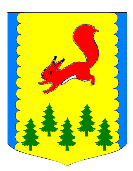 КРАСНОЯРСКИЙ КРАЙАДМИНИСТРАЦИЯ ПИРОВСКОГО МУНИЦИПАЛЬНОГО ОКРУГАПОСТАНОВЛЕНИЕОб утверждении муниципальной программы «Развитие образования в Пировском муниципальном округе» В соответствии со статьей 179 Бюджетного кодекса Российской Федерации, Федеральным законом от 06.10.2003 №131-ФЗ «Об общих принципах организации местного самоуправления в Российской Федерации», решением Пировского окружного Совета депутатов от 24.11.2022 №26-273р «Об утверждении Положения о бюджетном процессе в Пировском муниципальном округе», постановлением администрации Пировского муниципального округа от 02.10.2023 №418-п «Об утверждении перечня муниципальных программ Пировского муниципального округа», на основании Порядка принятия решений о разработке муниципальных программ Пировского муниципального округа, их формирования и реализации, утвержденного постановлением администрации Пировского муниципального округа от 09.07.2021 №377-п, руководствуясь Уставом Пировского муниципального округа, ПОСТАНОВЛЯЮ:1. Утвердить в муниципальную программу «Развитие образования Пировского муниципального округа» согласно приложению, к настоящему постановлению.2. Опубликовать постановление в газете «Заря» и на официальном сайте администрации Пировского округа в сети Интернет http://www.piradm.ru. 3. Постановление вступает в силу с 01 января 2024 года.4.Контроль за выполнением настоящего постановления возложить на заместителя главы Пировского муниципального округа по социальным вопросам, начальника отдела образования администрации Пировского муниципального округа Тимербулатова И.Г.Муниципальная программа «Развитие образования Пировского муниципального округа»Паспорт муниципальной программы2. Характеристика текущего состояния социально-экономического развития в сфере образования с указанием основных показателей социально-экономического развития Пировского муниципального округа.В рамках Муниципальной программы будут реализованы 3 подпрограммы:1.	«Развитие дошкольного, общего и дополнительного образования детей»;2.	«Господдержка детей сирот, расширение практики применения семейных форм воспитания»;3.	«Обеспечение реализации муниципальной программы и прочие мероприятия». Для каждой подпрограммы сформулированы цели, задачи, целевые индикаторы, определены их значения и механизмы реализации (приложения № 5.1-5.4 к Муниципальной программе).1. Подпрограмма 1 «Развитие дошкольного, общего и дополнительного образования детей».Дошкольное образованиеСеть учреждений дошкольного образования округа представлена 2-мя дошкольными образовательными учреждениями и 4-мя дошкольными группами при общеобразовательных организациях, оказывающие услуги дошкольного образования и присмотра и ухода за детьми.Услугу по дошкольному образованию в муниципальных дошкольных образовательных учреждениях получают 263 ребенка в возрасте от 1,5 до 7 лет.В соответствии с задачами национального проекта "Демография" необходимо обеспечить развитие инфраструктуры дошкольного образования, а также повышение доступности образования для детей.В 2023 году показатели сети и контингента дошкольных образовательных учреждений, реализующих основные образовательные программы дошкольного образования, расположенных на территории Пировского муниципального округа, в сравнении с прошлыми показателями понизились. 1 августа 3 дошкольных образовательных учреждения открыли свои двери 263 детям. Общее количество мест в ДОУ – 364Если на 1 января 2021 года общая численность детей от 0 до 7 составляла 546 детей, то на 1 января 2022 года составила 480 детей.Актуальная очередь детей от 0 до 2 лет на сегодняшний день равна 0.На базе одного общеобразовательного учреждения учреждений округа функционирует группа кратковременного пребывания, осуществляющая образовательную деятельность по программе предшкольного образования с охватом 2 ребенка (0,43%) из общего числа детей, проживающих на территории округа в возрасте от 0 до 7 лет, на 01.10.2023 г. (Всего детей от 0 до 7 лет -  464).С целью оказания своевременной квалифицированной помощи родителям, не посещающих детские сады детей, во всех дошкольных учреждениях созданы консультационные центры.Для успешной реализации стандартов дошкольного образования во всех учреждениях создана предметно-развивающая среда. В течение года в дошкольных учреждениях округа велась работа по разработке «ИОМ педагога», по выявлению профессиональных дефицитов педагогов. Воспитателями пройдены курсы повышения квалификации, изучение научно-методической литературы, совместное проектирование занятий. Проведен ряд методических дней в дошкольных учреждениях округа, в процессе представления занятий были выявлены дефициты педагогов. Инициирована организация проведения очных курсов повышения квалификация с привлечением на территорию округа центра становления коллективного способа обучения ККИПКиППРО «Коллективное обучение на основе индивидуальных программ» с участием 95% воспитателей.В 2022-2023 учебном году разработаны и успешно реализованы мероприятия в рамках муниципальной программы преемственности между дошкольными и общеобразовательными учреждениями.С 1 сентября 2023 года в соответствии с Приказом Министерства Просвещения Российской Федерации от 25 ноября 2022 г. № 1028 "Об Утверждении Федеральной образовательной программы дошкольного образования" дошкольные образовательные учреждения начнут работать по новой федеральной образовательной программе.Общее образованиеСеть общеобразовательных организаций в 2022-2023 учебном году была представлена 6-ю учреждениями, в которых обучалось 927 человек, в том числе:начальное общее образование - 365 учащихся;основное общее образование – 476 учащихся;среднее общее образование - 86 учащихся.По данным комплектования на 2023-2024 учебный год в 6-ти общеобразовательных организациях численность обучающихся увеличилась на 2% и составила 949 человек, в том числе:начальное общее образование - 358 учащихся;основное общее образование - 416 учащихся;среднее общее образование - 104 учащихся;обучающиеся с умственной отсталостью - 71.В муниципальной системе образования в последние годы сделан важный шаг в обновлении содержания общего образования: внедрены федеральные государственные образовательные стандарты начального, основного и среднего общего образования, а также федеральный государственный образовательный стандарт для детей с ограниченными возможностями здоровья и федеральный государственный образовательный стандарт для детей с умственной отсталостью. С 01.09.2022 началось поэтапное внедрение обновленных федеральных государственных образовательных стандартов начального и основного общего образования.С 01.09.2023 года главными задачами системы образования Пировского муниципального округа в 2023 -2024 учебном году является обеспечение качественного образования, введение обновленных федеральных государственных образовательных стандартов начального, основного и среднего образования и реализация федеральной основной образовательной программы.Введение обновленных федеральных государственных образовательных стандартов и реализация федеральной основной образовательной программы направлено, прежде всего, на создание в нашем государстве единого образовательного пространства и реализацию Указа Президента Российской Федерации В.В. Путина от 07.05.2018 г. № 204 «О национальных целях и стратегических задачах развития РФ на период до 2024 г.», в котором поставлена задача обеспечения глобальной конкурентоспособности российского образования, вхождения Российской Федерации в число десяти ведущих стран мира по качеству общего образования.В целях реализации задач федерального проекта "Современная школа", направленного на обеспечение возможности получения детьми качественного общего образования в условиях, отвечающих современным требованиям, независимо от места проживания ребенка, внедрение на уровнях основного общего и среднего образования новых методов обучения и воспитания, образовательных технологий, обеспечивающих освоение обучающимися базовых навыков и умений, повышение их мотивации к обучению и вовлеченности в образовательный процесс, обучающимся предоставляется возможность выбора направлений профильного обучения в соответствии со своими склонностями и способностями как в профильных классах, так и по индивидуальному учебному плану.Доля обучающихся в классах с углубленным или профильным изучением отдельных предметов, по индивидуальным учебным планом, составляет более 99 детей -95%.Созданный в рамках реализации указанных проектов потенциал по формированию новой образовательной среды, апробированию практики применения механизмов сетевой формы организации образовательного процесса, вовлечению организаций профессионального образования, реализации образовательных модулей на базе образовательных организаций ("Мобильный технопарк "Кванториум") будет развиваться и тиражироваться в целях реализации задач федерального проекта "Успех каждого ребенка" национального проекта "Образование".Создание условий для перехода к современной цифровой образовательной среде, возможность использования каждой школой общеобразовательных ресурсов сети Интернет, внедрение на базе школ программ дополнительного образования по формированию у обучающихся базовых навыков программирования «Код будущего» в этом году формируется в формате «онлайн» являются направлениями федерального проекта "Цифровая образовательная среда" национального проекта "Образование".В 100% общеобразовательных учреждений осуществляется ведение образовательного процесса с использованием технологий "Электронный дневник", "Электронный журнал".С 01.09.2022 в школах города началась апробация федеральной государственной информационной системы "Моя школа".С 01.01.2023 все школы начали ее использование в штатном режиме.Капитальный ремонт зданий школ с целью улучшения условий, выделение средств на улучшение материально-технической базы учреждений общего образования, закупка оборудования, возможность использования каждой школой общеобразовательных ресурсов сети Интернет способствуют росту показателя доли школьников, обучающихся в современных условиях.Реализация приоритетных направлений развития муниципальной системы образования, направленных на формирование единой образовательной среды, обновление содержания образования, образовательных технологий, учитывающих особые образовательные потребности обучающихся, повлияет на мотивационную заинтересованность ребенка к процессу обучения, обеспечит возможность предоставления каждому ребенку права выбора и формирования собственной образовательной траектории, что позволит не только качественно улучшить образовательный процесс каждого ребенка, но и выполнить требования федеральных проектов "Современная школа", "Цифровая образовательная среда".На работы по капитальному и текущему ремонтам, на проведение мероприятий по обеспечению антитеррористической защищенности и пожарной безопасности, оснащение пищеблоков технологическим оборудованием, исполнение предписаний надзорных органов, из федерального, краевого и местного бюджета, образовательным учреждениям за 2022 – 2023 учебный год было выделено более 42 млн. рублей Все общеобразовательные учреждения обеспечены учебниками на 100% на сумму 2 млн. 566 тыс. рублей.Школьное инициативное бюджетирование – это новое направление, которое помимо своих педагогических эффектов позволяет воспитывать инициативных граждан, способных к участию в Программе поддержки местных инициатив, которая уже изменила облик населенных пунктов Пировского муниципального округа в 2022 году. В нашем округе две школы успешно принимают участие в данном направлении, это Пировская и Кириковская школы.Мы продолжаем работать в данном направлении и будем следить за развитием событий проектов обучающихся школ.Согласно базовым национальным ценностям, обозначенным Президентом РФ в Стратегии национальной безопасности, 85 классных руководителей Пировского муниципального округа приступили с начала прошедшего учебного года к реализации проекта «Разговоры о важном». Каждый понедельник учебная неделя начиналась с «Разговоров о важном», в этом учебном году работа по реализации проекта продолжается.День знаний в 2022 году начался во всех общеобразовательных учреждениях с поднятия государственного флага РФ и исполнения государственного гимна страны. Торжественные церемонии проводятся во всех школах в начале каждой учебной недели, а также во время школьных торжеств, соревнований и в дни государственных праздников. Применение государственной символики России, изучение истории государственных символов Российской Федерации в образовательных учреждениях стало одним из приоритетов патриотического воспитания.На сегодняшний день по последним данным отделения «Движение первых» в Пировском муниципальном округе зарегистрированы 3 первичных отделения на базе образовательных организаций, еще две школы находятся в процессе работы. Координировать участие обучающихся в федеральных проектах будут советники директоров по воспитанию эти педагоги «Навигаторы детства». С 1 сентября 2023 года они будут работать в трех общеобразовательных учреждениях округа.В добровольчество по данным школ вовлечено 116 детей, что составляет 12% от общей численности детей. Детские объединения, расположенные на территории Пировского муниципального округа, в большинстве своем, связаны с патриотической направленностью, это - Юнармия, ЮИД, отделения РДШ, Орлята России. Всего по данным мониторинга 447 обучающихся 1-11 классов организованы в детские объединения, что составляет 49% от общего числа школьников. В связи с тем, что с сентября 2023 г. все школы округа должны пройти самодиагностику для включения в проект «Школа Минпросвещения», необходимо пересмотреть программы воспитания на предмет выбора вариативных модулей, таких как «школьный спортивный клуб», «волонтерская деятельность», «школьный музей» и «школьный театр», т.к. реализация данных модулей способствует формированию рабочего воспитательного пространства, которое определено в модели идеальной школы проекта «Школа Минпросвещения». На сегодняшний день в округе пока только одна школа прошла самодиагностику и была внесена в реестр – это Пировская средняя школа.Дополнительное образование детей.В целях реализации задач федерального проекта "Успех каждого ребенка" национального проекта "Образование" в учреждении дополнительного образования детей реализуются дополнительные образовательные программы различных направленностей, а также внедрена система персонифицированного финансирования дополнительного образования детей.Персонифицированное финансирование дополнительного образования детей внедряется на территории Пировского муниципального округа в рамках исполнения Распоряжения Правительства Красноярского края от 18.09.2020 N 670-р. Персонифицированное финансирование дополнительного образования - это система выбора ребенком (родителями, законными представителями) дополнительных общеобразовательных программ путем закрепления за ними определенного объема средств и их передача организации, осуществляющей образовательную деятельность по дополнительным общеобразовательным программам, после выбора этой программы ребенком (родителями, законными представителями).Муниципальная система дополнительного образования детей обеспечивает с одной стороны взаимосвязь программ общего и дополнительного образования, реализуемых в конкретном общеобразовательном учреждении, с другой - возможность школы реализовывать проект "Школа полного дня".В муниципальной системе образования Пировского муниципального округа функционирует 1 учреждение дополнительного образования детей. С целью обеспечения доступного и качественного дополнительного образования детей Пировского муниципального округа в рамках реализации федерального проекта «Успех каждого ребенка» национального проекта «Образование», с мая 2021 года ведется работа по наполнению электронной базы Навигатор дополнительного образования, которая позволяет родителям, учащимся познакомиться с перечнем программ, расписанием, материально-технической базой Центра.Заключены договоры о сетевом взаимодействии со школами округа, которые позволяют использовать ресурсы образовательных учреждений, в том числе и «Точки роста», в которых реализуются 3 программы, а также с сентября 2022 года Центр взаимодействует по договорам сетевого взаимодействия с садами села Пировское, где реализуются 4 программы.С сентября 2023 года 15 программ реализуются в рамках системы персонифицированного финансирования.Воспитанники Центра внешкольной работы являются постоянными участниками конкурсов и мероприятий разного уровня (муниципального, регионального, федерального, международного). Дополнительное образование, выраженное кружковой, исследовательской и спортивной деятельностью, охватывает 52 % учащихся. Общая численность, посещающих различные объединения Центра внешкольной работы в этом учебном году, составила 521 ребенок в возрасте от 5 до 18 лет, на базе Центра и школ Пировского муниципального округа.Пировский муниципальный округ стал победителем в конкурсном отборе по распределению субсидий на увеличение охвата детей, обучающихся по дополнительным общеразвивающим программам. Сумма субсидии составляет 841 623 рублей. Данная субсидия будет направлены на увеличение нормативных затрат реализуемых программ в рамках персонифицированного финансирования.Культурно‐просветительская деятельность в школе; включение школьного музея в образовательный и воспитательный процесс школы; массовая экскурсионная работа, учебно‐исследовательская деятельность, поисковая работа актива музея, осуществление охранных мероприятий по содержанию и хранению ценных экспонатов; сбор материалов для издательской деятельности все это является основными направлениями деятельности школьных музеев, которые развивают свою деятельность на базе четырех общеобразовательных организаций: Пировской, Троицкой, Большекетской и Кириковской средних школ.В целях реализации задач федерального проекта "Успех каждого ребенка" национального проекта "Образование" в округе с 2020 года функционирует муниципальный опорный центр дополнительного образования детей на базе МБОУ ДО «Центр внешкольной работы» Пировского муниципального округа.Поддержка талантливых и одаренных детей Одной из форм поддержки талантливых детей является ежегодное проведение Всероссийской олимпиады школьников. На протяжении многих лет наши обучающиеся становятся победителями и призерами муниципального этапа олимпиады по литературе, географии и биологии, обществознанию и физической культуре. Однако, результаты олимпиады свидетельствуют и о том, что в последние годы происходит уменьшение численности призеров и победителей, также сужается круг учебных дисциплин, по которым дети становятся призёрами и победителями. Анализ результатов участия на муниципальном этапе Всероссийской олимпиады показывает, что в Пировском муниципальном округе в последние три года не было ни призеров, ни победителей по физике, химии, информатике, праву, мировой художественной культуре, что свидетельствует об отсутствии в общеобразовательных учреждениях по данным предметам системной работы с одаренными учащимися, подготовки их к олимпиадам. На региональный этап Всероссийской олимпиады школьников последние несколько лет выходили один - два ребенка, при этом победителями или призерами они не становились. В 2022/2023 учебном году нет ни одного победителя муниципального этапа ВсОШ, вышедшего на региональный этап олимпиады.В муниципальном этапе олимпиады приняло участие 116 человек, что составило 39,9% (АППГ- 39,6%, в 2021/2022 уч.г.- 40,7 %) от общего количества обучающихся 7-11 классов. Не приняли участие в олимпиаде обучающиеся с ОВЗ, в прошлом году также не было участников олимпиады с ОВЗ, в 2022/2023 учебном году участвовало – двое. По сравнению с прошлым учебным годом количество участников олимпиады увеличилось на 0,3%, в сравнении с 2021/2022 учебным годом отставание составляет 0,8 %.Для улучшения результатов, обучающихся округа, разработана муниципальная программа выявления, поддержки и развития способностей и талантов у детей и молодежи до 2027 года, и программа по подготовке обучающихся к участию во Всероссийской олимпиаде школьников.В округе в рамках муниципальной программы организована система работы по выявлению, поддержке и развитию одаренных детей, развитию образовательных услуг, удовлетворяющих интересы и потребности способных детей. Одним из направлений, способствующим выявлению талантливых детей является научно-исследовательская деятельность. 22 марта состоялось одно из значимых событий для детей, увлеченных исследовательской деятельностью», муниципальный этап краевой научно-практической конференции в рамках краевого молодежного форума «Научно-технический потенциал Сибири» «Научный конвент». Ребята представили свои работы в таких областях как физика, химия, биология, краеведение, обществознание, история, лингвистика и др. В нем приняли участие 20 исследовательских работ учащихся образовательных организаций, на краевой заочный этап было направлено 9 работ. 29 марта 2023 года состоялся муниципальный этап краевого конкурса исследовательских работ в области биологии, зоологии и экологии «Юннат» для младших школьников. Самые лучшие и интересные работы заняли призовые места. По результатам краевого отборочного этапа финалистами краевого этапа стали Лукьянова Ксения и Годван Анастасия.Традиционный ежегодный окружной конкурс «Ученик года» прошел на базе Кириковской средней школы, в нем участвовали представители из 5 школ округа. Наумова Арина, стала победителем конкурса «Ученик года 2022».  25 декабря 2022 года состоялось ежегодное мероприятие, вручение премии Главы Пировского муниципального округа. Премия присуждалась с целью содействия выявлению и поддержки одарённых детей 7-11 классов. В 2022 году премию получили 25 учащихся округа. 6 марта 2023 года состоялся муниципальный этап краевого конкурса социальных инициатив «Мой край - мое дело», реализация которого предусмотрена Законом Красноярского края «О патриотическом воспитании». Прошедший учебный год принес нам немало приятных побед: победа в краевом этапе конкурса чтецов “Джалиловские чтения”;  XII краевого творческого фестиваля «Таланты без границ», краевом эко - конкурсе "Зелёный алюминий"; краевой акции «Путешествие в прошлое моей семьи»; Всероссийской акции "Сохраним птиц - сохраним леса"; краевого этапа фотоконкурса «Усы, лапы, хвост»; во всероссийском творческом конкурсе "Я-художник"; участие в региональном Всероссийского конкурсе юных чтецов «Живая классика», краевой акции «Три П: Понимаем, Принимаем, Помогаем»; Всероссийской акции «Живая память»; региональном этапе Всероссийского конкурса социальной рекламы антинаркотической направленности и пропаганды здорового образа жизни «Спасем жизнь вместе»; краевой акции «Читаем о войне»; Всемирного марафона «Песни великой победы, Всероссийского ежегодного конкурса детского творчества «Дети о войне и Дне Победы» и  др.Развитие физической культуры и спортаВ целях эффективной реализации задач федерального проекта "Спорт - норма жизни" национального проекта "Демография", привлечения жителей округа к систематическим занятиям физической культурой и спортом, реализации Всероссийского физкультурно-спортивного комплекса "Готов к труду и обороне" (ГТО) проводится большая работа по улучшению спортивной инфраструктуры и повышению доступности спортивных сооружений.В развитии физической культуры и спорта в округе большая роль отводится работе по формированию сети физкультурно-спортивных клубов в образовательных учреждениях. В соответствии с поручением Президента Российской Федерации до 1 января 2024 года во всех школах должны быть созданы школьные спортивные клубы. С созданием спортивного клуба в Чайдинской основной школе в нашем муниципальном округе процент школ, в которых созданы спортивные клубы достиг 100 %. Все школьно-спортивные клубы внесены в единый Всероссийский реестр. В школах округа различными видами спорта занимается свыше 300 детей и подростков.Несмотря на позитивную динамику развития физической культуры и спорта в общеобразовательных учреждениях сохраняются:-несоответствие уровня материальной базы и инфраструктуры объектов физической культуры и спорта на территории образовательных учреждений современным задачам развития физкультуры;-отсутствие квалифицированных кадров.В 2022 году МБОУ «Троицкая средняя школа» прошла конкурсный отбор на получение субсидии из краевого бюджета на создание в общеобразовательных организациях, расположенных в сельской местности и малых городах, условий для занятий физической культурой и спортом на сумму – 7 760,380 Оздоровление, отдых и занятость детей и подростков Важным периодом для оздоровления учащихся являются летние каникулы. Основными задачами организации оздоровительной кампании являются: 	сохранение показателей количественного охвата оздоровительной кампанией на уровне показателей предыдущего года; увеличение показателей оздоровления; максимальное использование муниципальных лагерей в летний период.Отдых в лагерях дневного пребывания, летом обеспечивается в соответствии с утвержденным Стандартом безопасности отдыха и оздоровления детей в оздоровительных лагерях.Ежегодно лагеря с дневным пребыванием детей структурируют свою деятельность, разрабатывая и реализуя летние программы. Приоритетная образовательная задача - ориентация на развитие содержательной составляющей образовательных программ, создание такой воспитательной среды, которая будет способствовать оздоровлению ребенка, раскрытию его способностей и, самое главное, создавать ситуацию успеха.Программа социальной активности учащихся начальных классов «Орлята России» реализуется в школах нашего муниципального округа. В 2022 году была зарегистрирована одна школа, на сегодняшний день зарегистрированы все 6 школ. Нужно отметить, что в 2023 году в лагерях с дневным пребыванием детей была реализована программа «Содружество орлят России», целью которой является развитие социально-активной личности ребёнка на основе духовно-нравственных ценностей и культурных традиций многонационального народа Российской Федерации. Сама программа была реализована в форме игры-путешествия по России и рассчитана на детей 1-4 классов (14 дней). С 5 по 9 класс в каждом лагере с дневным пребыванием был реализован тематический блок смены «День Российского движения детей и молодежи «Движение первых», целью которого стало формирование у участников смены представление о назначении Общероссийского общественно-государственного движения детей и молодежи «Движение первых», его месте и роли в достижении приоритетных национальных целей Российской Федерации и своем личном вкладе в социально значимую деятельность. Именно здесь активно разворачивалась деятельность по регистрации подростков в данное движение. Сегодня, в процессе создания пространства равных возможностей для детей и молодежи, предпринимаются значительные усилия для формирования современного активного гражданина посредством участия в деятельности Российского движения детей и молодёжи «Движение первых».Работа по организации системы отдыха, оздоровления и занятости детей и подростков в летний период строится исходя из требований нормативных документов по организации и содержанию детского отдыха и с учетом условий, имеющихся в образовательных учреждениях Пировского муниципального округа.Главными условиями по организации летней занятости учащихся являются сохранение количества лагерей с дневным пребыванием детей (ЛДП), сохранение количества детей, охваченных летним отдыхом, обеспечение безопасности детей в период летней оздоровительной кампании 2023 года и 100% вовлечение учащихся, состоящих на профилактическом учете, в организованные формы отдыха.В летний период 2023 года на территории Пировского муниципального округа организована работа 7 пришкольных лагерей с дневным пребыванием детей при МБОУ «Пировская средняя школа» (231 чел.), МБОУ «Большекетская средняя школа» (70 чел.), МБОУ «Икшурминская средняя школа» (100 чел.), МБОУ «Троицкая средняя школа» (60 чел.), Комаровская основная школа филиал МБОУ «Большекетская средняя школа» (17 чел.), Кириковской средней школе (55 чел.), Бушуйская основная школа филиал Кириковской средней школы (16 чел.) В 6-ти лагерях с дневным пребыванием детей организовано оздоровление 549 несовершеннолетних.Отдыхом в загородных оздоровительных лагерях в 2023 году охвачено 18 несовершеннолетних.Особое место в летней кампании занимает организация временного трудоустройства несовершеннолетних. Всего на летний период в текущем году трудоустроено 82 старшеклассника из 8-ми общеобразовательных учреждений округа.Основными видами работ, выполняемыми подростками в рамках заключенных с ними срочных трудовых договоров в период летней кампании должны стать благоустройство и озеленение территории школы и села, мелкие ремонтные и подсобные работы, работа в школьных библиотеках и др.Подпрограмма 2 «Господдержка детей - сирот, расширение практики применения семейных форм воспитания»;На 05.10.2023 года общая численность детей-сирот и детей, оставшихся без попечения родителей, состоящих на учете в органе опеки и попечительства Пировского муниципального округа-135 детей. В семьях опекунов проживают 19 детей, в приемных семьях – 116 ребёнка. На территории Пировского муниципального округа количество детей, проживающих в приемных и опекаемых семьях, в течение последних лет уменьшается. Семьи граждан, проживающих на территории округа, охотно заменяют детям-сиротам детские дома.За период 2023 года было приобретено два жилых помещения для детей-сирот.В целях сохранения кровных семей на территории округа проводится профилактическая работа с семьями, находящимися в социально опасном положении. В данные семьи работники органа опеки и попечительства в течение текущего года выезжали 184 раза.Однако не всегда профилактическая работа с семьями даёт положительные результаты. Так, 2023 году один родитель был ограничен в родительских правах в отношении пятерых детей. Как положительный момент следует отметить, что один родитель восстановился в родительских правах в отношении одного ребёнка.  Все оставшиеся без попечения дети были устроены в семьи, а не попали в детские дома. В течение 2023 года в целях защиты интересов детей в суд было подано 19 исковых заявлений. Во всех заседаниях суда участие принимали работники органа опеки и попечительства.В течение 2023 года был выявлен 1 ребенок, оставшийся без попечения родителей.В 2023 г. детям-сиротам и детям, оставшимся без попечения родителей, приобретено 2 жилых помещения.  В очереди на приобретение жилого помещения на территории Пировского муниципального округа 69 детей.  Жилыми помещениями дети будут обеспечиваться по достижении возраста 18 лет в порядке очередности.Подпрограмма 3 «Обеспечение реализации муниципальной программы и прочие мероприятия».Отдел образования администрации Пировского муниципального округа проводит на территории муниципального образования государственную политику в сфере образования. Отдел образования администрации Пировского муниципального округа в своей деятельности руководствуется Конституцией Российской Федерации, Законом Российской Федерации "Об образовании", иными законами и нормативными правовыми актами Российской Федерации, Законами Красноярского края, постановлениями и распоряжениями Губернатора и Правительства Красноярского края, постановлениями и распоряжениями руководителя администрации Пировского муниципального округа, настоящим положением.3. Описание основных целей и задач программыЦель политики системы образования в Пировском муниципальном округе — это повышение доступности качественного образования современного уровня, соответствующего потребностям граждан.Приоритетными направлениями развития по уровням и видам образования являются.Система дошкольного образования.Повышение доступности и качества дошкольного образования, в том числе через диверсификацию форм дошкольного образования, внедрение системы оценки качества дошкольного образования. Система общего образования.Повышение доступности и качества образования, в том числе переход на федеральные государственные образовательные стандарты второго поколения, внедрение системы оценки качества общего образования, развитие материально-технической базы учреждений общего образования с учетом новых принципов проектирования, строительства и реконструкции зданий, использование современных информационных и коммуникационных технологий, дистанционных форм обучения.Система дополнительного образования.Создание условий для развития системы дополнительного образования, обеспечивающих качество услуг и разнообразие ресурсов для социальной адаптации, разностороннего развития и самореализации подрастающего поколения, через распространение сетевых форм организации дополнительного образования.Система выявления, сопровождения и поддержки одаренных детей и талантливой молодежи через расширение форм выявления, сопровождения и поддержки одаренных детей и талантливой молодежи, увеличение доли охвата детей дополнительными образовательными программами, направленными на развитие их способностей, поддержка педагогических работников, имеющих высокие достижения в работе с одаренными детьми.Социализация детей с ограниченными возможностями здоровья через развитие инклюзивного и дистанционного образования.Сохранение здоровья детей через совершенствование организации питания обучающихся и воспитанников в образовательных учреждениях; улучшение качества медицинского обслуживания обучающихся и воспитанников образовательных учреждений, использование здоровье сберегающих технологий в образовательном процессе.4. Прогноз конечных результатов, характеризующих целевое состояние (изменение состояния) уровня и качества жизни населения, социально-экономическое развитие сферы образования, экономики, степени реализации других общественно значимых интересовСвоевременная и в полном объеме реализация Программы позволит:повысить удовлетворенность населения качеством образовательных услуг; повысить привлекательность педагогической профессии и уровень квалификации преподавательских кадров;ликвидировать очереди на зачисление детей в дошкольные образовательные организации; создать условия, соответствующие требованиям федеральных государственных образовательных стандартов во всех общеобразовательных организациях; обеспечить охват не менее 70 процентов детей в возрасте 5-18 лет программами дополнительного образования.обеспечить функционирование системы персонифицированного финансирования, обеспечивающей свободу выбора образовательных программ, равенство доступа к дополнительному образования за счет средств бюджетов бюджетной системы, легкость и оперативность смены осваиваемых образовательных программ5.Информация по подпрограммам, отдельным мероприятиям программыВ рамках Муниципальной программы будут реализованы 3 подпрограммы:«Развитие дошкольного, общего и дополнительного образования детей»;«Господдержка детей сирот, расширение практики применения семейных форм воспитания»;«Обеспечение реализации муниципальной программы и прочие мероприятия». Для каждой подпрограммы сформулированы цели, задачи, целевые индикаторы, определены их значения и механизмы реализации (приложения №№ 5.1-5.4 к Муниципальной программе).1. Подпрограмма 1 «Развитие дошкольного, общего и дополнительного образования детей».1.1. – 1.2 Описание окружной проблемы, на решение которой направлена реализация подпрограммы, содержащее объективные показатели, характеризующие уровень социально-экономического развития образования муниципального управления, качество жизни населения, тенденции развития. Анализ причин возникновения проблемы, включая правовое обоснование.В 2022-2023 учебном году сеть образовательных учреждений Пировского муниципального округа включает:2 дошкольные образовательные организации;6 общеобразовательных организаций, предоставляющих начальное общее, основное общее, среднее общее образование; 1 учреждение системы дополнительного образования.При этом текущий момент характеризуется процессами, которые стимулируют образовательные организации к реализации всех видов образовательных программ в одной организации. Причиной этого является потребность общества в доступных и качественных образовательных услугах. Ограниченность финансовых, кадровых ресурсов побуждает к оптимизации использования площадей помещений, энергетических и трудовых затрат, концентрации материальных ресурсов. Дошкольное образование.6 учреждений, реализующих основные программы дошкольного образования, расположенных на территории Пировского муниципального округа, в сравнении с показателями на отчетный период (на 01.01.2023) возросли. 1 августа 6 образовательных учреждений открыли свои двери детям дошкольного возраста. Общее количество мест в ДОУ -263На 1 января 2023 года было охвачено услугами дошкольного образования 258 детей (55,6%) от 0 до 7 лет.Актуальная очередь детей от 0 до 2 лет на сегодняшний день равна 0.На базе одного общеобразовательного учреждения учреждений округа функционирует группа кратковременного пребывания, осуществляющая образовательную деятельность по программе предшкольного образования с охватом 2 ребенка (0,43%) из общего числа детей, проживающих на территории округа в возрасте от 0 до 7 лет, на 01.10.2023 г. (Всего детей от 0 до 7 лет -  464).С целью оказания своевременной квалифицированной помощи родителям, не посещающих детские сады детей, во всех дошкольных учреждениях созданы консультационные центры.Общее образование.Система общего образования состоит из 6 общеобразовательных организаций, из них 6 муниципальных общеобразовательных учреждений.Сеть общеобразовательных организаций в 2022 - 2023 учебном году была представлена 6-ю учреждениями, в которых обучалось 927 человек, в том числе:начальное общее образование - 365 учащихся;основное общее образование – 476 учащихся;среднее общее образование - 86 учащихся.По данным комплектования на 2023-2024 учебный год в 6-ти общеобразовательных организациях численность обучающихся увеличилась на 2% и составила 949 человек, в том числе:начальное общее образование - 358 учащихся;основное общее образование - 416 учащихся;среднее общее образование - 104 учащихся;обучающиеся с умственной отсталостью - 71.Для детей с ограниченными возможностями здоровья в образовательных учреждениях создаются вариативные формы получения образования (отдельные классы-комплекты, интеграция в общеобразовательные классы, обучение на дому) непосредственно по месту их проживания и пребывания, что дает возможность всем учащимся в полном объеме участвовать в школьной жизни. В настоящее время на территории Пировского муниципального округа в образовательных организациях, обучающихся с ограниченными возможностями здоровья (ОВЗ) школьного возраста 78 детей (в том числе 13 детей-инвалидов, из них обучаются на дому – 8 (1 ребенок, старше 18 лет), все они обучаются по адаптированным основным общеобразовательным программам, а также 11 детей-инвалидов обучаются по основным общеобразовательным программам начального, общего и среднего образования. В дошкольном образовании воспитанников с ОВЗ, обучающихся по адаптированным программам дошкольного образования 13 детей, из них 2 ребенка-инвалида и 3 ребенка-инвалида обучаются по основной образовательной программе дошкольного образования, 6 детей – инвалидов не охвачены дошкольным образованием, это дети младше 3-х лет и связи тяжести основного заболевания.В системе образования Пировского муниципального округа в целом организована работа по обеспечению доступной психологической помощи обучающимся, их родителям и педагогам.  Для этого в системе психолого-педагогического сопровождения созданы специальные условия:- психолого-педагогическое и социальное сопровождение детей осуществляют 26 специалистов (педагогов-психологов - 9, учителей-логопедов - 7, учителей-дефектологов - 5, социальных педагогов - 5).- во всех образовательных организациях функционируют психолого-педагогические консилиумы (ППк);- функционирует окружное методическое объединение узких специалистов; - функционируют службы школьной медиации;- функционируют консультативные пункты на базе МБДОУ «Ромашка», МБДОУ «Светлячок» и МБОУ «Большекетская средняя школа», куда родители могут обратиться за методической, консультативной, психологической и педагогической помощью по вопросам воспитания детей в возрасте от 2 месяцев до 7 лет;- на постоянной основе функционирует психолого-медико-педагогическая комиссия (далее ПМПК) Пировского муниципального округа, которая является структурным подразделением отдела образования администрации Пировского муниципального округаДополнительное образование детей.На территории Пировского муниципального округа действует 1 учреждение дополнительного образования детей МБОУ ДО «Центр внешкольной работы».Центр внешкольной работы является неотъемлемой частью образовательной системы Пировского муниципального округа, обогащает содержание основного образования, обеспечивая условия для творческого развития детей.В рамках повышения доступности дополнительного образования и увеличения охвата детей услугами дополнительного образования в МБОУ ДО «Центр внешкольной работы» большая часть программ реализуется в рамках сетевого взаимодействия. Использование сетевого взаимодействия в деятельности учреждений дополнительного образования детей способствует расширению социальных, педагогических возможностей. Именно такой формат работы Центра позволяет детям из малокомплектных школ, не имеющих лицензию на услуги дополнительного образования, посещать творческие объединения, а также данная система предоставляет возможность вовлечь больше детей с ограниченными возможностями здоровья и детей, находящихся в трудной жизненной ситуации дополнительным образованием.На основании договоров с муниципальными образовательными учреждениями округа о «Безвозмездном временном пользовании муниципальным имуществом» Центр предоставляет дополнительные образовательные услуги в 6 школах округа и в 2 дошкольных учреждениях.Образовательный процесс в учреждении проводится согласно учебному плану по 6 направленностям: социально-гуманитарному, естественнонаучному, техническому, художественному, физкультурно-спортивному и туристко-креведческому. В 2023-2024 учебном году в Центре обучается 627 детей. Занятия проходят на базе 6 школ округа, 2 дошкольных учреждениях и Центре.Все педагоги работают по общеобразовательным общеразвивающим программам. Учебный процесс сочетает разные типы занятий: групповые, индивидуальные, теоретические, практические, творческие, игровые. Наиболее востребованными у обучающихся являются направления дополнительного образования – физкультурно-спортивное (122 ребенка), техническая (109 детей) и художественное (238 ребенка). Именно по этим двум направлениям представлено большее количество дополнительных общеобразовательных программ.Для повышения доступности дополнительного образования на территории Пировского МО продолжает работать ГИС «Навигатор дополнительного образования Красноярского края» в рамках регионального проекта «Успех каждого ребенка». Навигатор – это общедоступный информационный портал, в котором представлена единая база кружков, секции, студий, ансамблей различной направленности для детей в возрасте от 5 до 18 лет. Данная платформа призвана обеспечить детей и родителей доступом ко всем программам дополнительного образования.В 2023 году в Пировском муниципальном округе функционирует система персонифицированного финансирования в рамках регионального проекта «Успех каждого ребенка». Детям предоставлено право получить интересующее их дополнительное образование без ограничения возможности выбора организации (индивидуального предпринимателя). 293 ребенка воспользовались сертификатами персонифицированного финансирования. Сама система персонифицированного финансирования предполагает выбор востребованных, качественных и соответствующих ожиданиям детей и их семей дополнительного образования. В самом муниципальном округе оплатить услуги дополнительного образования сертификатом персонифицированного финансирования можно только в МБОУ ДО «Центр внешкольной работы». 9 программ в рамках данной системы прошли независимую оценку качества и на сегодняшний день являются сертифицированными программами. С сентября 2023 года в  рамках реализации мероприятий федерального проекта «Успех каждого ребенка» национального проекта «Образование» в части внедрения на территории Пировского муниципального округа системы персонифицированного финансирования дополнительного образования детей осуществляется формирование и исполнение муниципального социального заказа на оказание муниципальных услуг в социальной сфере в соответствии с Федеральным законом №189 ФЗ по указанному в пункте 1 настоящего постановления направлению деятельности использованием конкурентного способа отбора исполнителей муниципальных услуг, предусмотренного пунктом 1 части 2 статьи 9 Федерального закона №189.Важно обеспечить функционирование системы персонифицированного финансирования, обеспечивающей свободу выбора образовательных программ, равенство доступа к дополнительному образования за счет средств бюджетов бюджетной системы, легкость и оперативность смены осваиваемых образовательных программ.Выявление и поддержка одаренных детей.В образовательном пространстве округа выстроена система творческих, спортивных, интеллектуальных мероприятий и конкурсов для детей. Данная система зарекомендовала себя как эффективный инструмент поиска, выявления, поддержки, дальнейшего сопровождения талантливых и одаренных учащихся. Проведен муниципальный этап научно - практической конференции.  По итогам отборочного этапа в муниципальном этапе краевой научно-практической конференции (номинация «Научный конвент»). Организован дистанционный, муниципальный этап краевого конкурса исследовательских работ в области биологии, зоологии и экологии «Юннат» для младших школьников. Организован краевой этап (финал) конкурса учебно-исследовательских работ и экологических проектов в области экологии и биологии «Юннат» для младших школьников.Состоялось ежегодное традиционное мероприятие вручение премии Главы Пировского муниципального округа. Премия присуждалась с целью содействия выявлению и поддержки одарённых детей в возрасте с 11 до 18 лет включительно, проживающих на территории Пировского муниципального округа. В 2022 году премию вручили 25 обучающихся округа Отдых и оздоровление детей в летний период.Работа по организации системы отдыха, оздоровления и занятости детей и подростков в летний период строится исходя из требований нормативных документов по организации и содержанию детского отдыха и с учетом условий, имеющихся в образовательных учреждениях Пировского муниципального округа.Главными условиями по организации летней занятости учащихся являются сохранение количества лагерей с дневным пребыванием детей (ЛДП), сохранение количества детей, охваченных летним отдыхом, обеспечение безопасности детей в период летней оздоровительной кампании 2021 года и 100% вовлечение учащихся, состоящих на профилактическом учете, в организованные формы отдыха.В летний период 2021 года на территории Пировского муниципального округа организована работа 6 пришкольных лагерей с дневным пребыванием детей при МБОУ «Пировская средняя школа» (222 чел.), МБОУ «Большекетская средняя школа» (70 чел.), МБОУ «Икшурминская средняя школа» (114 чел.), МБОУ «Троицкая средняя школа» (55 чел.), МБОУ «Комаровская основная школа» (14 чел.), Кириковской средней школе (74 чел.). В 6-ти лагерях с дневным пребыванием детей организовано оздоровление 549 несовершеннолетних.Отдыхом в загородных оздоровительных лагерях в 2021 году охвачено 27 несовершеннолетних.Особое место в летней кампании занимает организация временного трудоустройства несовершеннолетних. Всего на летний период в текущем году трудоустроено 66 старшеклассников из 9-ти общеобразовательных учреждений округа.Основными видами работ, выполняемыми подростками в рамках заключенных с ними срочных трудовых договоров в период летней кампании должны стать благоустройство и озеленение территории школы и села, мелкие ремонтные и подсобные работы, работа в школьных библиотеках и др.1.3. Описание цели и задач подпрограммы.  Целью подпрограммы является: Повышение качества организации предоставления общедоступного и бесплатного начального общего, основного общего, среднего общего образования по основным общеобразовательным программам (и адаптированным общеобразовательным программам), дополнительного образования, общедоступного бесплатного дошкольного образования на территории Пировского муниципального округа, государственная поддержка детей-сирот, детей, оставшихся без попечения родителей, отдых и оздоровление детей в летний период.Задачи:1. Обеспечение доступного и качественного дошкольного образования, присмотра и ухода за детьми дошкольного возраста, в том числе за счет вариативных форм.2. Повышение качества организации предоставления общедоступного и бесплатного начального общего, основного общего, среднего общего образования по основным общеобразовательным программам 3. Предоставление общедоступного и качественного дополнительного образования вне зависимости от места проживания, уровня достатка и состояния здоровья обучающихся.4. Создание необходимых и достаточных условий для оздоровления, отдыха и занятости детей и подростков в каникулярное (летнее) время.5. Обеспечение условий для развития в муниципальных образовательных учреждениях Пировского муниципального округа физической культуры и спорта.6. Создание необходимых и достаточных условий, направленных на обеспечение обучающихся муниципальных общеобразовательных организаций рациональным и сбалансированным питанием 7. Обеспечить функционирование системы персонифицированного финансирования, обеспечивающей свободу выбора образовательных программ, равенство доступа к дополнительному образования за счет средств бюджетов бюджетной системы, легкость и оперативность смены осваиваемых образовательных программ.1.4. Сроки реализации подпрограммы.Сроки выполнения подпрограммы 3 года, в силу решаемых в рамках подпрограммы задач этапы реализации Подпрограммы не выделяются.1.5. Планируемое изменение объективных показателей, характеризующих уровень социально-экономического развития в сфере образования, качество жизни населения и их влияние на достижение задач программы.Обязательным условием эффективности программы является успешное выполнение целевых показателей и показателей результативности подпрограммы, а также мероприятий в установленные сроки. Перечень и значения показателей результативности подпрограммы представлен в приложении № 1 к подпрограмме 1 «Развитие дошкольного, общего и дополнительного образования».1.6. Экономический эффект в результате реализации мероприятий подпрограммы.Ожидаемые результаты 2023-2026гг. года:270 детей получат услуги дошкольного образования, 950 детей получат услуги общедоступного и бесплатного начального общего, основного общего, среднего общего образования в общеобразовательных организациях.Компенсацию части родительской платы получают 25 семейБудет обеспечен охват не менее 75% детей в возрасте от 5 до 18 лет программами дополнительного образования2. Подпрограмма 2 «Господдержка детей сирот, расширение практики применения семейных форм воспитания».2.1-2.2. Описание окружной проблемы, на решение которой направлена реализация подпрограммы, содержащее объективные показатели, характеризующие уровень социально-экономического развития сферы образования, качество жизни населения, тенденции развития. Анализ причин возникновения проблемы, включая правовое обоснование.Вопросы социальной защиты детей-сирот и детей, оставшихся без попечения родителей, на территории Пировского муниципального округа остаются чрезвычайно актуальными. Вследствие падения престижа семьи, нравственности и духовности, отсутствия ответственности родителей за воспитание своих детей и ряда других причин количество детей-сирот и детей, оставшихся без попечения родителей, постоянно растёт. От того насколько успешно дети-сироты будут интегрироваться в общество, будет зависеть стабильность и успешное развитие нашего государства. Поэтому одна из приоритетных задач органа опеки и попечительства Пировского муниципального округа – это устройство детей, которые по какой-либо причине остались без попечения родителей, в семьи граждан. На 05.10.2023 года общая численность детей-сирот и детей, оставшихся без попечения родителей, состоящих на учете в органе опеки и попечительства Пировского муниципального округа-135 детей. В семьях опекунов проживают 19 детей, в приемных семьях – 116 ребёнка. На территории Пировского муниципального округа количество детей, проживающих в приемных и опекаемых семьях, в течение последних лет уменьшается. Семьи граждан, проживающих на территории округа, охотно заменяют детям-сиротам детские дома.За период 2023 года было приобретено два жилых помещения для детей-сирот.В целях профилактики социального сиротства и развития семейного устройства детей-сирот и детей, оставшихся без попечения родителей, созданы условия для обязательной подготовки потенциальных усыновителей и опекунов к принятию на воспитание детей, оставшихся без попечения родителей, и комплексное сопровождение семей, принявших на воспитание детей.В целях сохранения кровных семей на территории округа проводится профилактическая работа с семьями, находящимися в социально опасном положении. В данные семьи работники органа опеки и попечительства в течение текущего года выезжали 184 раза.Однако не всегда профилактическая работа с семьями даёт положительные результаты. Так, 2023 году один родитель был ограничен в родительских правах в отношении пятерых детей. Как положительный момент следует отметить, что один родитель восстановился в родительских правах в отношении одного ребёнка.  Все оставшиеся без попечения дети были устроены в семьи, а не попали в детские дома.В течение 2023 года в целях защиты интересов детей в суд было подано 19 исковых заявлений. Во всех заседаниях суда участие принимали работники органа опеки и попечительства.В течение 2023 года был выявлен 1 ребенок, оставшийся без попечения родителей.В 2023 г. детям-сиротам и детям, оставшимся без попечения родителей, приобретено 2 жилых помещения.  В очереди на приобретение жилого помещения на территории Пировского муниципального округа 69 детей.  Жилыми помещениями дети будут обеспечиваться по достижении возраста 18 лет в порядке очередности.2.3. Описание цели и задач подпрограммы.Цель: развитие семейных форм воспитания детей-сирот и детей, оставшихся без попечения родителей, предоставление социального обслуживания и оказание мер социальной поддержки детям-сиротам и детям, оставшимся без попечения родителей, а также лицам из их числа;Задачи:1. Обеспечить реализацию мероприятий, направленных на развитие в Пировском муниципальном округе семейных форм воспитания детей-сирот и детей, оставшихся без попечения родителей;2. Обеспечить приобретение жилых помещений для их предоставления по договору найма детям-сиротам, детям, оставшимся без попечения родителей, и лицам из их числа.2.4. Сроки реализации подпрограммы.Реализация мероприятий Подпрограммы осуществляется на постоянной основе, срок выполнения подпрограммы: 2023 -2025 гг. В силу решаемых в рамках подпрограммы задач этапы реализации Подпрограммы не выделяются.2.5. Планируемое изменение объективных показателей, характеризующих уровень социально-экономического развития сферы образования, качество жизни населения и их влияние на достижение задач программы.Обязательным условием эффективности программы является успешное выполнение целевых показателей и показателей результативности подпрограммы, а также мероприятий в установленные сроки. Перечень и значение показателей результативности подпрограммы представлен в приложении № 1 к подпрограмме 2 «Господдержка детей сирот, расширение практики применения семейных форм воспитания».2.6. Экономический эффект в результате реализации мероприятий подпрограммы.Экономическим эффектом реализации Подпрограммы станет обеспечение жилыми помещениями детей-сирот.3. Подпрограмма 3 «Обеспечение реализации муниципальной программы и прочие мероприятия».3.1-3.2. Описание окружной проблемы, на решение которой направлена реализация подпрограммы, отдельного мероприятия, содержащее объективные показатели, характеризующие уровень социально-экономического развития образования муниципального управления, качество жизни населения, тенденции развития. Анализ причин возникновения проблемы, включая правовое обоснование.Отдел образования администрации Пировского муниципального округа проводит на территории муниципального образования государственную политику в сфере образования. Отдел образования администрации Пировского муниципального округа в своей деятельности руководствуется Конституцией Российской Федерации, Законом Российской Федерации "Об образовании", иными законами и нормативными правовыми актами Российской Федерации, Законами Красноярского края, постановлениями и распоряжениями Губернатора и Правительства Красноярского края, постановлениями и распоряжениями руководителя администрации Пировского муниципального округа, настоящим положением.К задачам отдела образования относятся:1. Осуществление единой государственной политики в области дошкольного, общего, дополнительного образования с учетом национальных, социально-экономических, экономических, культурных, демографических и других особенностей. Обеспечение конституционных прав граждан на образование. 2. Осуществление общего руководства и координационной деятельности общеобразовательных учреждений. 3. Оказание помощи образовательным учреждениям по созданию условий для удовлетворения образовательных запросов граждан, общества и эффективной образовательно-воспитательной деятельности учреждений.4. Создание условий для развития и сохранения системы образования. Содействие развитию сети учреждений дополнительного образования в целях удовлетворения потребностей населения округа. 5. Обеспечение выполнения региональной, муниципальной программы развития образования.6. Разработка и реализация совместно с другими органами государственной власти и органами местного самоуправления комплекса мер по социально-правовой защите, обеспечению охраны здоровья и безопасности жизнедеятельности обучающихся, воспитанников. 7. Обеспечение прав, социальных гарантий и льгот для работников образовательных учреждений в рамках своей компетенции, развитие культуры управленческой деятельности.8. Создание условий для обеспечения непрерывности и преемственности процесса обучения и воспитания в муниципальных учреждениях дошкольного, начального общего, основного общего, среднего общего образования, дополнительного образования.9. Совершенствование подходов к финансовому и материальному обеспечению системы образования муниципального образования путем введения нормативного финансирования, оптимизации расходов бюджетных ассигнований, привлечения внебюджетных источников. Сохранение и развитие материально-технической базы образовательных учреждений округа. 10. Создание условий для обеспечения образовательных учреждений района педагогическими кадрами.11. Развитие международного сотрудничества, содействие участию в нем муниципальных учреждений образования. 12. Развитие сотрудничества в области образования государственных, муниципальных органов, общественности, средств массовой информации.13. Оказание консультативной помощи педагогическим и управленческим кадрам по вопросам функционирования и развития общего и дополнительного образования.14. Осуществление и организация деятельности переданных государственных полномочий по опеке и попечительству в отношении несовершеннолетних.15. Организация предоставления общедоступного и бесплатного начального общего, основного общего, среднего общего образования по основным общеобразовательным программам, за исключением полномочий по финансовому обеспечению образовательного процесса, отнесенных к полномочиям органов государственной власти субъектов Российской Федерации;16. Организация предоставления дополнительного образования и общедоступного бесплатного дошкольного образования;17. Учет детей, подлежащих обучению в образовательных учреждениях, реализующих основные общеобразовательные программы, закрепление определенной территории округа за конкретным муниципальным образовательным учреждением.Исполнение отделом образования функций главного распорядителя бюджетных средств налагает обязательства по организации эффективного финансового менеджмента.3.3. Описание цели и задач подпрограммы.Целью подпрограммы является: повышение эффективности управления образовательными учреждениями.Задача подпрограммы:Организация деятельности аппарата управления и учреждений, обеспечивающих деятельность образовательных учреждений, направленной на эффективное управление отраслью;3.4 Сроки реализации подпрограммы.Реализация мероприятий Подпрограммы осуществляется на постоянной основе в период. Срок выполнения программы: 2023 – 2025 гг. В силу решаемых в рамках подпрограммы задач этапы реализации Подпрограммы не выделяются.3.5. Планируемое изменение объективных показателей, характеризующих уровень социально-экономического развития соответствующей сферы (области) муниципального управления, качество жизни населения и их влияние на достижение задач программы.Обязательным условием эффективности программы является успешное выполнение целевых показателей и показателей результативности подпрограммы, а также мероприятий в установленные сроки. Перечень и значения показателей результативности подпрограммы представлен в приложении № 1 к подпрограмме 3 «Обеспечение реализации муниципальной программы и прочие мероприятия».3.6. Экономический эффект в результате реализации мероприятий подпрограммы, отдельных мероприятий программы.Экономическим эффектом реализации Подпрограммы станет организация эффективной работы ГРБС, обеспечение оперативности и качества управленческих решений по управлению образовательными организациями.6. Перечень объектов недвижимого имущества муниципальной собственности Пировского муниципального округа, подлежащих строительству, реконструкции, техническому перевооружению или приобретениюСтроительство, реконструкция, техническое перевооружение или приобретение объектов недвижимого имущества муниципальной собственности Пировского муниципального округа в рамках муниципальной программы не предусмотрено.7. Информация о ресурсном обеспечении муниципальной программыИнформация о ресурсном обеспечении и прогнозной оценке расходов на реализацию целей программы с учетом источников финансирования, в том числе федерального бюджета приведена в приложении № 2 к настоящей Программе.8. Информация о мероприятиях, реализуемых в рамках муниципально-частного партнерства, направленных на достижение целей и задач программыПрограммные мероприятия, реализуемые в рамках муниципально-частного партнерства, не запланированы.9. Информация о мероприятиях, реализуемых за счет средств внебюджетных фондовМероприятия программы за счет средств внебюджетных фондов не реализуются.10. Информация о реализации в образовании инвестиционных проектов, исполнение которых полностью или частично осуществляется за счет средств бюджета Пировского муниципального округа.Инвестиционные проекты в рамках программы не реализуются.11. Информация о предусмотренных бюджетных ассигнованиях на оплату муниципальных контрактов на выполнение работ, оказание услуг для обеспечения нужд Пировского муниципального округа, длительность производственного цикла выполнения, оказания которых превышает срок действия утвержденных лимитов бюджетных обязательств, за исключением муниципальных контрактов, финансируемых за счет бюджетных ассигнований на осуществление бюджетных инвестиций в объекты муниципальной собственности Пировского муниципального округа, а также муниципальных контрактов на поставки товаров для обеспечения Пировского муниципального округа на срок, превышающий срок действия утвержденных лимитов бюджетных обязательств, предусматривающих встречные обязательства, не связанные с предметами их исполнения.подпрограмма 1 «Развитие дошкольного, общего и дополнительного образования детей» 1. Паспорт подпрограммы 2. Мероприятия подпрограммы в соответствии с приложением № 2 к подпрограмме.3. Механизм реализации подпрограммыРеализация подпрограммы осуществляется отделом образования администрации Пировского муниципального округа. Главным распорядителем бюджетных средств, предусмотренных на реализацию мероприятий подпрограммы, является отдел образования администрации Пировского муниципального округа.При необходимости получатель бюджетных средств вносит предложения об изменении или продлении срока реализации подпрограммных мероприятий.4. Управление подпрограммой и контроль за исполнением подпрограммыУправление реализацией подпрограммы осуществляет отдел образования администрации Пировского муниципального округа.Контроль за ходом реализации подпрограммы осуществляют администрация Пировского муниципального округа, финансовое управление администрации Пировского муниципального округа, контрольно-счетный орган Пировского муниципального округа.Администрация Пировского муниципального округа представляет в Министерство образования и науки Красноярского края информацию о ходе реализации программы, целевом и эффективном использовании средств краевого бюджета в соответствии с соглашениями, заключенными между министерством образования и науки Красноярского края и администрацией Пировского муниципального округа.Приложение № 4.2 к программе «Развитие образования»подпрограмма 2 «Господдержка детей сирот, расширение практики применения семейных форм воспитания»Паспорт подпрограммы 2. Мероприятия подпрограммыВ соответствии с приложением № 2 к подпрограмме.3. Механизм реализации подпрограммыРеализация подпрограммы осуществляется отделом образования администрации Пировского муниципального округа, исполняющим функции органа опеки и попечительства в соответствии с Законом Красноярского края от 20.12.2007 № 4-1089 «О наделении органов местного самоуправления Пировского муниципального района государственными полномочиями по организации и осуществлению деятельности по опеке и попечительству в отношении несовершеннолетних» Главным распорядителем бюджетных средств, предусмотренных на реализацию мероприятий подпрограммы, является отдел образования администрации Пировского муниципального округа.При необходимости получатель бюджетных средств вносит предложения об изменении или продлении срока реализации подпрограммных мероприятий.4. Управление подпрограммой и контроль за исполнением подпрограммыУправление реализацией подпрограммы осуществляет отдел образования администрации Пировского муниципального округа.Контроль за ходом реализации подпрограммы осуществляют администрация Пировского муниципального округа, финансовое управление администрации Пировского муниципального округа, контрольно-счетный орган Пировского муниципального округа.Администрация Пировского муниципального округа представляет в Министерство образования и науки Красноярского края информацию о ходе реализации программы, целевом и эффективном использовании средств краевого бюджета в соответствии с соглашениями, заключенными между министерством образования и науки Красноярского края и администрацией Пировского муниципального округа.1. Паспорт подпрограммы 3 «Обеспечение реализации муниципальной программы и прочие мероприятия» 2. Мероприятия подпрограммыВ соответствии с приложением № 2 к подпрограмме. 3. Механизм реализации подпрограммыРеализация подпрограммы осуществляется отделом образования администрации Пировского муниципального округа. Главным распорядителем бюджетных средств, предусмотренных на реализацию мероприятий подпрограммы, является отдел образования администрации Пировского муниципального округа.При необходимости получатель бюджетных средств вносит предложения об изменении или продлении срока реализации подпрограммных мероприятий.4. Управление подпрограммой и контроль за исполнением подпрограммыУправление реализацией подпрограммы осуществляет отдел образования администрации Пировского муниципального округа.Контроль за ходом реализации подпрограммы осуществляют администрация Пировского муниципального округа, финансовое управление администрации Пировского муниципального округа, контрольно-счетный орган Пировского муниципального округа.Администрация Пировского муниципального округа представляет в Министерство образования и науки Красноярского края информацию о ходе реализации программы, целевом и эффективном использовании средств краевого бюджета в соответствии с соглашениями, заключенными между министерством образования и науки Красноярского края и администрацией Пировского муниципального округа. Приложение № 6к муниципальной программе Пировского муниципального округа«Развитие образования Пировского муниципального округа»Информация об отдельном мероприятииМуниципальной программы Пировского муниципального округаОтдельные мероприятия в рамках программы не реализуются.09 ноября 2023       с. Пировское                №467-пГлава Пировского округаГлава Пировского округаА.И. ЕвсеевА.И. ЕвсеевПриложение к постановлению администрации Пировского округа от 09 ноября 2023 г. №467-п1Наименование муниципальной программыМуниципальная программа Пировского муниципального округа«Развитие образования Пировского муниципального округа» (далее Муниципальная программа)2Основания для разработки муниципальной программыст. 179 Бюджетного кодекса Российской Федерации, Постановление администрации Пировского муниципального округа от 02.10.2023 № 418-п «Об утверждении перечня муниципальных программ Пировского муниципального округа», Порядок принятия решений о разработке муниципальных программ Пировского муниципального округа, их формирования и реализации, утвержденного постановлением администрации Пировского муниципального округа от 09.07.2021 №377-п3Ответственный исполнитель муниципальной программыОтдел образования администрации Пировского муниципального округа4Соисполнители муниципальной программыОтсутствуют5Перечень подпрограмм и отдельных мероприятий программы Подпрограмма 1 «Развитие дошкольного, общего и дополнительного образования детей»;Подпрограмма 2 «Господдержка детей - сирот, расширение практики применения семейных форм воспитания»;Подпрограмма 3 «Обеспечение реализации муниципальной программы и прочие мероприятия»6Цель муниципальной программыПовышение качества организации предоставления общедоступного и бесплатного начального общего, основного общего, среднего общего образования по основным общеобразовательным программам (и адаптированным общеобразовательным программам), дополнительного образования, общедоступного бесплатного дошкольного образования на территории Пировского муниципального округа, государственная поддержка детей-сирот, детей, оставшихся без попечения родителей, отдых и оздоровление детей в летний период, повышение эффективности управления образовательными учреждениями.7Задачи муниципальной программы1. Обеспечение доступного и качественного дошкольного образования, присмотра и ухода за детьми дошкольного возраста, в том числе за счет вариативных форм.2. Повышение качества организации предоставления общедоступного и бесплатного начального общего, основного общего, среднего общего образования по основным общеобразовательным программам 3. Предоставление общедоступного и качественного дополнительного образования вне зависимости от места проживания, уровня достатка и состояния здоровья обучающихся.4. Создание необходимых и достаточных условий для оздоровления, отдыха и занятости детей и подростков в каникулярное (летнее) время.5. Обеспечение условий для развития в муниципальных образовательных учреждениях Пировского муниципального округа физической культуры и спорта.6. Создание необходимых и достаточных условий, направленных на обеспечение обучающихся муниципальных общеобразовательных организаций рациональным и сбалансированным питанием.7. Развитие семейных форм воспитания детей-сирот и детей, оставшихся без попечения родителей, оказание государственной поддержки детям-сиротам и детям, оставшимся без попечения родителей, а также лицам из их числа.8. Обеспечить функционирование системы персонифицированного финансирования, обеспечивающей свободу выбора образовательных программ, равенство доступа к дополнительному образованию за счет средств бюджетов бюджетной системы, легкость и оперативность смены осваиваемых дополнительных образовательных программ.9. Организация деятельности аппарата управления и учреждений, обеспечивающих деятельность образовательных учреждений, направленной на эффективное управление отраслью.8Этапы и сроки реализации муниципальной программы2024-2026гг.9Перечень целевых показателей муниципальной программы с указанием планируемых к достижению значений в результате реализации муниципальной программы(приложение к разделу 1 муниципальной программы)10Информация по ресурсному обеспечению муниципальной программы, в том числе по годам реализации программыОбъем финансирования программы составит 1122752340,00 рублей, в том числе:по годам реализации:2024 год – 384401930,00 рублей2025 год – 372897200,00 рублей2026 год – 365453210,00 рублейиз средств федерального бюджета – 0,00 рублей, в том числе:2024 год – 0,00 рублей2025 год – 0,00 рублей2026 год – 0,00 рублейиз средств краевого бюджета – 673817400,00 рублей, в том числе:2023 год – 226875400,00 рублей2024 год – 224959200,00 рублей2025 год – 221982800,00 рублейиз средств районного бюджета – 448934940,00 рублей, в том числе:2023 год – 157526530,00 рублей2024 год – 147938000,00 рублей2025 год – 143470410,00 рублей.Перечень целевых показателей муниципальной программы Пировского муниципального округа, с указанием планируемых 
к достижению значений в результате реализации муниципальной программы Пировского муниципального округаПеречень целевых показателей муниципальной программы Пировского муниципального округа, с указанием планируемых 
к достижению значений в результате реализации муниципальной программы Пировского муниципального округаПеречень целевых показателей муниципальной программы Пировского муниципального округа, с указанием планируемых 
к достижению значений в результате реализации муниципальной программы Пировского муниципального округаПеречень целевых показателей муниципальной программы Пировского муниципального округа, с указанием планируемых 
к достижению значений в результате реализации муниципальной программы Пировского муниципального округаПеречень целевых показателей муниципальной программы Пировского муниципального округа, с указанием планируемых 
к достижению значений в результате реализации муниципальной программы Пировского муниципального округаПеречень целевых показателей муниципальной программы Пировского муниципального округа, с указанием планируемых 
к достижению значений в результате реализации муниципальной программы Пировского муниципального округаПриложение №1 к паспорту Муниципальной программы Пировского муниципального округа "Развитие образования Пировского муниципального округа"   Приложение №1 к паспорту Муниципальной программы Пировского муниципального округа "Развитие образования Пировского муниципального округа"   Приложение №1 к паспорту Муниципальной программы Пировского муниципального округа "Развитие образования Пировского муниципального округа"   Приложение №1 к паспорту Муниципальной программы Пировского муниципального округа "Развитие образования Пировского муниципального округа"   Приложение №1 к паспорту Муниципальной программы Пировского муниципального округа "Развитие образования Пировского муниципального округа"   Приложение №1 к паспорту Муниципальной программы Пировского муниципального округа "Развитие образования Пировского муниципального округа"   Приложение №1 к паспорту Муниципальной программы Пировского муниципального округа "Развитие образования Пировского муниципального округа"   Приложение №1 к паспорту Муниципальной программы Пировского муниципального округа "Развитие образования Пировского муниципального округа"   Приложение №1 к паспорту Муниципальной программы Пировского муниципального округа "Развитие образования Пировского муниципального округа"   Перечень целевых показателей муниципальной программы Пировского муниципального округа, с указанием планируемых 
к достижению значений в результате реализации муниципальной программы Пировского муниципального округаПеречень целевых показателей муниципальной программы Пировского муниципального округа, с указанием планируемых 
к достижению значений в результате реализации муниципальной программы Пировского муниципального округаПеречень целевых показателей муниципальной программы Пировского муниципального округа, с указанием планируемых 
к достижению значений в результате реализации муниципальной программы Пировского муниципального округаПеречень целевых показателей муниципальной программы Пировского муниципального округа, с указанием планируемых 
к достижению значений в результате реализации муниципальной программы Пировского муниципального округаПеречень целевых показателей муниципальной программы Пировского муниципального округа, с указанием планируемых 
к достижению значений в результате реализации муниципальной программы Пировского муниципального округаПеречень целевых показателей муниципальной программы Пировского муниципального округа, с указанием планируемых 
к достижению значений в результате реализации муниципальной программы Пировского муниципального округа№ п/пЦели, целевые показателиЕдиница измеренияГод, предшествующий реализации муниципальной программыГоды реализации программыГоды реализации программыГоды реализации программыГоды реализации программыГоды реализации программыГоды реализации программыГоды реализации программыГоды реализации программыГоды реализации программыГоды реализации программыГоды реализации программыГоды реализации программы№ п/пЦели, целевые показателиЕдиница измеренияГод, предшествующий реализации муниципальной программы2024г2024г2025г2025г2025г2026г2026г2026г2026ггоды до конца реализации муниципальной программы в пятилетнем интервалегоды до конца реализации муниципальной программы в пятилетнем интервалегоды до конца реализации муниципальной программы в пятилетнем интервале№ п/пЦели, целевые показателиЕдиница измеренияГод, предшествующий реализации муниципальной программы2024г2024г2025г2025г2025г2026г2026г2026г2026г20302030203012345566677779991Цель: Повышение качества организации предоставления общедоступного и бесплатного начального общего, основного общего, среднего общего образования по основным общеобразовательным программам (и адаптированным общеобразовательным программам), дополнительного образования, общедоступного бесплатного дошкольного образования на территории Пировского муниципального округа, государственная поддержка детей-сирот, детей, оставшихся без попечения родителей, отдых и оздоровление детей в летний период, повышение эффективности управления образовательными учреждениями.Цель: Повышение качества организации предоставления общедоступного и бесплатного начального общего, основного общего, среднего общего образования по основным общеобразовательным программам (и адаптированным общеобразовательным программам), дополнительного образования, общедоступного бесплатного дошкольного образования на территории Пировского муниципального округа, государственная поддержка детей-сирот, детей, оставшихся без попечения родителей, отдых и оздоровление детей в летний период, повышение эффективности управления образовательными учреждениями.Цель: Повышение качества организации предоставления общедоступного и бесплатного начального общего, основного общего, среднего общего образования по основным общеобразовательным программам (и адаптированным общеобразовательным программам), дополнительного образования, общедоступного бесплатного дошкольного образования на территории Пировского муниципального округа, государственная поддержка детей-сирот, детей, оставшихся без попечения родителей, отдых и оздоровление детей в летний период, повышение эффективности управления образовательными учреждениями.Цель: Повышение качества организации предоставления общедоступного и бесплатного начального общего, основного общего, среднего общего образования по основным общеобразовательным программам (и адаптированным общеобразовательным программам), дополнительного образования, общедоступного бесплатного дошкольного образования на территории Пировского муниципального округа, государственная поддержка детей-сирот, детей, оставшихся без попечения родителей, отдых и оздоровление детей в летний период, повышение эффективности управления образовательными учреждениями.Цель: Повышение качества организации предоставления общедоступного и бесплатного начального общего, основного общего, среднего общего образования по основным общеобразовательным программам (и адаптированным общеобразовательным программам), дополнительного образования, общедоступного бесплатного дошкольного образования на территории Пировского муниципального округа, государственная поддержка детей-сирот, детей, оставшихся без попечения родителей, отдых и оздоровление детей в летний период, повышение эффективности управления образовательными учреждениями.Цель: Повышение качества организации предоставления общедоступного и бесплатного начального общего, основного общего, среднего общего образования по основным общеобразовательным программам (и адаптированным общеобразовательным программам), дополнительного образования, общедоступного бесплатного дошкольного образования на территории Пировского муниципального округа, государственная поддержка детей-сирот, детей, оставшихся без попечения родителей, отдых и оздоровление детей в летний период, повышение эффективности управления образовательными учреждениями.Цель: Повышение качества организации предоставления общедоступного и бесплатного начального общего, основного общего, среднего общего образования по основным общеобразовательным программам (и адаптированным общеобразовательным программам), дополнительного образования, общедоступного бесплатного дошкольного образования на территории Пировского муниципального округа, государственная поддержка детей-сирот, детей, оставшихся без попечения родителей, отдых и оздоровление детей в летний период, повышение эффективности управления образовательными учреждениями.Цель: Повышение качества организации предоставления общедоступного и бесплатного начального общего, основного общего, среднего общего образования по основным общеобразовательным программам (и адаптированным общеобразовательным программам), дополнительного образования, общедоступного бесплатного дошкольного образования на территории Пировского муниципального округа, государственная поддержка детей-сирот, детей, оставшихся без попечения родителей, отдых и оздоровление детей в летний период, повышение эффективности управления образовательными учреждениями.Цель: Повышение качества организации предоставления общедоступного и бесплатного начального общего, основного общего, среднего общего образования по основным общеобразовательным программам (и адаптированным общеобразовательным программам), дополнительного образования, общедоступного бесплатного дошкольного образования на территории Пировского муниципального округа, государственная поддержка детей-сирот, детей, оставшихся без попечения родителей, отдых и оздоровление детей в летний период, повышение эффективности управления образовательными учреждениями.Цель: Повышение качества организации предоставления общедоступного и бесплатного начального общего, основного общего, среднего общего образования по основным общеобразовательным программам (и адаптированным общеобразовательным программам), дополнительного образования, общедоступного бесплатного дошкольного образования на территории Пировского муниципального округа, государственная поддержка детей-сирот, детей, оставшихся без попечения родителей, отдых и оздоровление детей в летний период, повышение эффективности управления образовательными учреждениями.Цель: Повышение качества организации предоставления общедоступного и бесплатного начального общего, основного общего, среднего общего образования по основным общеобразовательным программам (и адаптированным общеобразовательным программам), дополнительного образования, общедоступного бесплатного дошкольного образования на территории Пировского муниципального округа, государственная поддержка детей-сирот, детей, оставшихся без попечения родителей, отдых и оздоровление детей в летний период, повышение эффективности управления образовательными учреждениями.Цель: Повышение качества организации предоставления общедоступного и бесплатного начального общего, основного общего, среднего общего образования по основным общеобразовательным программам (и адаптированным общеобразовательным программам), дополнительного образования, общедоступного бесплатного дошкольного образования на территории Пировского муниципального округа, государственная поддержка детей-сирот, детей, оставшихся без попечения родителей, отдых и оздоровление детей в летний период, повышение эффективности управления образовательными учреждениями.Цель: Повышение качества организации предоставления общедоступного и бесплатного начального общего, основного общего, среднего общего образования по основным общеобразовательным программам (и адаптированным общеобразовательным программам), дополнительного образования, общедоступного бесплатного дошкольного образования на территории Пировского муниципального округа, государственная поддержка детей-сирот, детей, оставшихся без попечения родителей, отдых и оздоровление детей в летний период, повышение эффективности управления образовательными учреждениями.Цель: Повышение качества организации предоставления общедоступного и бесплатного начального общего, основного общего, среднего общего образования по основным общеобразовательным программам (и адаптированным общеобразовательным программам), дополнительного образования, общедоступного бесплатного дошкольного образования на территории Пировского муниципального округа, государственная поддержка детей-сирот, детей, оставшихся без попечения родителей, отдых и оздоровление детей в летний период, повышение эффективности управления образовательными учреждениями.Цель: Повышение качества организации предоставления общедоступного и бесплатного начального общего, основного общего, среднего общего образования по основным общеобразовательным программам (и адаптированным общеобразовательным программам), дополнительного образования, общедоступного бесплатного дошкольного образования на территории Пировского муниципального округа, государственная поддержка детей-сирот, детей, оставшихся без попечения родителей, отдых и оздоровление детей в летний период, повышение эффективности управления образовательными учреждениями.1.1Отношение численности детей в возрасте 3–7 лет, которым предоставлена возможность получать услуги дошкольного образования, к численности детей в возрасте от 3 до 7 лет, без учета детей в возрасте от 5 до 7 лет, обучающихся в школе, проживающих на территории Пировского муниципального округа (с учетом групп кратковременного пребывания)%75,080,080,080,080,085,085,085,085,085,085,085,085,01.2Удельный вес численности населения в возрасте 7 - 18 лет, охваченного образованием в муниципальных общеобразовательных учреждениях, в общей численности населения в возрасте 7 - 18 лет.%85,085,090,090,090,090,590,590,590,590,590,590,590,51.3Доля выпускников, получивших аттестат о среднем общем образовании, в общей численности выпускников муниципальных общеобразовательных учреждений.%98,599,010010010095,595,595,595,595,595,595,595,51.4Доля детей в возрасте 5 - 18 лет, получающих услуги по дополнительному образованию в организациях различной организационно-правовой формы и формы собственности, в общей численности детей данной возрастной группы%74,075,075,075,075,076,576,576,576,576,576,576,576,52.1Доля детей, оставшихся без попечения родителей, - всего, в том числе переданным не родственникам (в приемные семьи, на усыновление (удочерение), под опеку(попечительство), охваченными другими формами семейного устройства (семейные детские дома, патронатные семьи), находящихся в государственных(муниципальных) учреждениях всех типов%1001001001001001001001001001001001001003.1Своевременное доведение Главным распорядителем лимитов бюджетных обязательств до подведомственных учреждений, предусмотренных законом о бюджете за отчетный год в первоначальной редакции (отдел образования администрации Пировского муниципального округа)балл5555555555555Приложение № 1
к муниципальной программе Пировского муниципального округа «Развитие образования Пировского муниципального округа» Приложение № 1
к муниципальной программе Пировского муниципального округа «Развитие образования Пировского муниципального округа» Приложение № 1
к муниципальной программе Пировского муниципального округа «Развитие образования Пировского муниципального округа» Приложение № 1
к муниципальной программе Пировского муниципального округа «Развитие образования Пировского муниципального округа» Приложение № 1
к муниципальной программе Пировского муниципального округа «Развитие образования Пировского муниципального округа» Приложение № 1
к муниципальной программе Пировского муниципального округа «Развитие образования Пировского муниципального округа» Приложение № 1
к муниципальной программе Пировского муниципального округа «Развитие образования Пировского муниципального округа» Приложение № 1
к муниципальной программе Пировского муниципального округа «Развитие образования Пировского муниципального округа» Приложение № 1
к муниципальной программе Пировского муниципального округа «Развитие образования Пировского муниципального округа» Приложение № 1
к муниципальной программе Пировского муниципального округа «Развитие образования Пировского муниципального округа» Информация о сводных показателях муниципальных заданийИнформация о сводных показателях муниципальных заданийИнформация о сводных показателях муниципальных заданийИнформация о сводных показателях муниципальных заданийИнформация о сводных показателях муниципальных заданийИнформация о сводных показателях муниципальных заданийИнформация о сводных показателях муниципальных заданийИнформация о сводных показателях муниципальных заданийИнформация о сводных показателях муниципальных заданийИнформация о сводных показателях муниципальных заданийИнформация о сводных показателях муниципальных заданийИнформация о сводных показателях муниципальных заданийИнформация о сводных показателях муниципальных заданийИнформация о сводных показателях муниципальных заданийИнформация о сводных показателях муниципальных заданийИнформация о сводных показателях муниципальных заданийИнформация о сводных показателях муниципальных заданийИнформация о сводных показателях муниципальных заданийИнформация о сводных показателях муниципальных заданийИнформация о сводных показателях муниципальных заданийИнформация о сводных показателях муниципальных заданийИнформация о сводных показателях муниципальных заданийИнформация о сводных показателях муниципальных заданийИнформация о сводных показателях муниципальных заданийИнформация о сводных показателях муниципальных заданийИнформация о сводных показателях муниципальных заданийИнформация о сводных показателях муниципальных заданийИнформация о сводных показателях муниципальных заданийИнформация о сводных показателях муниципальных заданийИнформация о сводных показателях муниципальных заданий № п/п № п/пНаименование муниципальной услуги (работы)Наименование муниципальной услуги (работы)Наименование муниципальной услуги (работы)Содержание муниципальной услуги (работы)Содержание муниципальной услуги (работы)Содержание муниципальной услуги (работы)Наименование и значение показателя объема муниципальной услуги (работы)Наименование и значение показателя объема муниципальной услуги (работы)Наименование и значение показателя объема муниципальной услуги (работы)Наименование и значение показателя объема муниципальной услуги (работы)Наименование и значение показателя объема муниципальной услуги (работы)Наименование и значение показателя объема муниципальной услуги (работы)Наименование и значение показателя объема муниципальной услуги (работы)Наименование и значение показателя объема муниципальной услуги (работы)Наименование и значение показателя объема муниципальной услуги (работы)Наименование и значение показателя объема муниципальной услуги (работы)Наименование и значение показателя объема муниципальной услуги (работы)Значение показателя объема муниципальной услуги (работы) по годам реализации программыЗначение показателя объема муниципальной услуги (работы) по годам реализации программыЗначение показателя объема муниципальной услуги (работы) по годам реализации программыЗначение показателя объема муниципальной услуги (работы) по годам реализации программыЗначение показателя объема муниципальной услуги (работы) по годам реализации программыЗначение показателя объема муниципальной услуги (работы) по годам реализации программыЗначение показателя объема муниципальной услуги (работы) по годам реализации программыЗначение показателя объема муниципальной услуги (работы) по годам реализации программыЗначение показателя объема муниципальной услуги (работы) по годам реализации программыЗначение показателя объема муниципальной услуги (работы) по годам реализации программыЗначение показателя объема муниципальной услуги (работы) по годам реализации программы № п/п № п/пНаименование муниципальной услуги (работы)Наименование муниципальной услуги (работы)Наименование муниципальной услуги (работы)Содержание муниципальной услуги (работы)Содержание муниципальной услуги (работы)Содержание муниципальной услуги (работы)Наименование и значение показателя объема муниципальной услуги (работы)Наименование и значение показателя объема муниципальной услуги (работы)Наименование и значение показателя объема муниципальной услуги (работы)Наименование и значение показателя объема муниципальной услуги (работы)Наименование и значение показателя объема муниципальной услуги (работы)Наименование и значение показателя объема муниципальной услуги (работы)Наименование и значение показателя объема муниципальной услуги (работы)Наименование и значение показателя объема муниципальной услуги (работы)Наименование и значение показателя объема муниципальной услуги (работы)Наименование и значение показателя объема муниципальной услуги (работы)Наименование и значение показателя объема муниципальной услуги (работы)202420242024202420242025202520252026202620261122233344444444444555556667771.1 1.1 Организация отдыха детей и молодежиОрганизация отдыха детей и молодежиОрганизация отдыха детей и молодежичисло человеко- часов пребываниячисло человеко- часов пребываниячисло человеко- часов пребываниячисло человеко- часов пребываниячисло человеко- часов пребываниячисло человеко- часов пребываниячисло человеко- часов пребываниячисло человеко- часов пребываниячисло человеко- часов пребываниячисло человеко- часов пребываниячисло человеко- часов пребывания69174691746917469174691746930069300693006955269552695521.1 1.1 Организация отдыха детей и молодежиОрганизация отдыха детей и молодежиОрганизация отдыха детей и молодежичисло человеко- часов пребываниячисло человеко- часов пребываниячисло человеко- часов пребываниячисло человеко- часов пребываниячисло человеко- часов пребываниячисло человеко- часов пребываниячисло человеко- часов пребываниячисло человеко- часов пребываниячисло человеко- часов пребываниячисло человеко- часов пребываниячисло человеко- часов пребывания69174691746917469174691746930069300693006955269552695521.1 1.1 Организация отдыха детей и молодежиОрганизация отдыха детей и молодежиОрганизация отдыха детей и молодежиколичество человекколичество человекколичество человекколичество человекколичество человекколичество человекколичество человекколичество человекколичество человекколичество человекколичество человек5495495495495495505505505525525521.1 1.1 Организация отдыха детей и молодежиОрганизация отдыха детей и молодежиОрганизация отдыха детей и молодежиколичество человекколичество человекколичество человекколичество человекколичество человекколичество человекколичество человекколичество человекколичество человекколичество человекколичество человек5495495495495495505505505525525521.1 1.1 Организация отдыха детей и молодежиОрганизация отдыха детей и молодежиОрганизация отдыха детей и молодежичисло человеко-дней пребываниячисло человеко-дней пребываниячисло человеко-дней пребываниячисло человеко-дней пребываниячисло человеко-дней пребываниячисло человеко-дней пребываниячисло человеко-дней пребываниячисло человеко-дней пребываниячисло человеко-дней пребываниячисло человеко-дней пребываниячисло человеко-дней пребывания11529115291152911529115291155011550115501159211592115921.1 1.1 Организация отдыха детей и молодежиОрганизация отдыха детей и молодежиОрганизация отдыха детей и молодежичисло человеко-дней пребываниячисло человеко-дней пребываниячисло человеко-дней пребываниячисло человеко-дней пребываниячисло человеко-дней пребываниячисло человеко-дней пребываниячисло человеко-дней пребываниячисло человеко-дней пребываниячисло человеко-дней пребываниячисло человеко-дней пребываниячисло человеко-дней пребывания11529115291152911529115291155011550115501159211592115921.2 1.2 Расходы бюджета на оказание (выполнение) муниципальной услуги (работы), руб.Расходы бюджета на оказание (выполнение) муниципальной услуги (работы), руб.Расходы бюджета на оказание (выполнение) муниципальной услуги (работы), руб.Расходы бюджета на оказание (выполнение) муниципальной услуги (работы), руб.Расходы бюджета на оказание (выполнение) муниципальной услуги (работы), руб.Расходы бюджета на оказание (выполнение) муниципальной услуги (работы), руб.Расходы бюджета на оказание (выполнение) муниципальной услуги (работы), руб.Расходы бюджета на оказание (выполнение) муниципальной услуги (работы), руб.Расходы бюджета на оказание (выполнение) муниципальной услуги (работы), руб.Расходы бюджета на оказание (выполнение) муниципальной услуги (работы), руб.Расходы бюджета на оказание (выполнение) муниципальной услуги (работы), руб.Расходы бюджета на оказание (выполнение) муниципальной услуги (работы), руб.Расходы бюджета на оказание (выполнение) муниципальной услуги (работы), руб.Расходы бюджета на оказание (выполнение) муниципальной услуги (работы), руб.Расходы бюджета на оказание (выполнение) муниципальной услуги (работы), руб.Расходы бюджета на оказание (выполнение) муниципальной услуги (работы), руб.Расходы бюджета на оказание (выполнение) муниципальной услуги (работы), руб.4226300,00 4226300,00 4226300,00 4226300,00 4226300,00 4226300,004226300,004226300,004226300,004226300,004226300,001. 31. 3Присмотр и уходПрисмотр и уходПрисмотр и уходФизические лица, льготных категорий, определенных учредителем ДО 3-Х ЛЕТФизические лица, льготных категорий, определенных учредителем ДО 3-Х ЛЕТФизические лица, льготных категорий, определенных учредителем ДО 3-Х ЛЕТКоличество человеко-часов пребыванияКоличество человеко-часов пребыванияКоличество человеко-часов пребыванияКоличество человеко-часов пребыванияКоличество человеко-часов пребыванияКоличество человеко-часов пребыванияКоличество человеко-часов пребыванияКоличество человеко-часов пребыванияКоличество человеко-часов пребыванияКоличество человеко-часов пребыванияКоличество человеко-часов пребывания540054005400540054005400 5400 5400 5400 5400 5400 1. 31. 3Присмотр и уходПрисмотр и уходПрисмотр и уходФизические лица, льготных категорий, определенных учредителем ДО 3-Х ЛЕТФизические лица, льготных категорий, определенных учредителем ДО 3-Х ЛЕТФизические лица, льготных категорий, определенных учредителем ДО 3-Х ЛЕТколичество человеко-днейколичество человеко-днейколичество человеко-днейколичество человеко-днейколичество человеко-днейколичество человеко-днейколичество человеко-днейколичество человеко-днейколичество человеко-днейколичество человеко-днейколичество человеко-дней540540540540540540 540 540 540 540 540 1. 31. 3Присмотр и уходПрисмотр и уходПрисмотр и уходФизические лица, льготных категорий, определенных учредителем ДО 3-Х ЛЕТФизические лица, льготных категорий, определенных учредителем ДО 3-Х ЛЕТФизические лица, льготных категорий, определенных учредителем ДО 3-Х ЛЕТчисло детейчисло детейчисло детейчисло детейчисло детейчисло детейчисло детейчисло детейчисло детейчисло детейчисло детей333333 3 3  3 3 31. 31. 3Присмотр и уходПрисмотр и уходПрисмотр и уходФизические лица, льготных категорий, определенных учредителем ОТ 3-Х ДО 8 ЛЕТФизические лица, льготных категорий, определенных учредителем ОТ 3-Х ДО 8 ЛЕТФизические лица, льготных категорий, определенных учредителем ОТ 3-Х ДО 8 ЛЕТКоличество человеко-часов пребыванияКоличество человеко-часов пребыванияКоличество человеко-часов пребыванияКоличество человеко-часов пребыванияКоличество человеко-часов пребыванияКоличество человеко-часов пребыванияКоличество человеко-часов пребыванияКоличество человеко-часов пребыванияКоличество человеко-часов пребыванияКоличество человеко-часов пребыванияКоличество человеко-часов пребывания21600216002160021600216002160021600216002160021600216001. 31. 3Присмотр и уходПрисмотр и уходПрисмотр и уходФизические лица, льготных категорий, определенных учредителем ОТ 3-Х ДО 8 ЛЕТФизические лица, льготных категорий, определенных учредителем ОТ 3-Х ДО 8 ЛЕТФизические лица, льготных категорий, определенных учредителем ОТ 3-Х ДО 8 ЛЕТколичество человеко-днейколичество человеко-днейколичество человеко-днейколичество человеко-днейколичество человеко-днейколичество человеко-днейколичество человеко-днейколичество человеко-днейколичество человеко-днейколичество человеко-днейколичество человеко-дней216021602160216021602160216021602160216021601. 31. 3Присмотр и уходПрисмотр и уходПрисмотр и уходФизические лица, льготных категорий, определенных учредителем ОТ 3-Х ДО 8 ЛЕТФизические лица, льготных категорий, определенных учредителем ОТ 3-Х ДО 8 ЛЕТФизические лица, льготных категорий, определенных учредителем ОТ 3-Х ДО 8 ЛЕТчисло детейчисло детейчисло детейчисло детейчисло детейчисло детейчисло детейчисло детейчисло детейчисло детейчисло детей12121212121212121212121. 31. 3Присмотр и уходПрисмотр и уходПрисмотр и уходФизические лица, за исключением льготных категорий ДО 3-Х ЛЕТФизические лица, за исключением льготных категорий ДО 3-Х ЛЕТФизические лица, за исключением льготных категорий ДО 3-Х ЛЕТКоличество человеко-часов пребыванияКоличество человеко-часов пребыванияКоличество человеко-часов пребыванияКоличество человеко-часов пребыванияКоличество человеко-часов пребыванияКоличество человеко-часов пребыванияКоличество человеко-часов пребыванияКоличество человеко-часов пребыванияКоличество человеко-часов пребыванияКоличество человеко-часов пребыванияКоличество человеко-часов пребывания94940949409494094940949409494094940949409494094940949401. 31. 3Присмотр и уходПрисмотр и уходПрисмотр и уходФизические лица, за исключением льготных категорий ДО 3-Х ЛЕТФизические лица, за исключением льготных категорий ДО 3-Х ЛЕТФизические лица, за исключением льготных категорий ДО 3-Х ЛЕТколичество человеко-днейколичество человеко-днейколичество человеко-днейколичество человеко-днейколичество человеко-днейколичество человеко-днейколичество человеко-днейколичество человеко-днейколичество человеко-днейколичество человеко-днейколичество человеко-дней949494949494949494949494949494949494949494941. 31. 3Присмотр и уходПрисмотр и уходПрисмотр и уходФизические лица, за исключением льготных категорий ДО 3-Х ЛЕТФизические лица, за исключением льготных категорий ДО 3-Х ЛЕТФизические лица, за исключением льготных категорий ДО 3-Х ЛЕТчисло детейчисло детейчисло детейчисло детейчисло детейчисло детейчисло детейчисло детейчисло детейчисло детейчисло детей47474747474747474747471. 31. 3Присмотр и уходПрисмотр и уходПрисмотр и уходФизические лица, за исключением льготных категорий ОТ 3-Х ДО 8 ЛЕТФизические лица, за исключением льготных категорий ОТ 3-Х ДО 8 ЛЕТФизические лица, за исключением льготных категорий ОТ 3-Х ДО 8 ЛЕТКоличество человеко-часов пребыванияКоличество человеко-часов пребыванияКоличество человеко-часов пребыванияКоличество человеко-часов пребыванияКоличество человеко-часов пребыванияКоличество человеко-часов пребыванияКоличество человеко-часов пребыванияКоличество человеко-часов пребыванияКоличество человеко-часов пребыванияКоличество человеко-часов пребыванияКоличество человеко-часов пребывания3136003136003136003136003136003136003136003136003136003136003136001. 31. 3Присмотр и уходПрисмотр и уходПрисмотр и уходФизические лица, за исключением льготных категорий ОТ 3-Х ДО 8 ЛЕТФизические лица, за исключением льготных категорий ОТ 3-Х ДО 8 ЛЕТФизические лица, за исключением льготных категорий ОТ 3-Х ДО 8 ЛЕТколичество человеко-днейколичество человеко-днейколичество человеко-днейколичество человеко-днейколичество человеко-днейколичество человеко-днейколичество человеко-днейколичество человеко-днейколичество человеко-днейколичество человеко-днейколичество человеко-дней39200392003920039200392003920039200392003920039200392001. 31. 3Присмотр и уходПрисмотр и уходПрисмотр и уходФизические лица, за исключением льготных категорий ОТ 3-Х ДО 8 ЛЕТФизические лица, за исключением льготных категорий ОТ 3-Х ДО 8 ЛЕТФизические лица, за исключением льготных категорий ОТ 3-Х ДО 8 ЛЕТчисло детейчисло детейчисло детейчисло детейчисло детейчисло детейчисло детейчисло детейчисло детейчисло детейчисло детей196196196196196196196196196196196 1.4 1.4Расходы бюджета на оказание (выполнение) муниципальной услуги (работы), руб.Расходы бюджета на оказание (выполнение) муниципальной услуги (работы), руб.Расходы бюджета на оказание (выполнение) муниципальной услуги (работы), руб.Расходы бюджета на оказание (выполнение) муниципальной услуги (работы), руб.Расходы бюджета на оказание (выполнение) муниципальной услуги (работы), руб.Расходы бюджета на оказание (выполнение) муниципальной услуги (работы), руб.Расходы бюджета на оказание (выполнение) муниципальной услуги (работы), руб.Расходы бюджета на оказание (выполнение) муниципальной услуги (работы), руб.Расходы бюджета на оказание (выполнение) муниципальной услуги (работы), руб.Расходы бюджета на оказание (выполнение) муниципальной услуги (работы), руб.Расходы бюджета на оказание (выполнение) муниципальной услуги (работы), руб.Расходы бюджета на оказание (выполнение) муниципальной услуги (работы), руб.Расходы бюджета на оказание (выполнение) муниципальной услуги (работы), руб.Расходы бюджета на оказание (выполнение) муниципальной услуги (работы), руб.Расходы бюджета на оказание (выполнение) муниципальной услуги (работы), руб.Расходы бюджета на оказание (выполнение) муниципальной услуги (работы), руб.Расходы бюджета на оказание (выполнение) муниципальной услуги (работы), руб.55916570,0055916570,0055916570,0055916570,0055916570,0051341580,00 51341580,00 51341580,00 50660220,0050660220,0050660220,00 1.5 1.5Реализация основных профессиональных образовательных программ профессионального обучения – программ переподготовки рабочих и служащихРеализация основных профессиональных образовательных программ профессионального обучения – программ переподготовки рабочих и служащихРеализация основных профессиональных образовательных программ профессионального обучения – программ переподготовки рабочих и служащихКоличество человеко-часовКоличество человеко-часовКоличество человеко-часовКоличество человеко-часовКоличество человеко-часовКоличество человеко-часовКоличество человеко-часовКоличество человеко-часовКоличество человеко-часовКоличество человеко-часовКоличество человеко-часов13411341134113411341134113411341134113411341 1.5 1.5Реализация основных профессиональных образовательных программ профессионального обучения – программ переподготовки рабочих и служащихРеализация основных профессиональных образовательных программ профессионального обучения – программ переподготовки рабочих и служащихРеализация основных профессиональных образовательных программ профессионального обучения – программ переподготовки рабочих и служащихКоличество человеко-часовКоличество человеко-часовКоличество человеко-часовКоличество человеко-часовКоличество человеко-часовКоличество человеко-часовКоличество человеко-часовКоличество человеко-часовКоличество человеко-часовКоличество человеко-часовКоличество человеко-часов13411341134113411341134113411341134113411341 1.5 1.5Реализация основных профессиональных образовательных программ профессионального обучения – программ переподготовки рабочих и служащихРеализация основных профессиональных образовательных программ профессионального обучения – программ переподготовки рабочих и служащихРеализация основных профессиональных образовательных программ профессионального обучения – программ переподготовки рабочих и служащихКоличество человеко-часовКоличество человеко-часовКоличество человеко-часовКоличество человеко-часовКоличество человеко-часовКоличество человеко-часовКоличество человеко-часовКоличество человеко-часовКоличество человеко-часовКоличество человеко-часовКоличество человеко-часов13411341134113411341134113411341134113411341 1.5 1.5Реализация основных профессиональных образовательных программ профессионального обучения – программ переподготовки рабочих и служащихРеализация основных профессиональных образовательных программ профессионального обучения – программ переподготовки рабочих и служащихРеализация основных профессиональных образовательных программ профессионального обучения – программ переподготовки рабочих и служащихКоличество человеко-часовКоличество человеко-часовКоличество человеко-часовКоличество человеко-часовКоличество человеко-часовКоличество человеко-часовКоличество человеко-часовКоличество человеко-часовКоличество человеко-часовКоличество человеко-часовКоличество человеко-часов13411341134113411341134113411341134113411341 1.5 1.5Реализация основных профессиональных образовательных программ профессионального обучения – программ переподготовки рабочих и служащихРеализация основных профессиональных образовательных программ профессионального обучения – программ переподготовки рабочих и служащихРеализация основных профессиональных образовательных программ профессионального обучения – программ переподготовки рабочих и служащихКоличество человеко-часовКоличество человеко-часовКоличество человеко-часовКоличество человеко-часовКоличество человеко-часовКоличество человеко-часовКоличество человеко-часовКоличество человеко-часовКоличество человеко-часовКоличество человеко-часовКоличество человеко-часов13411341134113411341134113411341134113411341 1.5 1.5Реализация основных профессиональных образовательных программ профессионального обучения – программ переподготовки рабочих и служащихРеализация основных профессиональных образовательных программ профессионального обучения – программ переподготовки рабочих и служащихРеализация основных профессиональных образовательных программ профессионального обучения – программ переподготовки рабочих и служащихКоличество человеко-часовКоличество человеко-часовКоличество человеко-часовКоличество человеко-часовКоличество человеко-часовКоличество человеко-часовКоличество человеко-часовКоличество человеко-часовКоличество человеко-часовКоличество человеко-часовКоличество человеко-часов13411341134113411341134113411341134113411341 1.6 1.6Расходы бюджета на оказание (выполнение) муниципальной услуги (работы), руб.Расходы бюджета на оказание (выполнение) муниципальной услуги (работы), руб.Расходы бюджета на оказание (выполнение) муниципальной услуги (работы), руб.Расходы бюджета на оказание (выполнение) муниципальной услуги (работы), руб.Расходы бюджета на оказание (выполнение) муниципальной услуги (работы), руб.Расходы бюджета на оказание (выполнение) муниципальной услуги (работы), руб.Расходы бюджета на оказание (выполнение) муниципальной услуги (работы), руб.Расходы бюджета на оказание (выполнение) муниципальной услуги (работы), руб.Расходы бюджета на оказание (выполнение) муниципальной услуги (работы), руб.Расходы бюджета на оказание (выполнение) муниципальной услуги (работы), руб.Расходы бюджета на оказание (выполнение) муниципальной услуги (работы), руб.Расходы бюджета на оказание (выполнение) муниципальной услуги (работы), руб.Расходы бюджета на оказание (выполнение) муниципальной услуги (работы), руб.Расходы бюджета на оказание (выполнение) муниципальной услуги (работы), руб.Расходы бюджета на оказание (выполнение) муниципальной услуги (работы), руб.Расходы бюджета на оказание (выполнение) муниципальной услуги (работы), руб.Расходы бюджета на оказание (выполнение) муниципальной услуги (работы), руб.1.7 1.7 Реализация основных общеобразовательных программ дошкольного образованияРеализация основных общеобразовательных программ дошкольного образованияРеализация основных общеобразовательных программ дошкольного образованияобучающиеся за исключением обучающихся с ограниченными возможностями (ОВЗ) и детей-инвалидов ДО 3-Х ЛЕТобучающиеся за исключением обучающихся с ограниченными возможностями (ОВЗ) и детей-инвалидов ДО 3-Х ЛЕТобучающиеся за исключением обучающихся с ограниченными возможностями (ОВЗ) и детей-инвалидов ДО 3-Х ЛЕТчисло обучающихсячисло обучающихсячисло обучающихсячисло обучающихсячисло обучающихсячисло обучающихсячисло обучающихсячисло обучающихсячисло обучающихсячисло обучающихсячисло обучающихся47474747474747474747471.7 1.7 Реализация основных общеобразовательных программ дошкольного образованияРеализация основных общеобразовательных программ дошкольного образованияРеализация основных общеобразовательных программ дошкольного образованияобучающиеся за исключением обучающихся с ограниченными возможностями (ОВЗ) и детей-инвалидов ДО 3-Х ЛЕТобучающиеся за исключением обучающихся с ограниченными возможностями (ОВЗ) и детей-инвалидов ДО 3-Х ЛЕТобучающиеся за исключением обучающихся с ограниченными возможностями (ОВЗ) и детей-инвалидов ДО 3-Х ЛЕТчисло обучающихсячисло обучающихсячисло обучающихсячисло обучающихсячисло обучающихсячисло обучающихсячисло обучающихсячисло обучающихсячисло обучающихсячисло обучающихсячисло обучающихся47474747474747474747471.7 1.7 Реализация основных общеобразовательных программ дошкольного образованияРеализация основных общеобразовательных программ дошкольного образованияРеализация основных общеобразовательных программ дошкольного образованияобучающиеся за исключением обучающихся с ограниченными возможностями (ОВЗ) и детей-инвалидов ДО 3-Х ЛЕТобучающиеся за исключением обучающихся с ограниченными возможностями (ОВЗ) и детей-инвалидов ДО 3-Х ЛЕТобучающиеся за исключением обучающихся с ограниченными возможностями (ОВЗ) и детей-инвалидов ДО 3-Х ЛЕТчисло человеко-дней обучениячисло человеко-дней обучениячисло человеко-дней обучениячисло человеко-дней обучениячисло человеко-дней обучениячисло человеко-дней обучениячисло человеко-дней обучениячисло человеко-дней обучениячисло человеко-дней обучениячисло человеко-дней обучениячисло человеко-дней обучения949494949494949494949494949494949494949494941.7 1.7 Реализация основных общеобразовательных программ дошкольного образованияРеализация основных общеобразовательных программ дошкольного образованияРеализация основных общеобразовательных программ дошкольного образованияобучающиеся за исключением обучающихся с ограниченными возможностями (ОВЗ) и детей-инвалидов ДО 3-Х ЛЕТобучающиеся за исключением обучающихся с ограниченными возможностями (ОВЗ) и детей-инвалидов ДО 3-Х ЛЕТобучающиеся за исключением обучающихся с ограниченными возможностями (ОВЗ) и детей-инвалидов ДО 3-Х ЛЕТчисло человеко-дней обучениячисло человеко-дней обучениячисло человеко-дней обучениячисло человеко-дней обучениячисло человеко-дней обучениячисло человеко-дней обучениячисло человеко-дней обучениячисло человеко-дней обучениячисло человеко-дней обучениячисло человеко-дней обучениячисло человеко-дней обучения949494949494949494949494949494949494949494941.7 1.7 Реализация основных общеобразовательных программ дошкольного образованияРеализация основных общеобразовательных программ дошкольного образованияРеализация основных общеобразовательных программ дошкольного образованияобучающиеся за исключением обучающихся с ограниченными возможностями (ОВЗ) и детей-инвалидов ОТ 3-Х ДО 8 ЛЕТобучающиеся за исключением обучающихся с ограниченными возможностями (ОВЗ) и детей-инвалидов ОТ 3-Х ДО 8 ЛЕТобучающиеся за исключением обучающихся с ограниченными возможностями (ОВЗ) и детей-инвалидов ОТ 3-Х ДО 8 ЛЕТчисло обучающихсячисло обучающихсячисло обучающихсячисло обучающихсячисло обучающихсячисло обучающихсячисло обучающихсячисло обучающихсячисло обучающихсячисло обучающихсячисло обучающихся1961961961961961961961961961961961.7 1.7 Реализация основных общеобразовательных программ дошкольного образованияРеализация основных общеобразовательных программ дошкольного образованияРеализация основных общеобразовательных программ дошкольного образованияобучающиеся за исключением обучающихся с ограниченными возможностями (ОВЗ) и детей-инвалидов ОТ 3-Х ДО 8 ЛЕТобучающиеся за исключением обучающихся с ограниченными возможностями (ОВЗ) и детей-инвалидов ОТ 3-Х ДО 8 ЛЕТобучающиеся за исключением обучающихся с ограниченными возможностями (ОВЗ) и детей-инвалидов ОТ 3-Х ДО 8 ЛЕТчисло обучающихсячисло обучающихсячисло обучающихсячисло обучающихсячисло обучающихсячисло обучающихсячисло обучающихсячисло обучающихсячисло обучающихсячисло обучающихсячисло обучающихся1961961961961961961961961961961961.7 1.7 Реализация основных общеобразовательных программ дошкольного образованияРеализация основных общеобразовательных программ дошкольного образованияРеализация основных общеобразовательных программ дошкольного образованияобучающиеся за исключением обучающихся с ограниченными возможностями (ОВЗ) и детей-инвалидов ОТ 3-Х ДО 8 ЛЕТобучающиеся за исключением обучающихся с ограниченными возможностями (ОВЗ) и детей-инвалидов ОТ 3-Х ДО 8 ЛЕТобучающиеся за исключением обучающихся с ограниченными возможностями (ОВЗ) и детей-инвалидов ОТ 3-Х ДО 8 ЛЕТчисло человеко-дней обучениячисло человеко-дней обучениячисло человеко-дней обучениячисло человеко-дней обучениячисло человеко-дней обучениячисло человеко-дней обучениячисло человеко-дней обучениячисло человеко-дней обучениячисло человеко-дней обучениячисло человеко-дней обучениячисло человеко-дней обучения39200392003920039200392003920039200392003920039200392001.7 1.7 Реализация основных общеобразовательных программ дошкольного образованияРеализация основных общеобразовательных программ дошкольного образованияРеализация основных общеобразовательных программ дошкольного образованияобучающиеся за исключением обучающихся с ограниченными возможностями (ОВЗ) и детей-инвалидов ОТ 3-Х ДО 8 ЛЕТобучающиеся за исключением обучающихся с ограниченными возможностями (ОВЗ) и детей-инвалидов ОТ 3-Х ДО 8 ЛЕТобучающиеся за исключением обучающихся с ограниченными возможностями (ОВЗ) и детей-инвалидов ОТ 3-Х ДО 8 ЛЕТчисло человеко-дней обучениячисло человеко-дней обучениячисло человеко-дней обучениячисло человеко-дней обучениячисло человеко-дней обучениячисло человеко-дней обучениячисло человеко-дней обучениячисло человеко-дней обучениячисло человеко-дней обучениячисло человеко-дней обучениячисло человеко-дней обучения39200392003920039200392003920039200392003920039200392001.7 1.7 Реализация основных общеобразовательных программ дошкольного образованияРеализация основных общеобразовательных программ дошкольного образованияРеализация основных общеобразовательных программ дошкольного образованияобучающиеся за исключением обучающихся с ограниченными возможностями (ОВЗ) и детей-инвалидов ОТ 3-Х ДО 8 ЛЕТобучающиеся за исключением обучающихся с ограниченными возможностями (ОВЗ) и детей-инвалидов ОТ 3-Х ДО 8 ЛЕТобучающиеся за исключением обучающихся с ограниченными возможностями (ОВЗ) и детей-инвалидов ОТ 3-Х ДО 8 ЛЕТчисло человеко-дней обучениячисло человеко-дней обучениячисло человеко-дней обучениячисло человеко-дней обучениячисло человеко-дней обучениячисло человеко-дней обучениячисло человеко-дней обучениячисло человеко-дней обучениячисло человеко-дней обучениячисло человеко-дней обучениячисло человеко-дней обучения39200392003920039200392003920039200392003920039200392001.7 1.7 Реализация основных общеобразовательных программ дошкольного образованияРеализация основных общеобразовательных программ дошкольного образованияРеализация основных общеобразовательных программ дошкольного образования дети-инвалиды ДО 3-Х ЛЕТ дети-инвалиды ДО 3-Х ЛЕТ дети-инвалиды ДО 3-Х ЛЕТчисло обучающихсячисло обучающихсячисло обучающихсячисло обучающихсячисло обучающихсячисло обучающихсячисло обучающихсячисло обучающихсячисло обучающихсячисло обучающихсячисло обучающихся11111 1 1 1 1 1 11.7 1.7 Реализация основных общеобразовательных программ дошкольного образованияРеализация основных общеобразовательных программ дошкольного образованияРеализация основных общеобразовательных программ дошкольного образования дети-инвалиды ДО 3-Х ЛЕТ дети-инвалиды ДО 3-Х ЛЕТ дети-инвалиды ДО 3-Х ЛЕТчисло обучающихсячисло обучающихсячисло обучающихсячисло обучающихсячисло обучающихсячисло обучающихсячисло обучающихсячисло обучающихсячисло обучающихсячисло обучающихсячисло обучающихся11111 1 1 1 1 1 11.7 1.7 Реализация основных общеобразовательных программ дошкольного образованияРеализация основных общеобразовательных программ дошкольного образованияРеализация основных общеобразовательных программ дошкольного образования дети-инвалиды ДО 3-Х ЛЕТ дети-инвалиды ДО 3-Х ЛЕТ дети-инвалиды ДО 3-Х ЛЕТчисло человеко-дней обучениячисло человеко-дней обучениячисло человеко-дней обучениячисло человеко-дней обучениячисло человеко-дней обучениячисло человеко-дней обучениячисло человеко-дней обучениячисло человеко-дней обучениячисло человеко-дней обучениячисло человеко-дней обучениячисло человеко-дней обучения180180180180180180 180 180 180 180 180 1.7 1.7 Реализация основных общеобразовательных программ дошкольного образованияРеализация основных общеобразовательных программ дошкольного образованияРеализация основных общеобразовательных программ дошкольного образования дети-инвалиды ДО 3-Х ЛЕТ дети-инвалиды ДО 3-Х ЛЕТ дети-инвалиды ДО 3-Х ЛЕТчисло человеко-дней обучениячисло человеко-дней обучениячисло человеко-дней обучениячисло человеко-дней обучениячисло человеко-дней обучениячисло человеко-дней обучениячисло человеко-дней обучениячисло человеко-дней обучениячисло человеко-дней обучениячисло человеко-дней обучениячисло человеко-дней обучения180180180180180180 180 180 180 180 180 1.7 1.7 Реализация основных общеобразовательных программ дошкольного образованияРеализация основных общеобразовательных программ дошкольного образованияРеализация основных общеобразовательных программ дошкольного образования дети-инвалиды ОТ 3-Х ДО 8 ЛЕТ дети-инвалиды ОТ 3-Х ДО 8 ЛЕТ дети-инвалиды ОТ 3-Х ДО 8 ЛЕТчисло обучающихсячисло обучающихсячисло обучающихсячисло обучающихсячисло обучающихсячисло обучающихсячисло обучающихсячисло обучающихсячисло обучающихсячисло обучающихсячисло обучающихся555555555551.7 1.7 Реализация основных общеобразовательных программ дошкольного образованияРеализация основных общеобразовательных программ дошкольного образованияРеализация основных общеобразовательных программ дошкольного образования дети-инвалиды ОТ 3-Х ДО 8 ЛЕТ дети-инвалиды ОТ 3-Х ДО 8 ЛЕТ дети-инвалиды ОТ 3-Х ДО 8 ЛЕТчисло обучающихсячисло обучающихсячисло обучающихсячисло обучающихсячисло обучающихсячисло обучающихсячисло обучающихсячисло обучающихсячисло обучающихсячисло обучающихсячисло обучающихся555555555551.7 1.7 Реализация основных общеобразовательных программ дошкольного образованияРеализация основных общеобразовательных программ дошкольного образованияРеализация основных общеобразовательных программ дошкольного образования дети-инвалиды ОТ 3-Х ДО 8 ЛЕТ дети-инвалиды ОТ 3-Х ДО 8 ЛЕТ дети-инвалиды ОТ 3-Х ДО 8 ЛЕТчисло человеко-дней обучениячисло человеко-дней обучениячисло человеко-дней обучениячисло человеко-дней обучениячисло человеко-дней обучениячисло человеко-дней обучениячисло человеко-дней обучениячисло человеко-дней обучениячисло человеко-дней обучениячисло человеко-дней обучениячисло человеко-дней обучения9009009009009009009009009009009001.7 1.7 Реализация основных общеобразовательных программ дошкольного образованияРеализация основных общеобразовательных программ дошкольного образованияРеализация основных общеобразовательных программ дошкольного образования дети-инвалиды ОТ 3-Х ДО 8 ЛЕТ дети-инвалиды ОТ 3-Х ДО 8 ЛЕТ дети-инвалиды ОТ 3-Х ДО 8 ЛЕТчисло человеко-дней обучениячисло человеко-дней обучениячисло человеко-дней обучениячисло человеко-дней обучениячисло человеко-дней обучениячисло человеко-дней обучениячисло человеко-дней обучениячисло человеко-дней обучениячисло человеко-дней обучениячисло человеко-дней обучениячисло человеко-дней обучения900900900900900900900900900900900 1.8 1.8Расходы бюджета на оказание (выполнение) муниципальной услуги (работы), руб.Расходы бюджета на оказание (выполнение) муниципальной услуги (работы), руб.Расходы бюджета на оказание (выполнение) муниципальной услуги (работы), руб.Расходы бюджета на оказание (выполнение) муниципальной услуги (работы), руб.Расходы бюджета на оказание (выполнение) муниципальной услуги (работы), руб.Расходы бюджета на оказание (выполнение) муниципальной услуги (работы), руб.Расходы бюджета на оказание (выполнение) муниципальной услуги (работы), руб.Расходы бюджета на оказание (выполнение) муниципальной услуги (работы), руб.Расходы бюджета на оказание (выполнение) муниципальной услуги (работы), руб.Расходы бюджета на оказание (выполнение) муниципальной услуги (работы), руб.Расходы бюджета на оказание (выполнение) муниципальной услуги (работы), руб.Расходы бюджета на оказание (выполнение) муниципальной услуги (работы), руб.Расходы бюджета на оказание (выполнение) муниципальной услуги (работы), руб.Расходы бюджета на оказание (выполнение) муниципальной услуги (работы), руб.Расходы бюджета на оказание (выполнение) муниципальной услуги (работы), руб.Расходы бюджета на оказание (выполнение) муниципальной услуги (работы), руб.Расходы бюджета на оказание (выполнение) муниципальной услуги (работы), руб.121200,00121200,00121200,00121200,00121200,00121200,00121200,00121200,00121200,00121200,00121200,00 1.9 1.9Реализация основных общеобразовательных программ начального общего образованияРеализация основных общеобразовательных программ начального общего образованияРеализация основных общеобразовательных программ начального общего образованияобучающиеся за исключением обучающихся с ограниченными возможностями (ОВЗ) и детей-инвалидовобучающиеся за исключением обучающихся с ограниченными возможностями (ОВЗ) и детей-инвалидовобучающиеся за исключением обучающихся с ограниченными возможностями (ОВЗ) и детей-инвалидовчисло обучающихсячисло обучающихсячисло обучающихсячисло обучающихсячисло обучающихсячисло обучающихсячисло обучающихсячисло обучающихсячисло обучающихсячисло обучающихсячисло обучающихся348348348348348348348348348348348 1.9 1.9Реализация основных общеобразовательных программ начального общего образованияРеализация основных общеобразовательных программ начального общего образованияРеализация основных общеобразовательных программ начального общего образованияобучающиеся за исключением обучающихся с ограниченными возможностями (ОВЗ) и детей-инвалидовобучающиеся за исключением обучающихся с ограниченными возможностями (ОВЗ) и детей-инвалидовобучающиеся за исключением обучающихся с ограниченными возможностями (ОВЗ) и детей-инвалидовчисло обучающихсячисло обучающихсячисло обучающихсячисло обучающихсячисло обучающихсячисло обучающихсячисло обучающихсячисло обучающихсячисло обучающихсячисло обучающихсячисло обучающихся348348348348348348348348348348348 1.9 1.9Реализация основных общеобразовательных программ начального общего образованияРеализация основных общеобразовательных программ начального общего образованияРеализация основных общеобразовательных программ начального общего образованияобучающиеся за исключением обучающихся с ограниченными возможностями (ОВЗ) и детей-инвалидовобучающиеся за исключением обучающихся с ограниченными возможностями (ОВЗ) и детей-инвалидовобучающиеся за исключением обучающихся с ограниченными возможностями (ОВЗ) и детей-инвалидовчисло обучающихсячисло обучающихсячисло обучающихсячисло обучающихсячисло обучающихсячисло обучающихсячисло обучающихсячисло обучающихсячисло обучающихсячисло обучающихсячисло обучающихся348348348348348348348348348348348 1.9 1.9Реализация основных общеобразовательных программ начального общего образованияРеализация основных общеобразовательных программ начального общего образованияРеализация основных общеобразовательных программ начального общего образованияобучающиеся с ограниченными возможностями здоровья(Дети – инвалиды) нормаобучающиеся с ограниченными возможностями здоровья(Дети – инвалиды) нормаобучающиеся с ограниченными возможностями здоровья(Дети – инвалиды) нормачисло обучающихсячисло обучающихсячисло обучающихсячисло обучающихсячисло обучающихсячисло обучающихсячисло обучающихсячисло обучающихсячисло обучающихсячисло обучающихсячисло обучающихся33333333333 1.9 1.9Реализация основных общеобразовательных программ начального общего образованияРеализация основных общеобразовательных программ начального общего образованияРеализация основных общеобразовательных программ начального общего образованияобучающиеся с ограниченными возможностями здоровья(Дети – инвалиды) нормаобучающиеся с ограниченными возможностями здоровья(Дети – инвалиды) нормаобучающиеся с ограниченными возможностями здоровья(Дети – инвалиды) нормачисло обучающихсячисло обучающихсячисло обучающихсячисло обучающихсячисло обучающихсячисло обучающихсячисло обучающихсячисло обучающихсячисло обучающихсячисло обучающихсячисло обучающихся33333333333 1.9 1.9Реализация основных общеобразовательных программ начального общего образованияРеализация основных общеобразовательных программ начального общего образованияРеализация основных общеобразовательных программ начального общего образованияобучающиеся с ограниченными возможностями здоровья(Дети – инвалиды) нормаобучающиеся с ограниченными возможностями здоровья(Дети – инвалиды) нормаобучающиеся с ограниченными возможностями здоровья(Дети – инвалиды) нормачисло обучающихсячисло обучающихсячисло обучающихсячисло обучающихсячисло обучающихсячисло обучающихсячисло обучающихсячисло обучающихсячисло обучающихсячисло обучающихсячисло обучающихся33333333333 1.9 1.9Реализация основных общеобразовательных программ начального общего образованияРеализация основных общеобразовательных программ начального общего образованияРеализация основных общеобразовательных программ начального общего образованияобучающиеся с ограниченными возможностями здоровья (ОВЗ)
ПО АДАПТИРОВАННОЙ ПРОГРАММЕобучающиеся с ограниченными возможностями здоровья (ОВЗ)
ПО АДАПТИРОВАННОЙ ПРОГРАММЕобучающиеся с ограниченными возможностями здоровья (ОВЗ)
ПО АДАПТИРОВАННОЙ ПРОГРАММЕчисло обучающихсячисло обучающихсячисло обучающихсячисло обучающихсячисло обучающихсячисло обучающихсячисло обучающихсячисло обучающихсячисло обучающихсячисло обучающихсячисло обучающихся2323232323232323232323 1.9 1.9Реализация основных общеобразовательных программ начального общего образованияРеализация основных общеобразовательных программ начального общего образованияРеализация основных общеобразовательных программ начального общего образованияобучающиеся с ограниченными возможностями здоровья (ОВЗ)
ПО АДАПТИРОВАННОЙ ПРОГРАММЕобучающиеся с ограниченными возможностями здоровья (ОВЗ)
ПО АДАПТИРОВАННОЙ ПРОГРАММЕобучающиеся с ограниченными возможностями здоровья (ОВЗ)
ПО АДАПТИРОВАННОЙ ПРОГРАММЕчисло обучающихсячисло обучающихсячисло обучающихсячисло обучающихсячисло обучающихсячисло обучающихсячисло обучающихсячисло обучающихсячисло обучающихсячисло обучающихсячисло обучающихся2323232323232323232323 1.9 1.9Реализация основных общеобразовательных программ начального общего образованияРеализация основных общеобразовательных программ начального общего образованияРеализация основных общеобразовательных программ начального общего образованияобучающиеся с ограниченными возможностями здоровья (ОВЗ)
ПО АДАПТИРОВАННОЙ ПРОГРАММЕобучающиеся с ограниченными возможностями здоровья (ОВЗ)
ПО АДАПТИРОВАННОЙ ПРОГРАММЕобучающиеся с ограниченными возможностями здоровья (ОВЗ)
ПО АДАПТИРОВАННОЙ ПРОГРАММЕчисло обучающихсячисло обучающихсячисло обучающихсячисло обучающихсячисло обучающихсячисло обучающихсячисло обучающихсячисло обучающихсячисло обучающихсячисло обучающихсячисло обучающихся2323232323232323232323 1.9 1.9Реализация основных общеобразовательных программ начального общего образованияРеализация основных общеобразовательных программ начального общего образованияРеализация основных общеобразовательных программ начального общего образованияобучающиеся с ограниченными возможностями здоровья (ОВЗ)
ПО АДАПТИРОВАННОЙ ПРОГРАММЕ ПРОХОДЯЩИЕ ПО СОСТОЯНИЮ ЗДОРОВЬЯ НА ДОМУобучающиеся с ограниченными возможностями здоровья (ОВЗ)
ПО АДАПТИРОВАННОЙ ПРОГРАММЕ ПРОХОДЯЩИЕ ПО СОСТОЯНИЮ ЗДОРОВЬЯ НА ДОМУобучающиеся с ограниченными возможностями здоровья (ОВЗ)
ПО АДАПТИРОВАННОЙ ПРОГРАММЕ ПРОХОДЯЩИЕ ПО СОСТОЯНИЮ ЗДОРОВЬЯ НА ДОМУчисло обучающихсячисло обучающихсячисло обучающихсячисло обучающихсячисло обучающихсячисло обучающихсячисло обучающихсячисло обучающихсячисло обучающихсячисло обучающихсячисло обучающихся33333333333 1.9 1.9Реализация основных общеобразовательных программ начального общего образованияРеализация основных общеобразовательных программ начального общего образованияРеализация основных общеобразовательных программ начального общего образованияобучающиеся с ограниченными возможностями здоровья (ОВЗ)
ПО АДАПТИРОВАННОЙ ПРОГРАММЕ ПРОХОДЯЩИЕ ПО СОСТОЯНИЮ ЗДОРОВЬЯ НА ДОМУобучающиеся с ограниченными возможностями здоровья (ОВЗ)
ПО АДАПТИРОВАННОЙ ПРОГРАММЕ ПРОХОДЯЩИЕ ПО СОСТОЯНИЮ ЗДОРОВЬЯ НА ДОМУобучающиеся с ограниченными возможностями здоровья (ОВЗ)
ПО АДАПТИРОВАННОЙ ПРОГРАММЕ ПРОХОДЯЩИЕ ПО СОСТОЯНИЮ ЗДОРОВЬЯ НА ДОМУчисло обучающихсячисло обучающихсячисло обучающихсячисло обучающихсячисло обучающихсячисло обучающихсячисло обучающихсячисло обучающихсячисло обучающихсячисло обучающихсячисло обучающихся33333333333 1.9 1.9Реализация основных общеобразовательных программ начального общего образованияРеализация основных общеобразовательных программ начального общего образованияРеализация основных общеобразовательных программ начального общего образованияобучающиеся с ограниченными возможностями здоровья (ОВЗ)
ПО АДАПТИРОВАННОЙ ПРОГРАММЕ ПРОХОДЯЩИЕ ПО СОСТОЯНИЮ ЗДОРОВЬЯ НА ДОМУобучающиеся с ограниченными возможностями здоровья (ОВЗ)
ПО АДАПТИРОВАННОЙ ПРОГРАММЕ ПРОХОДЯЩИЕ ПО СОСТОЯНИЮ ЗДОРОВЬЯ НА ДОМУобучающиеся с ограниченными возможностями здоровья (ОВЗ)
ПО АДАПТИРОВАННОЙ ПРОГРАММЕ ПРОХОДЯЩИЕ ПО СОСТОЯНИЮ ЗДОРОВЬЯ НА ДОМУчисло обучающихсячисло обучающихсячисло обучающихсячисло обучающихсячисло обучающихсячисло обучающихсячисло обучающихсячисло обучающихсячисло обучающихсячисло обучающихсячисло обучающихся33333333333 1.10 1.10Расходы бюджета на оказание (выполнение) муниципальной услуги (работы), руб.Расходы бюджета на оказание (выполнение) муниципальной услуги (работы), руб.Расходы бюджета на оказание (выполнение) муниципальной услуги (работы), руб.Расходы бюджета на оказание (выполнение) муниципальной услуги (работы), руб.Расходы бюджета на оказание (выполнение) муниципальной услуги (работы), руб.Расходы бюджета на оказание (выполнение) муниципальной услуги (работы), руб.Расходы бюджета на оказание (выполнение) муниципальной услуги (работы), руб.Расходы бюджета на оказание (выполнение) муниципальной услуги (работы), руб.Расходы бюджета на оказание (выполнение) муниципальной услуги (работы), руб.Расходы бюджета на оказание (выполнение) муниципальной услуги (работы), руб.Расходы бюджета на оказание (выполнение) муниципальной услуги (работы), руб.Расходы бюджета на оказание (выполнение) муниципальной услуги (работы), руб.Расходы бюджета на оказание (выполнение) муниципальной услуги (работы), руб.Расходы бюджета на оказание (выполнение) муниципальной услуги (работы), руб.Расходы бюджета на оказание (выполнение) муниципальной услуги (работы), руб.Расходы бюджета на оказание (выполнение) муниципальной услуги (работы), руб.Расходы бюджета на оказание (выполнение) муниципальной услуги (работы), руб.97726406,0097726406,0097726406,0097726406,0097726406,0094652753,0094652753,0094652753,0094403597,0094403597,0094403597,00 1.11 1.11Реализация основных общеобразовательных программ основного общего образованияРеализация основных общеобразовательных программ основного общего образованияРеализация основных общеобразовательных программ основного общего образованияобучающиеся за исключением обучающихся с ограниченными возможностями (ОВЗ) и детей-инвалидовобучающиеся за исключением обучающихся с ограниченными возможностями (ОВЗ) и детей-инвалидовобучающиеся за исключением обучающихся с ограниченными возможностями (ОВЗ) и детей-инвалидовЧисло обучающихсяЧисло обучающихсяЧисло обучающихсяЧисло обучающихсяЧисло обучающихсяЧисло обучающихсяЧисло обучающихсяЧисло обучающихсяЧисло обучающихсяЧисло обучающихсяЧисло обучающихся410410410410410410410410410410410 1.11 1.11Реализация основных общеобразовательных программ основного общего образованияРеализация основных общеобразовательных программ основного общего образованияРеализация основных общеобразовательных программ основного общего образованияобучающиеся за исключением обучающихся с ограниченными возможностями (ОВЗ) и детей-инвалидовобучающиеся за исключением обучающихся с ограниченными возможностями (ОВЗ) и детей-инвалидовобучающиеся за исключением обучающихся с ограниченными возможностями (ОВЗ) и детей-инвалидовЧисло обучающихсяЧисло обучающихсяЧисло обучающихсяЧисло обучающихсяЧисло обучающихсяЧисло обучающихсяЧисло обучающихсяЧисло обучающихсяЧисло обучающихсяЧисло обучающихсяЧисло обучающихся410410410410410410410410410410410 1.11 1.11Реализация основных общеобразовательных программ основного общего образованияРеализация основных общеобразовательных программ основного общего образованияРеализация основных общеобразовательных программ основного общего образованияобучающиеся за исключением обучающихся с ограниченными возможностями (ОВЗ) и детей-инвалидовобучающиеся за исключением обучающихся с ограниченными возможностями (ОВЗ) и детей-инвалидовобучающиеся за исключением обучающихся с ограниченными возможностями (ОВЗ) и детей-инвалидовЧисло обучающихсяЧисло обучающихсяЧисло обучающихсяЧисло обучающихсяЧисло обучающихсяЧисло обучающихсяЧисло обучающихсяЧисло обучающихсяЧисло обучающихсяЧисло обучающихсяЧисло обучающихся410410410410410410410410410410410 1.11 1.11Реализация основных общеобразовательных программ основного общего образованияРеализация основных общеобразовательных программ основного общего образованияРеализация основных общеобразовательных программ основного общего образованияобучающиеся с ограниченными возможностями здоровья(Дети – инвалиды) нормаобучающиеся с ограниченными возможностями здоровья(Дети – инвалиды) нормаобучающиеся с ограниченными возможностями здоровья(Дети – инвалиды) нормачисло обучающихсячисло обучающихсячисло обучающихсячисло обучающихсячисло обучающихсячисло обучающихсячисло обучающихсячисло обучающихсячисло обучающихсячисло обучающихсячисло обучающихся66666666666 1.11 1.11Реализация основных общеобразовательных программ основного общего образованияРеализация основных общеобразовательных программ основного общего образованияРеализация основных общеобразовательных программ основного общего образованияобучающиеся с ограниченными возможностями здоровья (ОВЗ)
ПО АДАПТИРОВАННОЙ ПРОГРАММЕобучающиеся с ограниченными возможностями здоровья (ОВЗ)
ПО АДАПТИРОВАННОЙ ПРОГРАММЕобучающиеся с ограниченными возможностями здоровья (ОВЗ)
ПО АДАПТИРОВАННОЙ ПРОГРАММЕчисло обучающихсячисло обучающихсячисло обучающихсячисло обучающихсячисло обучающихсячисло обучающихсячисло обучающихсячисло обучающихсячисло обучающихсячисло обучающихсячисло обучающихся4747474747474747474747 1.11 1.11Реализация основных общеобразовательных программ основного общего образованияРеализация основных общеобразовательных программ основного общего образованияРеализация основных общеобразовательных программ основного общего образованияобучающиеся с ограниченными возможностями здоровья (ОВЗ)
ПО АДАПТИРОВАННОЙ ПРОГРАММЕобучающиеся с ограниченными возможностями здоровья (ОВЗ)
ПО АДАПТИРОВАННОЙ ПРОГРАММЕобучающиеся с ограниченными возможностями здоровья (ОВЗ)
ПО АДАПТИРОВАННОЙ ПРОГРАММЕчисло обучающихсячисло обучающихсячисло обучающихсячисло обучающихсячисло обучающихсячисло обучающихсячисло обучающихсячисло обучающихсячисло обучающихсячисло обучающихсячисло обучающихся4747474747474747474747 1.11 1.11Реализация основных общеобразовательных программ основного общего образованияРеализация основных общеобразовательных программ основного общего образованияРеализация основных общеобразовательных программ основного общего образованияобучающиеся с ограниченными возможностями здоровья (ОВЗ)
ПО АДАПТИРОВАННОЙ ПРОГРАММЕобучающиеся с ограниченными возможностями здоровья (ОВЗ)
ПО АДАПТИРОВАННОЙ ПРОГРАММЕобучающиеся с ограниченными возможностями здоровья (ОВЗ)
ПО АДАПТИРОВАННОЙ ПРОГРАММЕчисло обучающихсячисло обучающихсячисло обучающихсячисло обучающихсячисло обучающихсячисло обучающихсячисло обучающихсячисло обучающихсячисло обучающихсячисло обучающихсячисло обучающихся4747474747474747474747 1.11 1.11Реализация основных общеобразовательных программ основного общего образованияРеализация основных общеобразовательных программ основного общего образованияРеализация основных общеобразовательных программ основного общего образованияОбучающиеся с ограниченными возможностями здоровья (ОВЗ)
ПО АДАПТИРОВАННОЙ ПРОГРАММЕ ПРОХОДЯЩИЕ ПО СОСТОЯНИЮ ЗДОРОВЬЯ НА ДОМУОбучающиеся с ограниченными возможностями здоровья (ОВЗ)
ПО АДАПТИРОВАННОЙ ПРОГРАММЕ ПРОХОДЯЩИЕ ПО СОСТОЯНИЮ ЗДОРОВЬЯ НА ДОМУОбучающиеся с ограниченными возможностями здоровья (ОВЗ)
ПО АДАПТИРОВАННОЙ ПРОГРАММЕ ПРОХОДЯЩИЕ ПО СОСТОЯНИЮ ЗДОРОВЬЯ НА ДОМУЧисло обучающихсяЧисло обучающихсяЧисло обучающихсяЧисло обучающихсяЧисло обучающихсяЧисло обучающихсяЧисло обучающихсяЧисло обучающихсяЧисло обучающихсяЧисло обучающихсяЧисло обучающихся44444444444 1.11 1.11Реализация основных общеобразовательных программ основного общего образованияРеализация основных общеобразовательных программ основного общего образованияРеализация основных общеобразовательных программ основного общего образованияОбучающиеся с ограниченными возможностями здоровья (ОВЗ)
ПО АДАПТИРОВАННОЙ ПРОГРАММЕ ПРОХОДЯЩИЕ ПО СОСТОЯНИЮ ЗДОРОВЬЯ НА ДОМУОбучающиеся с ограниченными возможностями здоровья (ОВЗ)
ПО АДАПТИРОВАННОЙ ПРОГРАММЕ ПРОХОДЯЩИЕ ПО СОСТОЯНИЮ ЗДОРОВЬЯ НА ДОМУОбучающиеся с ограниченными возможностями здоровья (ОВЗ)
ПО АДАПТИРОВАННОЙ ПРОГРАММЕ ПРОХОДЯЩИЕ ПО СОСТОЯНИЮ ЗДОРОВЬЯ НА ДОМУЧисло обучающихсяЧисло обучающихсяЧисло обучающихсяЧисло обучающихсяЧисло обучающихсяЧисло обучающихсяЧисло обучающихсяЧисло обучающихсяЧисло обучающихсяЧисло обучающихсяЧисло обучающихся44444444444 1.11 1.11Реализация основных общеобразовательных программ основного общего образованияРеализация основных общеобразовательных программ основного общего образованияРеализация основных общеобразовательных программ основного общего образованияОбучающиеся с ограниченными возможностями здоровья (ОВЗ)
ПО АДАПТИРОВАННОЙ ПРОГРАММЕ ПРОХОДЯЩИЕ ПО СОСТОЯНИЮ ЗДОРОВЬЯ НА ДОМУОбучающиеся с ограниченными возможностями здоровья (ОВЗ)
ПО АДАПТИРОВАННОЙ ПРОГРАММЕ ПРОХОДЯЩИЕ ПО СОСТОЯНИЮ ЗДОРОВЬЯ НА ДОМУОбучающиеся с ограниченными возможностями здоровья (ОВЗ)
ПО АДАПТИРОВАННОЙ ПРОГРАММЕ ПРОХОДЯЩИЕ ПО СОСТОЯНИЮ ЗДОРОВЬЯ НА ДОМУЧисло обучающихсяЧисло обучающихсяЧисло обучающихсяЧисло обучающихсяЧисло обучающихсяЧисло обучающихсяЧисло обучающихсяЧисло обучающихсяЧисло обучающихсяЧисло обучающихсяЧисло обучающихся44444444444 1.11 1.11Реализация основных общеобразовательных программ основного общего образованияРеализация основных общеобразовательных программ основного общего образованияРеализация основных общеобразовательных программ основного общего образованияОбучающиеся с ограниченными возможностями здоровья (ОВЗ)
ПО АДАПТИРОВАННОЙ ПРОГРАММЕ ПРОХОДЯЩИЕ ПО СОСТОЯНИЮ ЗДОРОВЬЯ НА ДОМУОбучающиеся с ограниченными возможностями здоровья (ОВЗ)
ПО АДАПТИРОВАННОЙ ПРОГРАММЕ ПРОХОДЯЩИЕ ПО СОСТОЯНИЮ ЗДОРОВЬЯ НА ДОМУОбучающиеся с ограниченными возможностями здоровья (ОВЗ)
ПО АДАПТИРОВАННОЙ ПРОГРАММЕ ПРОХОДЯЩИЕ ПО СОСТОЯНИЮ ЗДОРОВЬЯ НА ДОМУЧисло обучающихсяЧисло обучающихсяЧисло обучающихсяЧисло обучающихсяЧисло обучающихсяЧисло обучающихсяЧисло обучающихсяЧисло обучающихсяЧисло обучающихсяЧисло обучающихсяЧисло обучающихся44444444444 1.11 1.11Реализация основных общеобразовательных программ основного общего образованияРеализация основных общеобразовательных программ основного общего образованияРеализация основных общеобразовательных программ основного общего образованияОбучающиеся с ограниченными возможностями здоровья (ОВЗ)
ПО АДАПТИРОВАННОЙ ПРОГРАММЕ ПРОХОДЯЩИЕ ПО СОСТОЯНИЮ ЗДОРОВЬЯ НА ДОМУОбучающиеся с ограниченными возможностями здоровья (ОВЗ)
ПО АДАПТИРОВАННОЙ ПРОГРАММЕ ПРОХОДЯЩИЕ ПО СОСТОЯНИЮ ЗДОРОВЬЯ НА ДОМУОбучающиеся с ограниченными возможностями здоровья (ОВЗ)
ПО АДАПТИРОВАННОЙ ПРОГРАММЕ ПРОХОДЯЩИЕ ПО СОСТОЯНИЮ ЗДОРОВЬЯ НА ДОМУЧисло обучающихсяЧисло обучающихсяЧисло обучающихсяЧисло обучающихсяЧисло обучающихсяЧисло обучающихсяЧисло обучающихсяЧисло обучающихсяЧисло обучающихсяЧисло обучающихсяЧисло обучающихся44444444444 1.12 1.12Расходы бюджета на оказание (выполнение) муниципальной услуги (работы), руб.Расходы бюджета на оказание (выполнение) муниципальной услуги (работы), руб.Расходы бюджета на оказание (выполнение) муниципальной услуги (работы), руб.Расходы бюджета на оказание (выполнение) муниципальной услуги (работы), руб.Расходы бюджета на оказание (выполнение) муниципальной услуги (работы), руб.Расходы бюджета на оказание (выполнение) муниципальной услуги (работы), руб.Расходы бюджета на оказание (выполнение) муниципальной услуги (работы), руб.Расходы бюджета на оказание (выполнение) муниципальной услуги (работы), руб.Расходы бюджета на оказание (выполнение) муниципальной услуги (работы), руб.Расходы бюджета на оказание (выполнение) муниципальной услуги (работы), руб.Расходы бюджета на оказание (выполнение) муниципальной услуги (работы), руб.Расходы бюджета на оказание (выполнение) муниципальной услуги (работы), руб.Расходы бюджета на оказание (выполнение) муниципальной услуги (работы), руб.Расходы бюджета на оказание (выполнение) муниципальной услуги (работы), руб.Расходы бюджета на оказание (выполнение) муниципальной услуги (работы), руб.Расходы бюджета на оказание (выполнение) муниципальной услуги (работы), руб.Расходы бюджета на оказание (выполнение) муниципальной услуги (работы), руб.120994598,00120994598,00120994598,00120994598,00120994598,00117189123,00117189123,00117189123,00116880645,00116880645,00116880645,001.13 1.13 Реализация основных общеобразовательных программ среднего общего образованияРеализация основных общеобразовательных программ среднего общего образованияРеализация основных общеобразовательных программ среднего общего образованияобучающиеся за исключением обучающихся с ограниченными возможностями (ОВЗ) и детей-инвалидовобучающиеся за исключением обучающихся с ограниченными возможностями (ОВЗ) и детей-инвалидовобучающиеся за исключением обучающихся с ограниченными возможностями (ОВЗ) и детей-инвалидовЧисло обучающихсяЧисло обучающихсяЧисло обучающихсяЧисло обучающихсяЧисло обучающихсяЧисло обучающихсяЧисло обучающихсяЧисло обучающихсяЧисло обучающихсяЧисло обучающихсяЧисло обучающихся97979797979797979797971.13 1.13 Реализация основных общеобразовательных программ среднего общего образованияРеализация основных общеобразовательных программ среднего общего образованияРеализация основных общеобразовательных программ среднего общего образованияобучающиеся за исключением обучающихся с ограниченными возможностями (ОВЗ) и детей-инвалидовобучающиеся за исключением обучающихся с ограниченными возможностями (ОВЗ) и детей-инвалидовобучающиеся за исключением обучающихся с ограниченными возможностями (ОВЗ) и детей-инвалидовЧисло обучающихсяЧисло обучающихсяЧисло обучающихсяЧисло обучающихсяЧисло обучающихсяЧисло обучающихсяЧисло обучающихсяЧисло обучающихсяЧисло обучающихсяЧисло обучающихсяЧисло обучающихся97979797979797979797971.13 1.13 Реализация основных общеобразовательных программ среднего общего образованияРеализация основных общеобразовательных программ среднего общего образованияРеализация основных общеобразовательных программ среднего общего образованияобучающиеся за исключением обучающихся с ограниченными возможностями (ОВЗ) и детей-инвалидовобучающиеся за исключением обучающихся с ограниченными возможностями (ОВЗ) и детей-инвалидовобучающиеся за исключением обучающихся с ограниченными возможностями (ОВЗ) и детей-инвалидовЧисло обучающихсяЧисло обучающихсяЧисло обучающихсяЧисло обучающихсяЧисло обучающихсяЧисло обучающихсяЧисло обучающихсяЧисло обучающихсяЧисло обучающихсяЧисло обучающихсяЧисло обучающихся97979797979797979797971.13 1.13 Реализация основных общеобразовательных программ среднего общего образованияРеализация основных общеобразовательных программ среднего общего образованияРеализация основных общеобразовательных программ среднего общего образованияобучающиеся с ограниченными возможностями здоровья (Дети – инвалиды(норма)обучающиеся с ограниченными возможностями здоровья (Дети – инвалиды(норма)обучающиеся с ограниченными возможностями здоровья (Дети – инвалиды(норма)Число обучающихсяЧисло обучающихсяЧисло обучающихсяЧисло обучающихсяЧисло обучающихсяЧисло обучающихсяЧисло обучающихсяЧисло обучающихсяЧисло обучающихсяЧисло обучающихсяЧисло обучающихся222222222221.13 1.13 Реализация основных общеобразовательных программ среднего общего образованияРеализация основных общеобразовательных программ среднего общего образованияРеализация основных общеобразовательных программ среднего общего образованияобучающиеся с ограниченными возможностями здоровья (Дети – инвалиды(норма)обучающиеся с ограниченными возможностями здоровья (Дети – инвалиды(норма)обучающиеся с ограниченными возможностями здоровья (Дети – инвалиды(норма)Число обучающихсяЧисло обучающихсяЧисло обучающихсяЧисло обучающихсяЧисло обучающихсяЧисло обучающихсяЧисло обучающихсяЧисло обучающихсяЧисло обучающихсяЧисло обучающихсяЧисло обучающихся222222222221.13 1.13 Реализация основных общеобразовательных программ среднего общего образованияРеализация основных общеобразовательных программ среднего общего образованияРеализация основных общеобразовательных программ среднего общего образованияобучающиеся с ограниченными возможностями здоровья (Дети – инвалиды(норма)обучающиеся с ограниченными возможностями здоровья (Дети – инвалиды(норма)обучающиеся с ограниченными возможностями здоровья (Дети – инвалиды(норма)Число обучающихсяЧисло обучающихсяЧисло обучающихсяЧисло обучающихсяЧисло обучающихсяЧисло обучающихсяЧисло обучающихсяЧисло обучающихсяЧисло обучающихсяЧисло обучающихсяЧисло обучающихся222222222221.13 1.13 Реализация основных общеобразовательных программ среднего общего образованияРеализация основных общеобразовательных программ среднего общего образованияРеализация основных общеобразовательных программ среднего общего образованияобучающиеся с ограниченными возможностями здоровья (Дети – инвалиды(норма)обучающиеся с ограниченными возможностями здоровья (Дети – инвалиды(норма)обучающиеся с ограниченными возможностями здоровья (Дети – инвалиды(норма)Число обучающихсяЧисло обучающихсяЧисло обучающихсяЧисло обучающихсяЧисло обучающихсяЧисло обучающихсяЧисло обучающихсяЧисло обучающихсяЧисло обучающихсяЧисло обучающихсяЧисло обучающихся222222222221.13 1.13 Реализация основных общеобразовательных программ среднего общего образованияРеализация основных общеобразовательных программ среднего общего образованияРеализация основных общеобразовательных программ среднего общего образованияобучающиеся с ограниченными возможностями здоровья (Дети – инвалиды(норма)обучающиеся с ограниченными возможностями здоровья (Дети – инвалиды(норма)обучающиеся с ограниченными возможностями здоровья (Дети – инвалиды(норма)Число обучающихсяЧисло обучающихсяЧисло обучающихсяЧисло обучающихсяЧисло обучающихсяЧисло обучающихсяЧисло обучающихсяЧисло обучающихсяЧисло обучающихсяЧисло обучающихсяЧисло обучающихся22222222222 1.14 1.14Расходы бюджета на оказание (выполнение) муниципальной услуги (работы), руб.Расходы бюджета на оказание (выполнение) муниципальной услуги (работы), руб.Расходы бюджета на оказание (выполнение) муниципальной услуги (работы), руб.Расходы бюджета на оказание (выполнение) муниципальной услуги (работы), руб.Расходы бюджета на оказание (выполнение) муниципальной услуги (работы), руб.Расходы бюджета на оказание (выполнение) муниципальной услуги (работы), руб.Расходы бюджета на оказание (выполнение) муниципальной услуги (работы), руб.Расходы бюджета на оказание (выполнение) муниципальной услуги (работы), руб.Расходы бюджета на оказание (выполнение) муниципальной услуги (работы), руб.Расходы бюджета на оказание (выполнение) муниципальной услуги (работы), руб.Расходы бюджета на оказание (выполнение) муниципальной услуги (работы), руб.Расходы бюджета на оказание (выполнение) муниципальной услуги (работы), руб.Расходы бюджета на оказание (выполнение) муниципальной услуги (работы), руб.Расходы бюджета на оказание (выполнение) муниципальной услуги (работы), руб.Расходы бюджета на оказание (выполнение) муниципальной услуги (работы), руб.Расходы бюджета на оказание (выполнение) муниципальной услуги (работы), руб.Расходы бюджета на оказание (выполнение) муниципальной услуги (работы), руб.25595011,0025595011,0025595011,0025595011,0025595011,0024790006,0024790006,0024790006,0024724751,0024724751,0024724751,001.15 1.15 Реализация дополнительных общеразвивающих программРеализация дополнительных общеразвивающих программРеализация дополнительных общеразвивающих программРеализация дополнительных общеразвивающих программ Реализация дополнительных общеразвивающих программ Реализация дополнительных общеразвивающих программ Количество человеко-часовКоличество человеко-часовКоличество человеко-часовКоличество человеко-часовКоличество человеко-часовКоличество человеко-часовКоличество человеко-часовКоличество человеко-часовКоличество человеко-часовКоличество человеко-часовКоличество человеко-часов29752,829752,829752,829752,829752,82985029850298502985029850298501.15 1.15 Реализация дополнительных общеразвивающих программРеализация дополнительных общеразвивающих программРеализация дополнительных общеразвивающих программРеализация дополнительных общеразвивающих программ Реализация дополнительных общеразвивающих программ Реализация дополнительных общеразвивающих программ Количество человеко-часовКоличество человеко-часовКоличество человеко-часовКоличество человеко-часовКоличество человеко-часовКоличество человеко-часовКоличество человеко-часовКоличество человеко-часовКоличество человеко-часовКоличество человеко-часовКоличество человеко-часов29752,829752,829752,829752,829752,82985029850298502985029850298501.15 1.15 Реализация дополнительных общеразвивающих программРеализация дополнительных общеразвивающих программРеализация дополнительных общеразвивающих программРеализация дополнительных общеразвивающих программ Реализация дополнительных общеразвивающих программ Реализация дополнительных общеразвивающих программ Количество человеко-часовКоличество человеко-часовКоличество человеко-часовКоличество человеко-часовКоличество человеко-часовКоличество человеко-часовКоличество человеко-часовКоличество человеко-часовКоличество человеко-часовКоличество человеко-часовКоличество человеко-часов29752,829752,829752,829752,829752,82985029850298502985029850298501.15 1.15 Реализация дополнительных общеразвивающих программРеализация дополнительных общеразвивающих программРеализация дополнительных общеразвивающих программРеализация дополнительных общеразвивающих программ (социальный заказ)Реализация дополнительных общеразвивающих программ (социальный заказ)Реализация дополнительных общеразвивающих программ (социальный заказ)Количество человеко-часовКоличество человеко-часовКоличество человеко-часовКоличество человеко-часовКоличество человеко-часовКоличество человеко-часовКоличество человеко-часовКоличество человеко-часовКоличество человеко-часовКоличество человеко-часовКоличество человеко-часов35160351603516035160351603517035170351703517035170351701.15 1.15 Реализация дополнительных общеразвивающих программРеализация дополнительных общеразвивающих программРеализация дополнительных общеразвивающих программРеализация дополнительных общеразвивающих программ (социальный заказ)Реализация дополнительных общеразвивающих программ (социальный заказ)Реализация дополнительных общеразвивающих программ (социальный заказ)Количество человеко-часовКоличество человеко-часовКоличество человеко-часовКоличество человеко-часовКоличество человеко-часовКоличество человеко-часовКоличество человеко-часовКоличество человеко-часовКоличество человеко-часовКоличество человеко-часовКоличество человеко-часов35160351603516035160351603517035170351703517035170351701.15 1.15 Реализация дополнительных общеразвивающих программРеализация дополнительных общеразвивающих программРеализация дополнительных общеразвивающих программРеализация дополнительных общеразвивающих программ (социальный заказ)Реализация дополнительных общеразвивающих программ (социальный заказ)Реализация дополнительных общеразвивающих программ (социальный заказ)Количество человеко-часовКоличество человеко-часовКоличество человеко-часовКоличество человеко-часовКоличество человеко-часовКоличество человеко-часовКоличество человеко-часовКоличество человеко-часовКоличество человеко-часовКоличество человеко-часовКоличество человеко-часов35160351603516035160351603517035170351703517035170351701.15 1.15 Реализация дополнительных общеразвивающих программРеализация дополнительных общеразвивающих программРеализация дополнительных общеразвивающих программРеализация дополнительных общеразвивающих программ (социальный заказ)Реализация дополнительных общеразвивающих программ (социальный заказ)Реализация дополнительных общеразвивающих программ (социальный заказ)Количество человеко-часовКоличество человеко-часовКоличество человеко-часовКоличество человеко-часовКоличество человеко-часовКоличество человеко-часовКоличество человеко-часовКоличество человеко-часовКоличество человеко-часовКоличество человеко-часовКоличество человеко-часов35160351603516035160351603517035170351703517035170351701.15 1.15 Реализация дополнительных общеразвивающих программРеализация дополнительных общеразвивающих программРеализация дополнительных общеразвивающих программРеализация дополнительных общеразвивающих программ (социальный заказ)Реализация дополнительных общеразвивающих программ (социальный заказ)Реализация дополнительных общеразвивающих программ (социальный заказ)Количество человеко-часовКоличество человеко-часовКоличество человеко-часовКоличество человеко-часовКоличество человеко-часовКоличество человеко-часовКоличество человеко-часовКоличество человеко-часовКоличество человеко-часовКоличество человеко-часовКоличество человеко-часов3516035160351603516035160351703517035170351703517035170 1.16 1.16Расходы бюджета на оказание (выполнение) муниципальной услуги (работы), руб.Расходы бюджета на оказание (выполнение) муниципальной услуги (работы), руб.Расходы бюджета на оказание (выполнение) муниципальной услуги (работы), руб.Расходы бюджета на оказание (выполнение) муниципальной услуги (работы), руб.Расходы бюджета на оказание (выполнение) муниципальной услуги (работы), руб.Расходы бюджета на оказание (выполнение) муниципальной услуги (работы), руб.Расходы бюджета на оказание (выполнение) муниципальной услуги (работы), руб.Расходы бюджета на оказание (выполнение) муниципальной услуги (работы), руб.Расходы бюджета на оказание (выполнение) муниципальной услуги (работы), руб.Расходы бюджета на оказание (выполнение) муниципальной услуги (работы), руб.Расходы бюджета на оказание (выполнение) муниципальной услуги (работы), руб.Расходы бюджета на оказание (выполнение) муниципальной услуги (работы), руб.Расходы бюджета на оказание (выполнение) муниципальной услуги (работы), руб.Расходы бюджета на оказание (выполнение) муниципальной услуги (работы), руб.Расходы бюджета на оказание (выполнение) муниципальной услуги (работы), руб.Расходы бюджета на оказание (выполнение) муниципальной услуги (работы), руб.Расходы бюджета на оказание (выполнение) муниципальной услуги (работы), руб.13685600,0013685600,0013685600,0013685600,0013685600,0013685920,0013685920,0013685920,009820560,009820560,009820560,00 1.17 1.17Организация и осуществление подвоза обучающихся в образовательные учреждения автомобильным транспортомОрганизация и осуществление подвоза обучающихся в образовательные учреждения автомобильным транспортомОрганизация и осуществление подвоза обучающихся в образовательные учреждения автомобильным транспортомКоличество маршрутов (единиц)Количество маршрутов (единиц)Количество маршрутов (единиц)Количество маршрутов (единиц)Количество маршрутов (единиц)Количество маршрутов (единиц)Количество маршрутов (единиц)Количество маршрутов (единиц)Количество маршрутов (единиц)Количество маршрутов (единиц)Количество маршрутов (единиц)1717171717171717171717 1.17 1.17Организация и осуществление подвоза обучающихся в образовательные учреждения автомобильным транспортомОрганизация и осуществление подвоза обучающихся в образовательные учреждения автомобильным транспортомОрганизация и осуществление подвоза обучающихся в образовательные учреждения автомобильным транспортомКоличество маршрутов (единиц)Количество маршрутов (единиц)Количество маршрутов (единиц)Количество маршрутов (единиц)Количество маршрутов (единиц)Количество маршрутов (единиц)Количество маршрутов (единиц)Количество маршрутов (единиц)Количество маршрутов (единиц)Количество маршрутов (единиц)Количество маршрутов (единиц)1717171717171717171717 1.17 1.17Организация и осуществление подвоза обучающихся в образовательные учреждения автомобильным транспортомОрганизация и осуществление подвоза обучающихся в образовательные учреждения автомобильным транспортомОрганизация и осуществление подвоза обучающихся в образовательные учреждения автомобильным транспортомКоличество маршрутов (единиц)Количество маршрутов (единиц)Количество маршрутов (единиц)Количество маршрутов (единиц)Количество маршрутов (единиц)Количество маршрутов (единиц)Количество маршрутов (единиц)Количество маршрутов (единиц)Количество маршрутов (единиц)Количество маршрутов (единиц)Количество маршрутов (единиц)1717171717171717171717 1.17 1.17Организация и осуществление подвоза обучающихся в образовательные учреждения автомобильным транспортомОрганизация и осуществление подвоза обучающихся в образовательные учреждения автомобильным транспортомОрганизация и осуществление подвоза обучающихся в образовательные учреждения автомобильным транспортомКоличество рейсов (единиц)Количество рейсов (единиц)Количество рейсов (единиц)Количество рейсов (единиц)Количество рейсов (единиц)Количество рейсов (единиц)Количество рейсов (единиц)Количество рейсов (единиц)Количество рейсов (единиц)Количество рейсов (единиц)Количество рейсов (единиц)72947294729472947294730073007300730073007300 1.17 1.17Организация и осуществление подвоза обучающихся в образовательные учреждения автомобильным транспортомОрганизация и осуществление подвоза обучающихся в образовательные учреждения автомобильным транспортомОрганизация и осуществление подвоза обучающихся в образовательные учреждения автомобильным транспортомКоличество рейсов (единиц)Количество рейсов (единиц)Количество рейсов (единиц)Количество рейсов (единиц)Количество рейсов (единиц)Количество рейсов (единиц)Количество рейсов (единиц)Количество рейсов (единиц)Количество рейсов (единиц)Количество рейсов (единиц)Количество рейсов (единиц)72947294729472947294730073007300730073007300 1.17 1.17Организация и осуществление подвоза обучающихся в образовательные учреждения автомобильным транспортомОрганизация и осуществление подвоза обучающихся в образовательные учреждения автомобильным транспортомОрганизация и осуществление подвоза обучающихся в образовательные учреждения автомобильным транспортомКоличество рейсов (единиц)Количество рейсов (единиц)Количество рейсов (единиц)Количество рейсов (единиц)Количество рейсов (единиц)Количество рейсов (единиц)Количество рейсов (единиц)Количество рейсов (единиц)Количество рейсов (единиц)Количество рейсов (единиц)Количество рейсов (единиц)729472947294729472947300730073007300730073001.18 1.18 Расходы бюджета на оказание (выполнение) муниципальной услуги (работы), руб.Расходы бюджета на оказание (выполнение) муниципальной услуги (работы), руб.Расходы бюджета на оказание (выполнение) муниципальной услуги (работы), руб.Расходы бюджета на оказание (выполнение) муниципальной услуги (работы), руб.Расходы бюджета на оказание (выполнение) муниципальной услуги (работы), руб.Расходы бюджета на оказание (выполнение) муниципальной услуги (работы), руб.Расходы бюджета на оказание (выполнение) муниципальной услуги (работы), руб.Расходы бюджета на оказание (выполнение) муниципальной услуги (работы), руб.Расходы бюджета на оказание (выполнение) муниципальной услуги (работы), руб.Расходы бюджета на оказание (выполнение) муниципальной услуги (работы), руб.Расходы бюджета на оказание (выполнение) муниципальной услуги (работы), руб.Расходы бюджета на оказание (выполнение) муниципальной услуги (работы), руб.Расходы бюджета на оказание (выполнение) муниципальной услуги (работы), руб.Расходы бюджета на оказание (выполнение) муниципальной услуги (работы), руб.Расходы бюджета на оказание (выполнение) муниципальной услуги (работы), руб.Расходы бюджета на оказание (выполнение) муниципальной услуги (работы), руб.Расходы бюджета на оказание (выполнение) муниципальной услуги (работы), руб.12525100,0012525100,0012525100,0012525100,0012525100,0011912560,0011912560,0011912560,0011868560,0011868560,0011868560,00Приложение № 2к муниципальной программе Пировского муниципального округа «Развитие образования Пировского муниципального округа»Информация о ресурсном обеспечении муниципальной программы Пировского муниципального округаПриложение № 2к муниципальной программе Пировского муниципального округа «Развитие образования Пировского муниципального округа»Информация о ресурсном обеспечении муниципальной программы Пировского муниципального округаПриложение № 2к муниципальной программе Пировского муниципального округа «Развитие образования Пировского муниципального округа»Информация о ресурсном обеспечении муниципальной программы Пировского муниципального округаПриложение № 2к муниципальной программе Пировского муниципального округа «Развитие образования Пировского муниципального округа»Информация о ресурсном обеспечении муниципальной программы Пировского муниципального округаПриложение № 2к муниципальной программе Пировского муниципального округа «Развитие образования Пировского муниципального округа»Информация о ресурсном обеспечении муниципальной программы Пировского муниципального округаПриложение № 2к муниципальной программе Пировского муниципального округа «Развитие образования Пировского муниципального округа»Информация о ресурсном обеспечении муниципальной программы Пировского муниципального округаПриложение № 2к муниципальной программе Пировского муниципального округа «Развитие образования Пировского муниципального округа»Информация о ресурсном обеспечении муниципальной программы Пировского муниципального округаПриложение № 2к муниципальной программе Пировского муниципального округа «Развитие образования Пировского муниципального округа»Информация о ресурсном обеспечении муниципальной программы Пировского муниципального округаПриложение № 2к муниципальной программе Пировского муниципального округа «Развитие образования Пировского муниципального округа»Информация о ресурсном обеспечении муниципальной программы Пировского муниципального округаПриложение № 2к муниципальной программе Пировского муниципального округа «Развитие образования Пировского муниципального округа»Информация о ресурсном обеспечении муниципальной программы Пировского муниципального округаПриложение № 2к муниципальной программе Пировского муниципального округа «Развитие образования Пировского муниципального округа»Информация о ресурсном обеспечении муниципальной программы Пировского муниципального округаПриложение № 2к муниципальной программе Пировского муниципального округа «Развитие образования Пировского муниципального округа»Информация о ресурсном обеспечении муниципальной программы Пировского муниципального округаПриложение № 2к муниципальной программе Пировского муниципального округа «Развитие образования Пировского муниципального округа»Информация о ресурсном обеспечении муниципальной программы Пировского муниципального округаПриложение № 2к муниципальной программе Пировского муниципального округа «Развитие образования Пировского муниципального округа»Информация о ресурсном обеспечении муниципальной программы Пировского муниципального округаПриложение № 2к муниципальной программе Пировского муниципального округа «Развитие образования Пировского муниципального округа»Информация о ресурсном обеспечении муниципальной программы Пировского муниципального округаПриложение № 2к муниципальной программе Пировского муниципального округа «Развитие образования Пировского муниципального округа»Информация о ресурсном обеспечении муниципальной программы Пировского муниципального округаПриложение № 2к муниципальной программе Пировского муниципального округа «Развитие образования Пировского муниципального округа»Информация о ресурсном обеспечении муниципальной программы Пировского муниципального округаПриложение № 2к муниципальной программе Пировского муниципального округа «Развитие образования Пировского муниципального округа»Информация о ресурсном обеспечении муниципальной программы Пировского муниципального округаПриложение № 2к муниципальной программе Пировского муниципального округа «Развитие образования Пировского муниципального округа»Информация о ресурсном обеспечении муниципальной программы Пировского муниципального округаПриложение № 2к муниципальной программе Пировского муниципального округа «Развитие образования Пировского муниципального округа»Информация о ресурсном обеспечении муниципальной программы Пировского муниципального округаПриложение № 2к муниципальной программе Пировского муниципального округа «Развитие образования Пировского муниципального округа»Информация о ресурсном обеспечении муниципальной программы Пировского муниципального округаПриложение № 2к муниципальной программе Пировского муниципального округа «Развитие образования Пировского муниципального округа»Информация о ресурсном обеспечении муниципальной программы Пировского муниципального округаПриложение № 2к муниципальной программе Пировского муниципального округа «Развитие образования Пировского муниципального округа»Информация о ресурсном обеспечении муниципальной программы Пировского муниципального округаПриложение № 2к муниципальной программе Пировского муниципального округа «Развитие образования Пировского муниципального округа»Информация о ресурсном обеспечении муниципальной программы Пировского муниципального округаПриложение № 2к муниципальной программе Пировского муниципального округа «Развитие образования Пировского муниципального округа»Информация о ресурсном обеспечении муниципальной программы Пировского муниципального округаПриложение № 2к муниципальной программе Пировского муниципального округа «Развитие образования Пировского муниципального округа»Информация о ресурсном обеспечении муниципальной программы Пировского муниципального округаПриложение № 2к муниципальной программе Пировского муниципального округа «Развитие образования Пировского муниципального округа»Информация о ресурсном обеспечении муниципальной программы Пировского муниципального округаПриложение № 2к муниципальной программе Пировского муниципального округа «Развитие образования Пировского муниципального округа»Информация о ресурсном обеспечении муниципальной программы Пировского муниципального округаПриложение № 2к муниципальной программе Пировского муниципального округа «Развитие образования Пировского муниципального округа»Информация о ресурсном обеспечении муниципальной программы Пировского муниципального округаПриложение № 2к муниципальной программе Пировского муниципального округа «Развитие образования Пировского муниципального округа»Информация о ресурсном обеспечении муниципальной программы Пировского муниципального округаПриложение № 2к муниципальной программе Пировского муниципального округа «Развитие образования Пировского муниципального округа»Информация о ресурсном обеспечении муниципальной программы Пировского муниципального округаПриложение № 2к муниципальной программе Пировского муниципального округа «Развитие образования Пировского муниципального округа»Информация о ресурсном обеспечении муниципальной программы Пировского муниципального округаПриложение № 2к муниципальной программе Пировского муниципального округа «Развитие образования Пировского муниципального округа»Информация о ресурсном обеспечении муниципальной программы Пировского муниципального округаПриложение № 2к муниципальной программе Пировского муниципального округа «Развитие образования Пировского муниципального округа»Информация о ресурсном обеспечении муниципальной программы Пировского муниципального округап/пп/пСтатус (муниципальная программа, подпрограмма, отдельное мероприятие)Статус (муниципальная программа, подпрограмма, отдельное мероприятие)Статус (муниципальная программа, подпрограмма, отдельное мероприятие)Статус (муниципальная программа, подпрограмма, отдельное мероприятие)Наименование муниципальной программы, подпрограммы, отдельного мероприятияНаименование муниципальной программы, подпрограммы, отдельного мероприятияНаименование муниципальной программы, подпрограммы, отдельного мероприятияНаименование главного распорядителя бюджетных средств (далее - ГРБС)Наименование главного распорядителя бюджетных средств (далее - ГРБС)Наименование главного распорядителя бюджетных средств (далее - ГРБС)Код бюджетной классификацииКод бюджетной классификацииКод бюджетной классификацииКод бюджетной классификацииКод бюджетной классификацииКод бюджетной классификацииКод бюджетной классификацииКод бюджетной классификации2024202420242024202420252025202520262026Итого на очередной финансовый год и плановый периодИтого на очередной финансовый год и плановый периодИтого на очередной финансовый год и плановый периодИтого на очередной финансовый год и плановый периодИтого на очередной финансовый год и плановый периодИтого на очередной финансовый год и плановый периодп/пп/пСтатус (муниципальная программа, подпрограмма, отдельное мероприятие)Статус (муниципальная программа, подпрограмма, отдельное мероприятие)Статус (муниципальная программа, подпрограмма, отдельное мероприятие)Статус (муниципальная программа, подпрограмма, отдельное мероприятие)Наименование муниципальной программы, подпрограммы, отдельного мероприятияНаименование муниципальной программы, подпрограммы, отдельного мероприятияНаименование муниципальной программы, подпрограммы, отдельного мероприятияНаименование главного распорядителя бюджетных средств (далее - ГРБС)Наименование главного распорядителя бюджетных средств (далее - ГРБС)Наименование главного распорядителя бюджетных средств (далее - ГРБС)ГРБСРз ПрРз ПрЦСРЦСРВРВРпланпланпланпланпланпланпланпланпланпланплан11222233344456667789999910101010111111121211Муниципальная программаМуниципальная программаМуниципальная программаМуниципальная программа«Развитие образования Пировского муниципального округа"«Развитие образования Пировского муниципального округа"«Развитие образования Пировского муниципального округа"всего расходное обязательство по программевсего расходное обязательство по программевсего расходное обязательство по программеХХХХХХХ384401930,00384401930,00384401930,00384401930,00384401930,00372897200,00372897200,00372897200,00372897200,00365453210,00365453210,00365453210,001122752340,001122752340,0011Муниципальная программаМуниципальная программаМуниципальная программаМуниципальная программа«Развитие образования Пировского муниципального округа"«Развитие образования Пировского муниципального округа"«Развитие образования Пировского муниципального округа"Отдел образования администрации Пировского муниципального округаОтдел образования администрации Пировского муниципального округаОтдел образования администрации Пировского муниципального округа760ХХХХХХ384401930,00384401930,00384401930,00384401930,00384401930,00372897200,00372897200,00372897200,00372897200,00365453210,00365453210,00365453210,001122752340,1122752340,22Подпрограмма 1Подпрограмма 1Подпрограмма 1Подпрограмма 1«Развитие дошкольного, общего и дополнительного образования детей»«Развитие дошкольного, общего и дополнительного образования детей»«Развитие дошкольного, общего и дополнительного образования детей»всего расходное обязательство по программевсего расходное обязательство по программевсего расходное обязательство по программеХХХХХХХ342189830,00342189830,00342189830,00342189830,00342189830,00334713300,00334713300,00334713300,00334713300,00327606010,00327606010,00327606010,001004509140,001004509140,0022Подпрограмма 1Подпрограмма 1Подпрограмма 1Подпрограмма 1«Развитие дошкольного, общего и дополнительного образования детей»«Развитие дошкольного, общего и дополнительного образования детей»«Развитие дошкольного, общего и дополнительного образования детей»Отдел образования администрации Пировского муниципального округаОтдел образования администрации Пировского муниципального округаОтдел образования администрации Пировского муниципального округа760ХХХХХХ342189830,00342189830,00342189830,00342189830,00342189830,00334713300,00334713300,00334713300,00334713300,00327606010,00327606010,00327606010,00100459140,00100459140,0033Подпрограмма 2Подпрограмма 2Подпрограмма 2Подпрограмма 2«Господдержка детей сирот, расширение практики применения семейных форм воспитания»«Господдержка детей сирот, расширение практики применения семейных форм воспитания»«Господдержка детей сирот, расширение практики применения семейных форм воспитания»всего расходное обязательство по программевсего расходное обязательство по программевсего расходное обязательство по программеХХХХХХХ10779100,0010779100,0010779100,0010779100,0010779100,0010751700,0010751700,0010751700,0010751700,0010415000,0010415000,0010415000,0031945800,0031945800,0033Подпрограмма 2Подпрограмма 2Подпрограмма 2Подпрограмма 2«Господдержка детей сирот, расширение практики применения семейных форм воспитания»«Господдержка детей сирот, расширение практики применения семейных форм воспитания»«Господдержка детей сирот, расширение практики применения семейных форм воспитания»Отдел образования администрации Пировского муниципального округаОтдел образования администрации Пировского муниципального округаОтдел образования администрации Пировского муниципального округа760ХХХХХХ10779100,0010779100,0010779100,0010779100,0010779100,0010751700,0010751700,0010751700,0010751700,0010415000,0010415000,0010415000,0031945800,0031945800,0044Подпрограмма 3Подпрограмма 3Подпрограмма 3Подпрограмма 3«Обеспечение реализации муниципальной программы и прочие мероприятия»«Обеспечение реализации муниципальной программы и прочие мероприятия»«Обеспечение реализации муниципальной программы и прочие мероприятия»всего расходное обязательство по программевсего расходное обязательство по программевсего расходное обязательство по программеХХХХХХХ31433000,0031433000,0031433000,0031433000,0031433000,0027432200,0027432200,0027432200,0027432200,0027432200,0027432200,0027432200,00 86297400,00 86297400,0044Подпрограмма 3Подпрограмма 3Подпрограмма 3Подпрограмма 3«Обеспечение реализации муниципальной программы и прочие мероприятия»«Обеспечение реализации муниципальной программы и прочие мероприятия»«Обеспечение реализации муниципальной программы и прочие мероприятия»Отдел образования администрации Пировского муниципального округаОтдел образования администрации Пировского муниципального округаОтдел образования администрации Пировского муниципального округа760ХХХХХХ31433000,0031433000,0031433000,0031433000,0031433000,0027432200,0027432200,0027432200,0027432200,0027432200,0027432200,0027432200,0086297400,0086297400,00Приложение № 3
к муниципальной программе Пировского муниципального округа 
«Развитие образования Пировского муниципального округа»Приложение № 3
к муниципальной программе Пировского муниципального округа 
«Развитие образования Пировского муниципального округа»Приложение № 3
к муниципальной программе Пировского муниципального округа 
«Развитие образования Пировского муниципального округа»Приложение № 3
к муниципальной программе Пировского муниципального округа 
«Развитие образования Пировского муниципального округа»Приложение № 3
к муниципальной программе Пировского муниципального округа 
«Развитие образования Пировского муниципального округа»Информация об источниках финансирования подпрограмм, отдельных мероприятий муниципальной программы Пировского муниципального округаИнформация об источниках финансирования подпрограмм, отдельных мероприятий муниципальной программы Пировского муниципального округаИнформация об источниках финансирования подпрограмм, отдельных мероприятий муниципальной программы Пировского муниципального округаИнформация об источниках финансирования подпрограмм, отдельных мероприятий муниципальной программы Пировского муниципального округаИнформация об источниках финансирования подпрограмм, отдельных мероприятий муниципальной программы Пировского муниципального округаИнформация об источниках финансирования подпрограмм, отдельных мероприятий муниципальной программы Пировского муниципального округаИнформация об источниках финансирования подпрограмм, отдельных мероприятий муниципальной программы Пировского муниципального округаИнформация об источниках финансирования подпрограмм, отдельных мероприятий муниципальной программы Пировского муниципального округаИнформация об источниках финансирования подпрограмм, отдельных мероприятий муниципальной программы Пировского муниципального округаИнформация об источниках финансирования подпрограмм, отдельных мероприятий муниципальной программы Пировского муниципального округаИнформация об источниках финансирования подпрограмм, отдельных мероприятий муниципальной программы Пировского муниципального округаИнформация об источниках финансирования подпрограмм, отдельных мероприятий муниципальной программы Пировского муниципального округаИнформация об источниках финансирования подпрограмм, отдельных мероприятий муниципальной программы Пировского муниципального округаИнформация об источниках финансирования подпрограмм, отдельных мероприятий муниципальной программы Пировского муниципального округаИнформация об источниках финансирования подпрограмм, отдельных мероприятий муниципальной программы Пировского муниципального округап/пп/пСтатус (муниципальная программа, подпрограмма, отдельное мероприятие)Статус (муниципальная программа, подпрограмма, отдельное мероприятие)Наименование муниципальной программы, подпрограммы, отдельного мероприятияНаименование муниципальной программы, подпрограммы, отдельного мероприятияУровень бюджетной системы/источники финансированияУровень бюджетной системы/источники финансирования2024202420252026Итого на очередной финансовый год и плановый периодп/пп/пСтатус (муниципальная программа, подпрограмма, отдельное мероприятие)Статус (муниципальная программа, подпрограмма, отдельное мероприятие)Наименование муниципальной программы, подпрограммы, отдельного мероприятияНаименование муниципальной программы, подпрограммы, отдельного мероприятияУровень бюджетной системы/источники финансированияУровень бюджетной системы/источники финансированияпланпланпланпланИтого на очередной финансовый год и плановый период11Муниципальная программаМуниципальная программа«Развитие образования Пировского муниципального округа»«Развитие образования Пировского муниципального округа»ВсегоВсего384401930,00384401930,00372897200,00365453210,001122752340,0011Муниципальная программаМуниципальная программа«Развитие образования Пировского муниципального округа»«Развитие образования Пировского муниципального округа»в том числе:в том числе:11Муниципальная программаМуниципальная программа«Развитие образования Пировского муниципального округа»«Развитие образования Пировского муниципального округа»федеральный бюджет федеральный бюджет 0,000,000,000,000,0011Муниципальная программаМуниципальная программа«Развитие образования Пировского муниципального округа»«Развитие образования Пировского муниципального округа»краевой бюджеткраевой бюджет226875400,00226875400,00224959200,00221982800,00673817400,0011Муниципальная программаМуниципальная программа«Развитие образования Пировского муниципального округа»«Развитие образования Пировского муниципального округа»внебюджетные источникивнебюджетные источники0,000,000,000,000,0011Муниципальная программаМуниципальная программа«Развитие образования Пировского муниципального округа»«Развитие образования Пировского муниципального округа»бюджет округабюджет округа157526530,00157526530,00147938000,00143470410,00448934940,0022Подпрограмма 1 Подпрограмма 1 «Развитие дошкольного, общего и дополнительного образования детей»«Развитие дошкольного, общего и дополнительного образования детей»ВсегоВсего342189830,00342189830,00334713300,00327606010,001004509140,0022Подпрограмма 1 Подпрограмма 1 «Развитие дошкольного, общего и дополнительного образования детей»«Развитие дошкольного, общего и дополнительного образования детей»в том числе:в том числе:22Подпрограмма 1 Подпрограмма 1 «Развитие дошкольного, общего и дополнительного образования детей»«Развитие дошкольного, общего и дополнительного образования детей»федеральный бюджет федеральный бюджет 0,000,000,000,000,00 22Подпрограмма 1 Подпрограмма 1 «Развитие дошкольного, общего и дополнительного образования детей»«Развитие дошкольного, общего и дополнительного образования детей»краевой бюджеткраевой бюджет216129420,00216129420,00214207500,00210542800,00640879720,0022Подпрограмма 1 Подпрограмма 1 «Развитие дошкольного, общего и дополнительного образования детей»«Развитие дошкольного, общего и дополнительного образования детей»внебюджетные источникивнебюджетные источники22Подпрограмма 1 Подпрограмма 1 «Развитие дошкольного, общего и дополнительного образования детей»«Развитие дошкольного, общего и дополнительного образования детей»бюджет округабюджет округа126060410,00126060410,00120505800,00117063210,00363629420,0033Подпрограмма 2Подпрограмма 2«Господдержка детей сирот, расширение практики применения семейных форм воспитания»«Господдержка детей сирот, расширение практики применения семейных форм воспитания»ВсегоВсего10779100,0010779100,0010751700,0010415000,0031945800,0033Подпрограмма 2Подпрограмма 2«Господдержка детей сирот, расширение практики применения семейных форм воспитания»«Господдержка детей сирот, расширение практики применения семейных форм воспитания»в том числе:в том числе:33Подпрограмма 2Подпрограмма 2«Господдержка детей сирот, расширение практики применения семейных форм воспитания»«Господдержка детей сирот, расширение практики применения семейных форм воспитания»федеральный бюджет федеральный бюджет 0,000,000,000,000,0033Подпрограмма 2Подпрограмма 2«Господдержка детей сирот, расширение практики применения семейных форм воспитания»«Господдержка детей сирот, расширение практики применения семейных форм воспитания»краевой бюджеткраевой бюджет10779100,0010779100,0010751700,0010415000,0022834200,0033Подпрограмма 2Подпрограмма 2«Господдержка детей сирот, расширение практики применения семейных форм воспитания»«Господдержка детей сирот, расширение практики применения семейных форм воспитания»внебюджетные источникивнебюджетные источники0,000,000,000,000,0033Подпрограмма 2Подпрограмма 2«Господдержка детей сирот, расширение практики применения семейных форм воспитания»«Господдержка детей сирот, расширение практики применения семейных форм воспитания»бюджет округабюджет округа0,000,000,000,000,0044Подпрограмма 3Подпрограмма 3«Обеспечение реализации муниципальной программы и прочие мероприятия»«Обеспечение реализации муниципальной программы и прочие мероприятия»ВсегоВсего31433000,0031433000,0027432200,0027432200,0086297400,0044Подпрограмма 3Подпрограмма 3«Обеспечение реализации муниципальной программы и прочие мероприятия»«Обеспечение реализации муниципальной программы и прочие мероприятия»в том числе:в том числе:44Подпрограмма 3Подпрограмма 3«Обеспечение реализации муниципальной программы и прочие мероприятия»«Обеспечение реализации муниципальной программы и прочие мероприятия»федеральный бюджет федеральный бюджет 0,000,000,000,000,0044Подпрограмма 3Подпрограмма 3«Обеспечение реализации муниципальной программы и прочие мероприятия»«Обеспечение реализации муниципальной программы и прочие мероприятия»краевой бюджеткраевой бюджет0,000,000,000,000,0044Подпрограмма 3Подпрограмма 3«Обеспечение реализации муниципальной программы и прочие мероприятия»«Обеспечение реализации муниципальной программы и прочие мероприятия»внебюджетные источникивнебюджетные источники0,000,000,000,000,0044Подпрограмма 3Подпрограмма 3«Обеспечение реализации муниципальной программы и прочие мероприятия»«Обеспечение реализации муниципальной программы и прочие мероприятия»бюджет округабюджет округа31433000,0031433000,0027432200,0027432200,0086297400,00Приложение № 4.1к Муниципальной программе Пировского муниципального округа «Развитие образования Пировского муниципального округа»Наименование подпрограммыРазвитие дошкольного, общего и дополнительного образования детейНаименование муниципальной программы, в рамках которой реализуется подпрограммаРазвитие образования Пировского муниципального округаОрган местного самоуправления и (или) иной главный распорядитель бюджетных средств, определенный в муниципальной программе соисполнителем программы, реализующим подпрограмму (далее - исполнитель подпрограммы)Отдел образования администрации Пировского муниципального округаГлавные распорядители бюджетных средств, ответственные за реализацию мероприятий подпрограммыОтдел образования администрации Пировского муниципального округаЦель подпрограммы Цель: Повышение качества организации предоставления общедоступного и бесплатного начального общего, основного общего, среднего общего образования по основным общеобразовательным программам (и адаптированным общеобразовательным программам), дополнительного образования, общедоступного бесплатного дошкольного образования на территории Пировского муниципального округаЗадача подпрограммы1. Обеспечение доступного и качественного дошкольного образования, присмотра и ухода за детьми дошкольного возраста, в том числе за счет вариативных форм.2. Повышение качества организации предоставления общедоступного и бесплатного начального общего, основного общего, среднего общего образования по основным общеобразовательным программам 3. Предоставление общедоступного и качественного дополнительного образования вне зависимости от места проживания, уровня достатка и состояния здоровья обучающихся.4. Создание необходимых и достаточных условий для оздоровления, отдыха и занятости детей и подростков в каникулярное (летнее) время.5. Обеспечение условий для развития в муниципальных образовательных учреждениях Пировского муниципального округа физической культуры и спорта.6. Создание необходимых и достаточных условий, направленных на обеспечение обучающихся муниципальных общеобразовательных организаций рациональным и сбалансированным питанием.7.Обеспечить функционирование системы персонифицированного финансирования, обеспечивающей свободу выбора образовательных программ, равенство доступа к дополнительному образованию за счет средств бюджетов бюджетной системы, легкость и оперативность смены осваиваемых дополнительных образовательных программОжидаемые результаты от реализации подпрограммы с указанием динамики изменения показателей результативности, отражающих социально-экономическую эффективность реализации подпрограммыВ соответствии с приложением № 1 к подпрограммеСроки реализации подпрограммы2024-2026ггИнформация по ресурсному обеспечению подпрограммы, в том числе в разбивке по всем источникам финансирования на очередной финансовый год и плановый периодПодпрограмма финансируется за счет средств краевого, федерального и окружного бюджетов.Объем финансирования подпрограммы составит   1004509140,00 рублей, в том числе:2024 год – 342189830,00 рублей, в том числе за счет средств федерального бюджета – 0,00 за счет средств краевого бюджета – 216129420,00 рублей, за счет окружного бюджета – 126060410,00рублей.2025 год – 334713300,00 рублей, в том числе за счет средств федерального бюджета – 0,00, в том числе за счет средств краевого бюджета – 214207500,00 рублей, за счет окружного бюджета – 120505800,00 рублей.2026 год – 327606010,00 рублей, в том числе за счет средств федерального бюджета -0,00, в том числе за счет средств краевого бюджета – 210542800,00   рублей, за счет окружного бюджета – 117063210,00 рублей.Приложение № 1 к подпрограмме 1«Развитие дошкольного, общего и дополнительного образования детей»Приложение № 1 к подпрограмме 1«Развитие дошкольного, общего и дополнительного образования детей»Приложение № 1 к подпрограмме 1«Развитие дошкольного, общего и дополнительного образования детей»Приложение № 1 к подпрограмме 1«Развитие дошкольного, общего и дополнительного образования детей»Приложение № 1 к подпрограмме 1«Развитие дошкольного, общего и дополнительного образования детей»Приложение № 1 к подпрограмме 1«Развитие дошкольного, общего и дополнительного образования детей»Приложение № 1 к подпрограмме 1«Развитие дошкольного, общего и дополнительного образования детей»Перечень и значения показателей результативности подпрограммыПеречень и значения показателей результативности подпрограммыПеречень и значения показателей результативности подпрограммыПриложение № 1 к подпрограмме 1«Развитие дошкольного, общего и дополнительного образования детей»Приложение № 1 к подпрограмме 1«Развитие дошкольного, общего и дополнительного образования детей»Приложение № 1 к подпрограмме 1«Развитие дошкольного, общего и дополнительного образования детей»Приложение № 1 к подпрограмме 1«Развитие дошкольного, общего и дополнительного образования детей»Приложение № 1 к подпрограмме 1«Развитие дошкольного, общего и дополнительного образования детей»Приложение № 1 к подпрограмме 1«Развитие дошкольного, общего и дополнительного образования детей»Приложение № 1 к подпрограмме 1«Развитие дошкольного, общего и дополнительного образования детей»п/пЦель, показатели результативностиЕдиница измеренияисточник информацииГоды реализации программыГоды реализации программыГоды реализации программыГоды реализации программыГоды реализации программыГоды реализации программыГоды реализации программып/пЦель, показатели результативностиЕдиница измеренияисточник информации20232023202420252026202620262025 12346678999Цель: Повышение качества организации предоставления общедоступного и бесплатного начального общего, основного общего, среднего общего образования по основным общеобразовательным программам (и адаптированным общеобразовательным программам), дополнительного образования, общедоступного бесплатного дошкольного образования на территории Пировского муниципального округаЦель: Повышение качества организации предоставления общедоступного и бесплатного начального общего, основного общего, среднего общего образования по основным общеобразовательным программам (и адаптированным общеобразовательным программам), дополнительного образования, общедоступного бесплатного дошкольного образования на территории Пировского муниципального округаЦель: Повышение качества организации предоставления общедоступного и бесплатного начального общего, основного общего, среднего общего образования по основным общеобразовательным программам (и адаптированным общеобразовательным программам), дополнительного образования, общедоступного бесплатного дошкольного образования на территории Пировского муниципального округаЦель: Повышение качества организации предоставления общедоступного и бесплатного начального общего, основного общего, среднего общего образования по основным общеобразовательным программам (и адаптированным общеобразовательным программам), дополнительного образования, общедоступного бесплатного дошкольного образования на территории Пировского муниципального округаЦель: Повышение качества организации предоставления общедоступного и бесплатного начального общего, основного общего, среднего общего образования по основным общеобразовательным программам (и адаптированным общеобразовательным программам), дополнительного образования, общедоступного бесплатного дошкольного образования на территории Пировского муниципального округаЦель: Повышение качества организации предоставления общедоступного и бесплатного начального общего, основного общего, среднего общего образования по основным общеобразовательным программам (и адаптированным общеобразовательным программам), дополнительного образования, общедоступного бесплатного дошкольного образования на территории Пировского муниципального округаЦель: Повышение качества организации предоставления общедоступного и бесплатного начального общего, основного общего, среднего общего образования по основным общеобразовательным программам (и адаптированным общеобразовательным программам), дополнительного образования, общедоступного бесплатного дошкольного образования на территории Пировского муниципального округаЦель: Повышение качества организации предоставления общедоступного и бесплатного начального общего, основного общего, среднего общего образования по основным общеобразовательным программам (и адаптированным общеобразовательным программам), дополнительного образования, общедоступного бесплатного дошкольного образования на территории Пировского муниципального округаЦель: Повышение качества организации предоставления общедоступного и бесплатного начального общего, основного общего, среднего общего образования по основным общеобразовательным программам (и адаптированным общеобразовательным программам), дополнительного образования, общедоступного бесплатного дошкольного образования на территории Пировского муниципального округаЦель: Повышение качества организации предоставления общедоступного и бесплатного начального общего, основного общего, среднего общего образования по основным общеобразовательным программам (и адаптированным общеобразовательным программам), дополнительного образования, общедоступного бесплатного дошкольного образования на территории Пировского муниципального округаЦель: Повышение качества организации предоставления общедоступного и бесплатного начального общего, основного общего, среднего общего образования по основным общеобразовательным программам (и адаптированным общеобразовательным программам), дополнительного образования, общедоступного бесплатного дошкольного образования на территории Пировского муниципального округа1Задача № 1. Обеспечение доступного и качественного дошкольного образования, присмотра и ухода за детьми дошкольного возраста, в том числе за счет вариативных форм.Задача № 1. Обеспечение доступного и качественного дошкольного образования, присмотра и ухода за детьми дошкольного возраста, в том числе за счет вариативных форм.Задача № 1. Обеспечение доступного и качественного дошкольного образования, присмотра и ухода за детьми дошкольного возраста, в том числе за счет вариативных форм.Задача № 1. Обеспечение доступного и качественного дошкольного образования, присмотра и ухода за детьми дошкольного возраста, в том числе за счет вариативных форм.Задача № 1. Обеспечение доступного и качественного дошкольного образования, присмотра и ухода за детьми дошкольного возраста, в том числе за счет вариативных форм.Задача № 1. Обеспечение доступного и качественного дошкольного образования, присмотра и ухода за детьми дошкольного возраста, в том числе за счет вариативных форм.Задача № 1. Обеспечение доступного и качественного дошкольного образования, присмотра и ухода за детьми дошкольного возраста, в том числе за счет вариативных форм.Задача № 1. Обеспечение доступного и качественного дошкольного образования, присмотра и ухода за детьми дошкольного возраста, в том числе за счет вариативных форм.Задача № 1. Обеспечение доступного и качественного дошкольного образования, присмотра и ухода за детьми дошкольного возраста, в том числе за счет вариативных форм.Задача № 1. Обеспечение доступного и качественного дошкольного образования, присмотра и ухода за детьми дошкольного возраста, в том числе за счет вариативных форм.2Обеспеченность детей дошкольного возраста от 0 до 7 лет местами в дошкольных образовательных учреждениях %Статотчеты63,063,065656565653Удельный вес воспитанников дошкольных образовательных организаций, расположенных на территории Пировского муниципального округа, обучающихся по программам, соответствующим требованиям стандартов дошкольного образования, в общей численности воспитанников дошкольных образовательных организаций, расположенных на территории Пировского муниципального округа%Статотчеты1001001001001001001004Задача № 2. Повышение качества организации предоставления общедоступного и бесплатного начального общего, основного общего, среднего общего образования по основным общеобразовательным программамЗадача № 2. Повышение качества организации предоставления общедоступного и бесплатного начального общего, основного общего, среднего общего образования по основным общеобразовательным программамЗадача № 2. Повышение качества организации предоставления общедоступного и бесплатного начального общего, основного общего, среднего общего образования по основным общеобразовательным программамЗадача № 2. Повышение качества организации предоставления общедоступного и бесплатного начального общего, основного общего, среднего общего образования по основным общеобразовательным программамЗадача № 2. Повышение качества организации предоставления общедоступного и бесплатного начального общего, основного общего, среднего общего образования по основным общеобразовательным программамЗадача № 2. Повышение качества организации предоставления общедоступного и бесплатного начального общего, основного общего, среднего общего образования по основным общеобразовательным программамЗадача № 2. Повышение качества организации предоставления общедоступного и бесплатного начального общего, основного общего, среднего общего образования по основным общеобразовательным программамЗадача № 2. Повышение качества организации предоставления общедоступного и бесплатного начального общего, основного общего, среднего общего образования по основным общеобразовательным программамЗадача № 2. Повышение качества организации предоставления общедоступного и бесплатного начального общего, основного общего, среднего общего образования по основным общеобразовательным программамЗадача № 2. Повышение качества организации предоставления общедоступного и бесплатного начального общего, основного общего, среднего общего образования по основным общеобразовательным программам5Доля муниципальных образовательных организаций, реализующих программы общего образования, здания которых находятся в аварийном состоянии или требуют капитального ремонта, в общей численности муниципальных образовательных организаций, реализующих программы общего образования %Статотчеты10,010,010,010,010,010,010,06Доля муниципальных образовательных организаций, реализующих программы общего образования, имеющих физкультурный зал, в общей численности муниципальных образовательных организаций, реализующих программы общего образования %Статотчеты909090909090907Доля общеобразовательных учреждений (с числом обучающихся более 50), в которых действуют управляющие советы%Статотчеты909090909090908Доля выпускников муниципальных общеобразовательных организаций, не сдавших единый государственный экзамен, в общей численности выпускников муниципальных общеобразовательных организаций%Статотчеты22,222,216,616,616,616,616,69Доля обучающихся общеобразовательных учреждений, охваченных психолого-педагогической и медико-социальной помощью, от общей численности обучающихся общеобразовательных учреждений %Статотчеты4040404040404010Доля базовых образовательных учреждений (обеспечивающих совместное обучение инвалидов и лиц, не имеющих нарушений)  в общем количестве образовательных учреждений, реализующих программы общего образования%Статотчеты6060606060606011Удельный вес организаций Пировского муниципального округа, в которых оценка деятельности образовательных организаций, их руководителей и основных категорий работников осуществляется на основании показателей эффективности деятельности.%Статотчеты10010010010010010010012Задача № 3. Предоставление общедоступного и качественного дополнительного образования вне зависимости от места проживания, уровня достатка и состояния здоровья обучающихся.Задача № 3. Предоставление общедоступного и качественного дополнительного образования вне зависимости от места проживания, уровня достатка и состояния здоровья обучающихся.Задача № 3. Предоставление общедоступного и качественного дополнительного образования вне зависимости от места проживания, уровня достатка и состояния здоровья обучающихся.Задача № 3. Предоставление общедоступного и качественного дополнительного образования вне зависимости от места проживания, уровня достатка и состояния здоровья обучающихся.Задача № 3. Предоставление общедоступного и качественного дополнительного образования вне зависимости от места проживания, уровня достатка и состояния здоровья обучающихся.Задача № 3. Предоставление общедоступного и качественного дополнительного образования вне зависимости от места проживания, уровня достатка и состояния здоровья обучающихся.Задача № 3. Предоставление общедоступного и качественного дополнительного образования вне зависимости от места проживания, уровня достатка и состояния здоровья обучающихся.Задача № 3. Предоставление общедоступного и качественного дополнительного образования вне зависимости от места проживания, уровня достатка и состояния здоровья обучающихся.Задача № 3. Предоставление общедоступного и качественного дополнительного образования вне зависимости от места проживания, уровня достатка и состояния здоровья обучающихся.Задача № 3. Предоставление общедоступного и качественного дополнительного образования вне зависимости от места проживания, уровня достатка и состояния здоровья обучающихся.13Охват детей в возрасте 5–18 лет программами дополнительного образования (удельный вес численности детей, получающих услуги дополнительного образования, в общей численности детей в возрасте 5–18 лет)%Статотчеты75757576,576,576,576,514Удельный вес организаций дополнительного образования Пировского муниципального округа, в которых оценка деятельности организаций дополнительного образования детей, их руководителей и основных категорий работников осуществляется на основании показателей эффективности деятельности %Статотчеты10010010010010010010015Задача № 4. Создание необходимых и достаточных условий для оздоровления, отдыха и занятости детей и подростков в каникулярное (летнее время)Задача № 4. Создание необходимых и достаточных условий для оздоровления, отдыха и занятости детей и подростков в каникулярное (летнее время)Задача № 4. Создание необходимых и достаточных условий для оздоровления, отдыха и занятости детей и подростков в каникулярное (летнее время)Задача № 4. Создание необходимых и достаточных условий для оздоровления, отдыха и занятости детей и подростков в каникулярное (летнее время)Задача № 4. Создание необходимых и достаточных условий для оздоровления, отдыха и занятости детей и подростков в каникулярное (летнее время)Задача № 4. Создание необходимых и достаточных условий для оздоровления, отдыха и занятости детей и подростков в каникулярное (летнее время)Задача № 4. Создание необходимых и достаточных условий для оздоровления, отдыха и занятости детей и подростков в каникулярное (летнее время)Задача № 4. Создание необходимых и достаточных условий для оздоровления, отдыха и занятости детей и подростков в каникулярное (летнее время)Задача № 4. Создание необходимых и достаточных условий для оздоровления, отдыха и занятости детей и подростков в каникулярное (летнее время)Задача № 4. Создание необходимых и достаточных условий для оздоровления, отдыха и занятости детей и подростков в каникулярное (летнее время)16Удельный вес численности обучающихся по программам общего образования, участвующих в олимпиадах и конкурсах различного уровня, в общей численности обучающихся по программам общего образования%Статотчеты3030303535353518Доля оздоровленных детей школьного возраста%Статотчеты59,260606060606019Задача № 5 Обеспечение условий для развития в муниципальных образовательных учреждениях Пировского муниципального округа физической культуры и спорта.Задача № 5 Обеспечение условий для развития в муниципальных образовательных учреждениях Пировского муниципального округа физической культуры и спорта.Задача № 5 Обеспечение условий для развития в муниципальных образовательных учреждениях Пировского муниципального округа физической культуры и спорта.Задача № 5 Обеспечение условий для развития в муниципальных образовательных учреждениях Пировского муниципального округа физической культуры и спорта.Задача № 5 Обеспечение условий для развития в муниципальных образовательных учреждениях Пировского муниципального округа физической культуры и спорта.Задача № 5 Обеспечение условий для развития в муниципальных образовательных учреждениях Пировского муниципального округа физической культуры и спорта.Задача № 5 Обеспечение условий для развития в муниципальных образовательных учреждениях Пировского муниципального округа физической культуры и спорта.Задача № 5 Обеспечение условий для развития в муниципальных образовательных учреждениях Пировского муниципального округа физической культуры и спорта.Задача № 5 Обеспечение условий для развития в муниципальных образовательных учреждениях Пировского муниципального округа физической культуры и спорта.Задача № 5 Обеспечение условий для развития в муниципальных образовательных учреждениях Пировского муниципального округа физической культуры и спорта.20Количество детей и подростков 7 - 18 лет, занимающихся физической культурой и спортом во внеурочное время%статотчеты5050505050505521Задача №6. Создание необходимых и достаточных условий, направленных на обеспечение обучающихся муниципальных общеобразовательных организаций рациональным и сбалансированным питанием.Задача №6. Создание необходимых и достаточных условий, направленных на обеспечение обучающихся муниципальных общеобразовательных организаций рациональным и сбалансированным питанием.Задача №6. Создание необходимых и достаточных условий, направленных на обеспечение обучающихся муниципальных общеобразовательных организаций рациональным и сбалансированным питанием.Задача №6. Создание необходимых и достаточных условий, направленных на обеспечение обучающихся муниципальных общеобразовательных организаций рациональным и сбалансированным питанием.Задача №6. Создание необходимых и достаточных условий, направленных на обеспечение обучающихся муниципальных общеобразовательных организаций рациональным и сбалансированным питанием.Задача №6. Создание необходимых и достаточных условий, направленных на обеспечение обучающихся муниципальных общеобразовательных организаций рациональным и сбалансированным питанием.Задача №6. Создание необходимых и достаточных условий, направленных на обеспечение обучающихся муниципальных общеобразовательных организаций рациональным и сбалансированным питанием.Задача №6. Создание необходимых и достаточных условий, направленных на обеспечение обучающихся муниципальных общеобразовательных организаций рациональным и сбалансированным питанием.Задача №6. Создание необходимых и достаточных условий, направленных на обеспечение обучающихся муниципальных общеобразовательных организаций рациональным и сбалансированным питанием.Задача №6. Создание необходимых и достаточных условий, направленных на обеспечение обучающихся муниципальных общеобразовательных организаций рациональным и сбалансированным питанием.22Доля обучающихсямуниципальныхобщеобразовательныхорганизаций,обеспеченных горячимпитанием%По итогам года93,093,093,095,095,095,095,023Удовлетворенность населения качеством питания в сфере образования из числа опрошенных%отчет "Общие сведения об организации и обеспечении питанием обучающихся»5050505050505024Задача № 8. Обеспечить функционирование системы персонифицированного финансирования, обеспечивающей свободу выбора образовательных программ, равенство доступа к дополнительному образованию за счет средств бюджетов бюджетной системы, легкость и оперативность смены осваиваемых дополнительных образовательных программЗадача № 8. Обеспечить функционирование системы персонифицированного финансирования, обеспечивающей свободу выбора образовательных программ, равенство доступа к дополнительному образованию за счет средств бюджетов бюджетной системы, легкость и оперативность смены осваиваемых дополнительных образовательных программЗадача № 8. Обеспечить функционирование системы персонифицированного финансирования, обеспечивающей свободу выбора образовательных программ, равенство доступа к дополнительному образованию за счет средств бюджетов бюджетной системы, легкость и оперативность смены осваиваемых дополнительных образовательных программЗадача № 8. Обеспечить функционирование системы персонифицированного финансирования, обеспечивающей свободу выбора образовательных программ, равенство доступа к дополнительному образованию за счет средств бюджетов бюджетной системы, легкость и оперативность смены осваиваемых дополнительных образовательных программЗадача № 8. Обеспечить функционирование системы персонифицированного финансирования, обеспечивающей свободу выбора образовательных программ, равенство доступа к дополнительному образованию за счет средств бюджетов бюджетной системы, легкость и оперативность смены осваиваемых дополнительных образовательных программЗадача № 8. Обеспечить функционирование системы персонифицированного финансирования, обеспечивающей свободу выбора образовательных программ, равенство доступа к дополнительному образованию за счет средств бюджетов бюджетной системы, легкость и оперативность смены осваиваемых дополнительных образовательных программЗадача № 8. Обеспечить функционирование системы персонифицированного финансирования, обеспечивающей свободу выбора образовательных программ, равенство доступа к дополнительному образованию за счет средств бюджетов бюджетной системы, легкость и оперативность смены осваиваемых дополнительных образовательных программЗадача № 8. Обеспечить функционирование системы персонифицированного финансирования, обеспечивающей свободу выбора образовательных программ, равенство доступа к дополнительному образованию за счет средств бюджетов бюджетной системы, легкость и оперативность смены осваиваемых дополнительных образовательных программЗадача № 8. Обеспечить функционирование системы персонифицированного финансирования, обеспечивающей свободу выбора образовательных программ, равенство доступа к дополнительному образованию за счет средств бюджетов бюджетной системы, легкость и оперативность смены осваиваемых дополнительных образовательных программЗадача № 8. Обеспечить функционирование системы персонифицированного финансирования, обеспечивающей свободу выбора образовательных программ, равенство доступа к дополнительному образованию за счет средств бюджетов бюджетной системы, легкость и оперативность смены осваиваемых дополнительных образовательных программ25Охват детей в возрасте 5–18 лет программами ПФДО (удельный вес численности детей, получающих услуги дополнительного образования п программам ПФДО, в общей численности детей в возрасте 5–18 лет)%Статотчеты20202030303030Приложение № 2 к подпрограмме1 "Развитие дошкольного, общего и дополнительного образования детей"Приложение № 2 к подпрограмме1 "Развитие дошкольного, общего и дополнительного образования детей"Приложение № 2 к подпрограмме1 "Развитие дошкольного, общего и дополнительного образования детей"Приложение № 2 к подпрограмме1 "Развитие дошкольного, общего и дополнительного образования детей"Перечень мероприятий подпрограммы с указанием объема средств на их реализацию и ожидаемых результатовПеречень мероприятий подпрограммы с указанием объема средств на их реализацию и ожидаемых результатовПеречень мероприятий подпрограммы с указанием объема средств на их реализацию и ожидаемых результатовПеречень мероприятий подпрограммы с указанием объема средств на их реализацию и ожидаемых результатовПеречень мероприятий подпрограммы с указанием объема средств на их реализацию и ожидаемых результатовПеречень мероприятий подпрограммы с указанием объема средств на их реализацию и ожидаемых результатовПеречень мероприятий подпрограммы с указанием объема средств на их реализацию и ожидаемых результатовПеречень мероприятий подпрограммы с указанием объема средств на их реализацию и ожидаемых результатовПеречень мероприятий подпрограммы с указанием объема средств на их реализацию и ожидаемых результатовПеречень мероприятий подпрограммы с указанием объема средств на их реализацию и ожидаемых результатовПеречень мероприятий подпрограммы с указанием объема средств на их реализацию и ожидаемых результатовПеречень мероприятий подпрограммы с указанием объема средств на их реализацию и ожидаемых результатовПеречень мероприятий подпрограммы с указанием объема средств на их реализацию и ожидаемых результатовПеречень мероприятий подпрограммы с указанием объема средств на их реализацию и ожидаемых результатовПеречень мероприятий подпрограммы с указанием объема средств на их реализацию и ожидаемых результатовПеречень мероприятий подпрограммы с указанием объема средств на их реализацию и ожидаемых результатовПеречень мероприятий подпрограммы с указанием объема средств на их реализацию и ожидаемых результатовПеречень мероприятий подпрограммы с указанием объема средств на их реализацию и ожидаемых результатовПеречень мероприятий подпрограммы с указанием объема средств на их реализацию и ожидаемых результатовПеречень мероприятий подпрограммы с указанием объема средств на их реализацию и ожидаемых результатовПеречень мероприятий подпрограммы с указанием объема средств на их реализацию и ожидаемых результатовПеречень мероприятий подпрограммы с указанием объема средств на их реализацию и ожидаемых результатовПеречень мероприятий подпрограммы с указанием объема средств на их реализацию и ожидаемых результатовПеречень мероприятий подпрограммы с указанием объема средств на их реализацию и ожидаемых результатов№ п/п№ п/п№ п/п№ п/пЦели, задачи, мероприятия, подпрограммыЦели, задачи, мероприятия, подпрограммыГРБСГРБСКод бюджетной классификацииКод бюджетной классификацииКод бюджетной классификацииКод бюджетной классификацииКод бюджетной классификацииКод бюджетной классификацииКод бюджетной классификацииКод бюджетной классификацииРасходы по годам реализации программы, (руб.)Расходы по годам реализации программы, (руб.)Расходы по годам реализации программы, (руб.)Расходы по годам реализации программы, (руб.)Расходы по годам реализации программы, (руб.)Расходы по годам реализации программы, (руб.)Расходы по годам реализации программы, (руб.)Ожидаемый непосредственный результат (краткое описание) от реализации подпрограммного мероприятия (в том числе натуральном выражении)№ п/п№ п/п№ п/п№ п/пЦели, задачи, мероприятия, подпрограммыЦели, задачи, мероприятия, подпрограммыГРБСГРБСГРБСРз ПрРз ПрЦСРЦСРЦСРВРВР202420242025202520262026Итого на очередной финансовый год и плановый периодОжидаемый непосредственный результат (краткое описание) от реализации подпрограммного мероприятия (в том числе натуральном выражении)Цель: создание в системе дошкольного, общего и дополнительного образования равных возможностей для современного качественного образования, позитивной социализации детей, отдыха и оздоровления детей в летний периодЦель: создание в системе дошкольного, общего и дополнительного образования равных возможностей для современного качественного образования, позитивной социализации детей, отдыха и оздоровления детей в летний периодЦель: создание в системе дошкольного, общего и дополнительного образования равных возможностей для современного качественного образования, позитивной социализации детей, отдыха и оздоровления детей в летний периодЦель: создание в системе дошкольного, общего и дополнительного образования равных возможностей для современного качественного образования, позитивной социализации детей, отдыха и оздоровления детей в летний периодЦель: создание в системе дошкольного, общего и дополнительного образования равных возможностей для современного качественного образования, позитивной социализации детей, отдыха и оздоровления детей в летний периодЦель: создание в системе дошкольного, общего и дополнительного образования равных возможностей для современного качественного образования, позитивной социализации детей, отдыха и оздоровления детей в летний периодЦель: создание в системе дошкольного, общего и дополнительного образования равных возможностей для современного качественного образования, позитивной социализации детей, отдыха и оздоровления детей в летний периодЦель: создание в системе дошкольного, общего и дополнительного образования равных возможностей для современного качественного образования, позитивной социализации детей, отдыха и оздоровления детей в летний периодЦель: создание в системе дошкольного, общего и дополнительного образования равных возможностей для современного качественного образования, позитивной социализации детей, отдыха и оздоровления детей в летний периодЦель: создание в системе дошкольного, общего и дополнительного образования равных возможностей для современного качественного образования, позитивной социализации детей, отдыха и оздоровления детей в летний периодЦель: создание в системе дошкольного, общего и дополнительного образования равных возможностей для современного качественного образования, позитивной социализации детей, отдыха и оздоровления детей в летний периодЦель: создание в системе дошкольного, общего и дополнительного образования равных возможностей для современного качественного образования, позитивной социализации детей, отдыха и оздоровления детей в летний периодЦель: создание в системе дошкольного, общего и дополнительного образования равных возможностей для современного качественного образования, позитивной социализации детей, отдыха и оздоровления детей в летний периодЦель: создание в системе дошкольного, общего и дополнительного образования равных возможностей для современного качественного образования, позитивной социализации детей, отдыха и оздоровления детей в летний периодЦель: создание в системе дошкольного, общего и дополнительного образования равных возможностей для современного качественного образования, позитивной социализации детей, отдыха и оздоровления детей в летний периодЦель: создание в системе дошкольного, общего и дополнительного образования равных возможностей для современного качественного образования, позитивной социализации детей, отдыха и оздоровления детей в летний периодЦель: создание в системе дошкольного, общего и дополнительного образования равных возможностей для современного качественного образования, позитивной социализации детей, отдыха и оздоровления детей в летний периодЦель: создание в системе дошкольного, общего и дополнительного образования равных возможностей для современного качественного образования, позитивной социализации детей, отдыха и оздоровления детей в летний периодЦель: создание в системе дошкольного, общего и дополнительного образования равных возможностей для современного качественного образования, позитивной социализации детей, отдыха и оздоровления детей в летний периодЦель: создание в системе дошкольного, общего и дополнительного образования равных возможностей для современного качественного образования, позитивной социализации детей, отдыха и оздоровления детей в летний периодЦель: создание в системе дошкольного, общего и дополнительного образования равных возможностей для современного качественного образования, позитивной социализации детей, отдыха и оздоровления детей в летний периодЦель: создание в системе дошкольного, общего и дополнительного образования равных возможностей для современного качественного образования, позитивной социализации детей, отдыха и оздоровления детей в летний периодЦель: создание в системе дошкольного, общего и дополнительного образования равных возможностей для современного качественного образования, позитивной социализации детей, отдыха и оздоровления детей в летний периодЦель: создание в системе дошкольного, общего и дополнительного образования равных возможностей для современного качественного образования, позитивной социализации детей, отдыха и оздоровления детей в летний периодЗадача № 1 Обеспечить доступность дошкольного образования, соответствующего единому стандарту качества дошкольного образованияЗадача № 1 Обеспечить доступность дошкольного образования, соответствующего единому стандарту качества дошкольного образованияЗадача № 1 Обеспечить доступность дошкольного образования, соответствующего единому стандарту качества дошкольного образованияЗадача № 1 Обеспечить доступность дошкольного образования, соответствующего единому стандарту качества дошкольного образованияЗадача № 1 Обеспечить доступность дошкольного образования, соответствующего единому стандарту качества дошкольного образованияЗадача № 1 Обеспечить доступность дошкольного образования, соответствующего единому стандарту качества дошкольного образованияЗадача № 1 Обеспечить доступность дошкольного образования, соответствующего единому стандарту качества дошкольного образованияЗадача № 1 Обеспечить доступность дошкольного образования, соответствующего единому стандарту качества дошкольного образованияЗадача № 1 Обеспечить доступность дошкольного образования, соответствующего единому стандарту качества дошкольного образованияЗадача № 1 Обеспечить доступность дошкольного образования, соответствующего единому стандарту качества дошкольного образованияЗадача № 1 Обеспечить доступность дошкольного образования, соответствующего единому стандарту качества дошкольного образованияЗадача № 1 Обеспечить доступность дошкольного образования, соответствующего единому стандарту качества дошкольного образованияЗадача № 1 Обеспечить доступность дошкольного образования, соответствующего единому стандарту качества дошкольного образованияЗадача № 1 Обеспечить доступность дошкольного образования, соответствующего единому стандарту качества дошкольного образованияЗадача № 1 Обеспечить доступность дошкольного образования, соответствующего единому стандарту качества дошкольного образованияЗадача № 1 Обеспечить доступность дошкольного образования, соответствующего единому стандарту качества дошкольного образованияЗадача № 1 Обеспечить доступность дошкольного образования, соответствующего единому стандарту качества дошкольного образованияЗадача № 1 Обеспечить доступность дошкольного образования, соответствующего единому стандарту качества дошкольного образованияЗадача № 1 Обеспечить доступность дошкольного образования, соответствующего единому стандарту качества дошкольного образованияЗадача № 1 Обеспечить доступность дошкольного образования, соответствующего единому стандарту качества дошкольного образованияЗадача № 1 Обеспечить доступность дошкольного образования, соответствующего единому стандарту качества дошкольного образованияЗадача № 1 Обеспечить доступность дошкольного образования, соответствующего единому стандарту качества дошкольного образованияЗадача № 1 Обеспечить доступность дошкольного образования, соответствующего единому стандарту качества дошкольного образованияЗадача № 1 Обеспечить доступность дошкольного образования, соответствующего единому стандарту качества дошкольного образования1.1.1.1.1.1.1.1.Обеспечение деятельности (оказание услуг) подведомственных учрежденийОбеспечение деятельности (оказание услуг) подведомственных учрежденийОО администрации Пировского муниципального округаОО администрации Пировского муниципального округа7600701070102100006200210000620021000062061161128631000,0028631000,0028402000,0028402000,0028402000,0028402000,0085435000,00262 ребенка получит услуги дошкольного образования1.1.1.1.1.1.1.1.Обеспечение деятельности (оказание услуг) подведомственных учрежденийОбеспечение деятельности (оказание услуг) подведомственных учрежденийОО администрации Пировского муниципального округаОО администрации Пировского муниципального округа760070107010210000620021000062002100006206126121.2.1.2.1.2.1.2.Субвенции бюджетам муниципальных образований на финансовое обеспечение государственных гарантий прав граждан на получение общедоступного и бесплатного дошкольного образования в муниципальных дошкольных образовательных организациях, общедоступного и бесплатного дошкольного образования, в муниципальных общеобразовательных организациях в рамках подпрограммы «Развитие дошкольного, общего и дополнительного образования детей» государственной программы Красноярского края «Развитие образования»Субвенции бюджетам муниципальных образований на финансовое обеспечение государственных гарантий прав граждан на получение общедоступного и бесплатного дошкольного образования в муниципальных дошкольных образовательных организациях, общедоступного и бесплатного дошкольного образования, в муниципальных общеобразовательных организациях в рамках подпрограммы «Развитие дошкольного, общего и дополнительного образования детей» государственной программы Красноярского края «Развитие образования»ОО администрации Пировского муниципального округаОО администрации Пировского муниципального округа7600701070102100758800210075880021007588061161121000400,0021000400,0021000400,0021000400,0021000400,0021000400,0063001200,001.2.1.2.1.2.1.2.Субвенции бюджетам муниципальных образований на финансовое обеспечение государственных гарантий прав граждан на получение общедоступного и бесплатного дошкольного образования в муниципальных дошкольных образовательных организациях, общедоступного и бесплатного дошкольного образования, в муниципальных общеобразовательных организациях в рамках подпрограммы «Развитие дошкольного, общего и дополнительного образования детей» государственной программы Красноярского края «Развитие образования»Субвенции бюджетам муниципальных образований на финансовое обеспечение государственных гарантий прав граждан на получение общедоступного и бесплатного дошкольного образования в муниципальных дошкольных образовательных организациях, общедоступного и бесплатного дошкольного образования, в муниципальных общеобразовательных организациях в рамках подпрограммы «Развитие дошкольного, общего и дополнительного образования детей» государственной программы Красноярского края «Развитие образования»ОО администрации Пировского муниципального округаОО администрации Пировского муниципального округа760070107010210075880021007588002100758806126120,000,000,000,000,000,000,001.3.1.3.1.3.1.3.ОО администрации Пировского муниципального округаОО администрации Пировского муниципального округа7600701070102100740800210074080021007408061161114341100,0014341100,0014341100,0014341100,0014341100,0014341100,0043023300,001.3.1.3.1.3.1.3.ОО администрации Пировского муниципального округаОО администрации Пировского муниципального округа760070107010210074080021007408002100740806126120,000,000,000,000,000,000,001.4.1.4.1.4.1.4.Субвенции бюджетам муниципальных образований на обеспечение выделения денежных средств на осуществление присмотра и ухода за детьми-инвалидами, детьми-сиротами и детьми, оставшимися без попечения родителей, а также детьми с туберкулезной интоксикацией, обучающимися  в муниципальных образовательных организациях, реализующих образовательную программу дошкольного образования, без взимания родительской платы в рамках подпрограммы «Развитие дошкольного, общего и дополнительного образования детей» государственной программы Красноярского края «Развитие образования»Субвенции бюджетам муниципальных образований на обеспечение выделения денежных средств на осуществление присмотра и ухода за детьми-инвалидами, детьми-сиротами и детьми, оставшимися без попечения родителей, а также детьми с туберкулезной интоксикацией, обучающимися  в муниципальных образовательных организациях, реализующих образовательную программу дошкольного образования, без взимания родительской платы в рамках подпрограммы «Развитие дошкольного, общего и дополнительного образования детей» государственной программы Красноярского края «Развитие образования»ОО администрации Пировского муниципального округаОО администрации Пировского муниципального округа76010031003021007554002100755400210075540612612121200,00121200,00121200,00121200,00121200,00121200,00363600,00ОО администрации Пировского муниципального округаОО администрации Пировского муниципального округа760070107010210078400021007840002100784006126120,000,000,00 0,00 0,00 0,00 0,00 ОО администрации Пировского муниципального округаОО администрации Пировского муниципального округа7600701070102100S582002100S582002100S5820612612904500,00904500,00904500,00 904500,00 904500,00 904500,00 2713500,00 1.5.1.5.1.5.1.5.Субвенции бюджетам муниципальных образований на выплату и доставку компенсации части родительской платы за присмотр и уход за детьми в образовательных организациях края, реализующих образовательную программу дошкольного образования, в рамках подпрограммы «Развитие дошкольного, общего и дополнительного образования детей» государственной программы Красноярского края «Развитие образования»Субвенции бюджетам муниципальных образований на выплату и доставку компенсации части родительской платы за присмотр и уход за детьми в образовательных организациях края, реализующих образовательную программу дошкольного образования, в рамках подпрограммы «Развитие дошкольного, общего и дополнительного образования детей» государственной программы Красноярского края «Развитие образования»ОО администрации Пировского муниципального округаОО администрации Пировского муниципального округа76010041004021007556002100755600210075560321321224800,00224800,00224800,00224800,00224800,00224800,00674400,00Компенсацию части родительской платы получат 135 семей в 2024 году 1.5.1.5.1.5.1.5.Субвенции бюджетам муниципальных образований на выплату и доставку компенсации части родительской платы за присмотр и уход за детьми в образовательных организациях края, реализующих образовательную программу дошкольного образования, в рамках подпрограммы «Развитие дошкольного, общего и дополнительного образования детей» государственной программы Красноярского края «Развитие образования»Субвенции бюджетам муниципальных образований на выплату и доставку компенсации части родительской платы за присмотр и уход за детьми в образовательных организациях края, реализующих образовательную программу дошкольного образования, в рамках подпрограммы «Развитие дошкольного, общего и дополнительного образования детей» государственной программы Красноярского края «Развитие образования»ОО администрации Пировского муниципального округаОО администрации Пировского муниципального округа7601004100402100755600210075560021007556024424420000,0020000,0020000,0020000,0020000,0020000,0060000,00Компенсацию части родительской платы получат 135 семей в 2024 году Итого по задаче 1Итого по задаче 1Итого по задаче 1Итого по задаче 1Итого по задаче 1Итого по задаче 165243000,0065243000,0065014000,0065014000,0065014000,0065014000,00195271000,00Задача № 2. Повышение качества организации предоставления общедоступного и бесплатного начального общего, основного общего, среднего общего образования по основным общеобразовательным программамЗадача № 2. Повышение качества организации предоставления общедоступного и бесплатного начального общего, основного общего, среднего общего образования по основным общеобразовательным программамЗадача № 2. Повышение качества организации предоставления общедоступного и бесплатного начального общего, основного общего, среднего общего образования по основным общеобразовательным программамЗадача № 2. Повышение качества организации предоставления общедоступного и бесплатного начального общего, основного общего, среднего общего образования по основным общеобразовательным программамЗадача № 2. Повышение качества организации предоставления общедоступного и бесплатного начального общего, основного общего, среднего общего образования по основным общеобразовательным программамЗадача № 2. Повышение качества организации предоставления общедоступного и бесплатного начального общего, основного общего, среднего общего образования по основным общеобразовательным программамЗадача № 2. Повышение качества организации предоставления общедоступного и бесплатного начального общего, основного общего, среднего общего образования по основным общеобразовательным программамЗадача № 2. Повышение качества организации предоставления общедоступного и бесплатного начального общего, основного общего, среднего общего образования по основным общеобразовательным программамЗадача № 2. Повышение качества организации предоставления общедоступного и бесплатного начального общего, основного общего, среднего общего образования по основным общеобразовательным программамЗадача № 2. Повышение качества организации предоставления общедоступного и бесплатного начального общего, основного общего, среднего общего образования по основным общеобразовательным программамЗадача № 2. Повышение качества организации предоставления общедоступного и бесплатного начального общего, основного общего, среднего общего образования по основным общеобразовательным программамЗадача № 2. Повышение качества организации предоставления общедоступного и бесплатного начального общего, основного общего, среднего общего образования по основным общеобразовательным программамЗадача № 2. Повышение качества организации предоставления общедоступного и бесплатного начального общего, основного общего, среднего общего образования по основным общеобразовательным программамЗадача № 2. Повышение качества организации предоставления общедоступного и бесплатного начального общего, основного общего, среднего общего образования по основным общеобразовательным программамЗадача № 2. Повышение качества организации предоставления общедоступного и бесплатного начального общего, основного общего, среднего общего образования по основным общеобразовательным программамЗадача № 2. Повышение качества организации предоставления общедоступного и бесплатного начального общего, основного общего, среднего общего образования по основным общеобразовательным программамЗадача № 2. Повышение качества организации предоставления общедоступного и бесплатного начального общего, основного общего, среднего общего образования по основным общеобразовательным программамЗадача № 2. Повышение качества организации предоставления общедоступного и бесплатного начального общего, основного общего, среднего общего образования по основным общеобразовательным программамЗадача № 2. Повышение качества организации предоставления общедоступного и бесплатного начального общего, основного общего, среднего общего образования по основным общеобразовательным программамЗадача № 2. Повышение качества организации предоставления общедоступного и бесплатного начального общего, основного общего, среднего общего образования по основным общеобразовательным программамЗадача № 2. Повышение качества организации предоставления общедоступного и бесплатного начального общего, основного общего, среднего общего образования по основным общеобразовательным программамЗадача № 2. Повышение качества организации предоставления общедоступного и бесплатного начального общего, основного общего, среднего общего образования по основным общеобразовательным программамЗадача № 2. Повышение качества организации предоставления общедоступного и бесплатного начального общего, основного общего, среднего общего образования по основным общеобразовательным программамЗадача № 2. Повышение качества организации предоставления общедоступного и бесплатного начального общего, основного общего, среднего общего образования по основным общеобразовательным программам2.1.2.1.2.1.2.1.Своевременное предоставление субвенции на финансовое обеспечение государственных гарантий прав граждан на получение общедоступного и бесплатного начального общего, основного общего, среднего(полного) общего образования в общеобразовательных учреждениях, прошедших государственную аккредитацию и реализующих основную  общеобразовательную программу Своевременное предоставление субвенции на финансовое обеспечение государственных гарантий прав граждан на получение общедоступного и бесплатного начального общего, основного общего, среднего(полного) общего образования в общеобразовательных учреждениях, прошедших государственную аккредитацию и реализующих основную  общеобразовательную программу Отдел образования администрации Пировского муниципального округаОтдел образования администрации Пировского муниципального округа76007020702021007564002100756400210075640611611123447400,00123447400,00121843800,00121843800,00121843800,00121843800,00367135000,00Общедоступное и бесплатное начальное общее, основное общее среднее общее образование в общеобразовательных учреждениях, прошедших государственную аккредитацию и реализующих основную  общеобразовательную программу получают 944 ребенка   Обеспечение мониторинга качества образования, а также проведение государственной итоговой аттестации выпускников общеобразовательных учреждений;
Проведение ЕГЭ, ГИА в установленные сроки2.1.2.1.2.1.2.1.Своевременное предоставление субвенции на финансовое обеспечение государственных гарантий прав граждан на получение общедоступного и бесплатного начального общего, основного общего, среднего(полного) общего образования в общеобразовательных учреждениях, прошедших государственную аккредитацию и реализующих основную  общеобразовательную программу Своевременное предоставление субвенции на финансовое обеспечение государственных гарантий прав граждан на получение общедоступного и бесплатного начального общего, основного общего, среднего(полного) общего образования в общеобразовательных учреждениях, прошедших государственную аккредитацию и реализующих основную  общеобразовательную программу Отдел образования администрации Пировского муниципального округаОтдел образования администрации Пировского муниципального округа760070207020210053030021005303002100530306126120,000,000,000,000,000,000,00Общедоступное и бесплатное начальное общее, основное общее среднее общее образование в общеобразовательных учреждениях, прошедших государственную аккредитацию и реализующих основную  общеобразовательную программу получают 944 ребенка   Обеспечение мониторинга качества образования, а также проведение государственной итоговой аттестации выпускников общеобразовательных учреждений;
Проведение ЕГЭ, ГИА в установленные срокиОтдел образования администрации Пировского муниципального округаОтдел образования администрации Пировского муниципального округа76007020702021EВ51790021EВ51790021EВ517906126120,000,000,000,000,000,000,00Общедоступное и бесплатное начальное общее, основное общее среднее общее образование в общеобразовательных учреждениях, прошедших государственную аккредитацию и реализующих основную  общеобразовательную программу получают 944 ребенка   Обеспечение мониторинга качества образования, а также проведение государственной итоговой аттестации выпускников общеобразовательных учреждений;
Проведение ЕГЭ, ГИА в установленные срокиОтдел образования администрации Пировского муниципального округаОтдел образования администрации Пировского муниципального округа76007020702021E151690021E151690021E1516906126120,000,000,000,000,000,000,00 Общедоступное и бесплатное начальное общее, основное общее среднее общее образование в общеобразовательных учреждениях, прошедших государственную аккредитацию и реализующих основную  общеобразовательную программу получают 944 ребенка   Обеспечение мониторинга качества образования, а также проведение государственной итоговой аттестации выпускников общеобразовательных учреждений;
Проведение ЕГЭ, ГИА в установленные срокиОтдел образования администрации Пировского муниципального округаОтдел образования администрации Пировского муниципального округа7600702070202100S563002100S563002100S56306126121675000,001675000,001340000,00 1340000,00  1340000,00 1340000,004355000,00 Общедоступное и бесплатное начальное общее, основное общее среднее общее образование в общеобразовательных учреждениях, прошедших государственную аккредитацию и реализующих основную  общеобразовательную программу получают 944 ребенка   Обеспечение мониторинга качества образования, а также проведение государственной итоговой аттестации выпускников общеобразовательных учреждений;
Проведение ЕГЭ, ГИА в установленные сроки2.2.2.2.2.2.2.2.Субсидии бюджетным учреждениям на финансовое обеспечение государственного (муниципального) задания на оказание государственных (муниципальных) услуг (выполнение работ)Субсидии бюджетным учреждениям на финансовое обеспечение государственного (муниципального) задания на оказание государственных (муниципальных) услуг (выполнение работ)Отдел образования администрации Пировского муниципального округаОтдел образования администрации Пировского муниципального округа7600702070202100740900210074090021007409061161131607200,0031607200,0031607200,0031607200,0031607200,0031607200,0094821600,00Общедоступное и бесплатное начальное общее, основное общее среднее общее образование в общеобразовательных учреждениях, прошедших государственную аккредитацию и реализующих основную  общеобразовательную программу получают 944 ребенка   Обеспечение мониторинга качества образования, а также проведение государственной итоговой аттестации выпускников общеобразовательных учреждений;
Проведение ЕГЭ, ГИА в установленные сроки2.2.2.2.2.2.2.2.Отдел образования администрации Пировского муниципального округаОтдел образования администрации Пировского муниципального округаОбщедоступное и бесплатное начальное общее, основное общее среднее общее образование в общеобразовательных учреждениях, прошедших государственную аккредитацию и реализующих основную  общеобразовательную программу получают 944 ребенка   Обеспечение мониторинга качества образования, а также проведение государственной итоговой аттестации выпускников общеобразовательных учреждений;
Проведение ЕГЭ, ГИА в установленные сроки2.3.2.3.2.3.2.3.Предоставление субсидий окружным бюджетным учреждениям на выполнение муниципального заданияПредоставление субсидий окружным бюджетным учреждениям на выполнение муниципального заданияОтдел образования администрации Пировского муниципального округаОтдел образования администрации Пировского муниципального округа7600702070202100006200210000620021000062061161186949530,0086949530,0081590480,0081590480,0080968250,0080968250,00249508260,002.3.2.3.2.3.2.3.Предоставление субсидий окружным бюджетным учреждениям на иные целиПредоставление субсидий окружным бюджетным учреждениям на иные целиОтдел образования администрации Пировского муниципального округаОтдел образования администрации Пировского муниципального округа7601003100302100L304002100L304002100L30406126123760400,003760400,003810200,003810200,001170500,001170500,008741100,002.3.2.3.2.3.2.3.Субвенции бюджетам муниципальных образований на обеспечение питанием детей, обучающихся в муниципальных и негосударственных образовательных организациях, реализующих основные общеобразовательные программы, без взимания платы в рамках подпрограммы «Развитие дошкольного, общего и дополнительного образования детей» государственной программы Красноярского края «Развитие образования»Субвенции бюджетам муниципальных образований на обеспечение питанием детей, обучающихся в муниципальных и негосударственных образовательных организациях, реализующих основные общеобразовательные программы, без взимания платы в рамках подпрограммы «Развитие дошкольного, общего и дополнительного образования детей» государственной программы Красноярского края «Развитие образования»Отдел образования администрации Пировского муниципального округаОтдел образования администрации Пировского муниципального округа7601003100302100756600210075660021007566061261211595400,0011595400,0011595400,0011595400,0011595400,0011595400,0034786200,00Итого по задаче 2Итого по задаче 2Итого по задаче 2Итого по задаче 2Итого по задаче 2Итого по задаче 2259034930,00259034930,00251787080,00251787080,00248525150,00248525150,00759347160,00Задача № 3. Предоставление общедоступного и качественного дополнительного образования вне зависимости от места проживания, уровня достатка и состояния здоровья обучающихся.Задача № 3. Предоставление общедоступного и качественного дополнительного образования вне зависимости от места проживания, уровня достатка и состояния здоровья обучающихся.Задача № 3. Предоставление общедоступного и качественного дополнительного образования вне зависимости от места проживания, уровня достатка и состояния здоровья обучающихся.Задача № 3. Предоставление общедоступного и качественного дополнительного образования вне зависимости от места проживания, уровня достатка и состояния здоровья обучающихся.Задача № 3. Предоставление общедоступного и качественного дополнительного образования вне зависимости от места проживания, уровня достатка и состояния здоровья обучающихся.Задача № 3. Предоставление общедоступного и качественного дополнительного образования вне зависимости от места проживания, уровня достатка и состояния здоровья обучающихся.Задача № 3. Предоставление общедоступного и качественного дополнительного образования вне зависимости от места проживания, уровня достатка и состояния здоровья обучающихся.Задача № 3. Предоставление общедоступного и качественного дополнительного образования вне зависимости от места проживания, уровня достатка и состояния здоровья обучающихся.Задача № 3. Предоставление общедоступного и качественного дополнительного образования вне зависимости от места проживания, уровня достатка и состояния здоровья обучающихся.Задача № 3. Предоставление общедоступного и качественного дополнительного образования вне зависимости от места проживания, уровня достатка и состояния здоровья обучающихся.Задача № 3. Предоставление общедоступного и качественного дополнительного образования вне зависимости от места проживания, уровня достатка и состояния здоровья обучающихся.Задача № 3. Предоставление общедоступного и качественного дополнительного образования вне зависимости от места проживания, уровня достатка и состояния здоровья обучающихся.Задача № 3. Предоставление общедоступного и качественного дополнительного образования вне зависимости от места проживания, уровня достатка и состояния здоровья обучающихся.Задача № 3. Предоставление общедоступного и качественного дополнительного образования вне зависимости от места проживания, уровня достатка и состояния здоровья обучающихся.Задача № 3. Предоставление общедоступного и качественного дополнительного образования вне зависимости от места проживания, уровня достатка и состояния здоровья обучающихся.Задача № 3. Предоставление общедоступного и качественного дополнительного образования вне зависимости от места проживания, уровня достатка и состояния здоровья обучающихся.Задача № 3. Предоставление общедоступного и качественного дополнительного образования вне зависимости от места проживания, уровня достатка и состояния здоровья обучающихся.Задача № 3. Предоставление общедоступного и качественного дополнительного образования вне зависимости от места проживания, уровня достатка и состояния здоровья обучающихся.Задача № 3. Предоставление общедоступного и качественного дополнительного образования вне зависимости от места проживания, уровня достатка и состояния здоровья обучающихся.Задача № 3. Предоставление общедоступного и качественного дополнительного образования вне зависимости от места проживания, уровня достатка и состояния здоровья обучающихся.Задача № 3. Предоставление общедоступного и качественного дополнительного образования вне зависимости от места проживания, уровня достатка и состояния здоровья обучающихся.Задача № 3. Предоставление общедоступного и качественного дополнительного образования вне зависимости от места проживания, уровня достатка и состояния здоровья обучающихся.Задача № 3. Предоставление общедоступного и качественного дополнительного образования вне зависимости от места проживания, уровня достатка и состояния здоровья обучающихся.Задача № 3. Предоставление общедоступного и качественного дополнительного образования вне зависимости от места проживания, уровня достатка и состояния здоровья обучающихся.3.13.13.13.1Своевременное предоставление субсидий учреждениям по внешкольной работе с детьми на выполнение муниципального задания (ст.16 Федерального закона от 06.10.2003 № 131-Фз " Об общих принципах организации местного самоуправления в Российской Федерации  Своевременное предоставление субсидий учреждениям по внешкольной работе с детьми на выполнение муниципального задания (ст.16 Федерального закона от 06.10.2003 № 131-Фз " Об общих принципах организации местного самоуправления в Российской Федерации  ОО администрации Пировского муниципального округаОО администрации Пировского муниципального округа760070307030210000620021000062002100006206146149373400,009373400,009373400,009373400,006553360,006553360,0025300160,00600 учащихся округа получат услуги дополнительного образования ежегодно в МБОУ ДО ЦВР, в том числе через реализацию современных образовательных программ, дистанционных и сетевых форм.3.13.13.13.1Своевременное предоставление субсидий учреждениям по внешкольной работе с детьми на выполнение муниципального задания (ст.16 Федерального закона от 06.10.2003 № 131-Фз " Об общих принципах организации местного самоуправления в Российской Федерации  Своевременное предоставление субсидий учреждениям по внешкольной работе с детьми на выполнение муниципального задания (ст.16 Федерального закона от 06.10.2003 № 131-Фз " Об общих принципах организации местного самоуправления в Российской Федерации  ОО администрации Пировского муниципального округаОО администрации Пировского муниципального округа0703 0703 0210075640 0210075640 0210075640 6116113172600,003172600,003172600,003172600,002127600,002127600,008472800,00600 учащихся округа получат услуги дополнительного образования ежегодно в МБОУ ДО ЦВР, в том числе через реализацию современных образовательных программ, дистанционных и сетевых форм.Итого по задаче 3Итого по задаче 3Итого по задаче 3Итого по задаче 3Итого по задаче 3Итого по задаче 312546000,0012546000,0012546000,0012546000,008680960,008680960,0033772960,00Задача № 4. Содействовать выявлению и поддержке одаренных детейЗадача № 4. Содействовать выявлению и поддержке одаренных детейЗадача № 4. Содействовать выявлению и поддержке одаренных детейЗадача № 4. Содействовать выявлению и поддержке одаренных детейЗадача № 4. Содействовать выявлению и поддержке одаренных детейЗадача № 4. Содействовать выявлению и поддержке одаренных детейЗадача № 4. Содействовать выявлению и поддержке одаренных детейЗадача № 4. Содействовать выявлению и поддержке одаренных детейЗадача № 4. Содействовать выявлению и поддержке одаренных детейЗадача № 4. Содействовать выявлению и поддержке одаренных детейЗадача № 4. Содействовать выявлению и поддержке одаренных детейЗадача № 4. Содействовать выявлению и поддержке одаренных детейЗадача № 4. Содействовать выявлению и поддержке одаренных детейЗадача № 4. Содействовать выявлению и поддержке одаренных детейЗадача № 4. Содействовать выявлению и поддержке одаренных детейЗадача № 4. Содействовать выявлению и поддержке одаренных детей4.1.4.1.4.1.4.1.Систематизировать работу с одаренными детьми Систематизировать работу с одаренными детьми ОО администрации Пировского муниципального округаОО администрации Пировского муниципального округа76007090709021000081002100008100210000810244244Ежегодная единовременная премия способным и одаренным детям, проживающим на территории Пировского муниципального округа будет вручаться 25 обучающимся округа4.1.4.1.4.1.4.1.Систематизировать работу с одаренными детьми Систематизировать работу с одаренными детьми ОО администрации Пировского муниципального округаОО администрации Пировского муниципального округа76007090709021000081002100008100210000810350350Ежегодная единовременная премия способным и одаренным детям, проживающим на территории Пировского муниципального округа будет вручаться 25 обучающимся округаИтого по задаче 4Итого по задаче 4Итого по задаче 4Итого по задаче 4Итого по задаче 4Итого по задаче 4Задача № 5 Создание необходимых и достаточных условий для оздоровления, отдыха и занятости детей и подростков в каникулярное (летнее) время.Задача № 5 Создание необходимых и достаточных условий для оздоровления, отдыха и занятости детей и подростков в каникулярное (летнее) время.Задача № 5 Создание необходимых и достаточных условий для оздоровления, отдыха и занятости детей и подростков в каникулярное (летнее) время.Задача № 5 Создание необходимых и достаточных условий для оздоровления, отдыха и занятости детей и подростков в каникулярное (летнее) время.Задача № 5 Создание необходимых и достаточных условий для оздоровления, отдыха и занятости детей и подростков в каникулярное (летнее) время.Задача № 5 Создание необходимых и достаточных условий для оздоровления, отдыха и занятости детей и подростков в каникулярное (летнее) время.Задача № 5 Создание необходимых и достаточных условий для оздоровления, отдыха и занятости детей и подростков в каникулярное (летнее) время.Задача № 5 Создание необходимых и достаточных условий для оздоровления, отдыха и занятости детей и подростков в каникулярное (летнее) время.Задача № 5 Создание необходимых и достаточных условий для оздоровления, отдыха и занятости детей и подростков в каникулярное (летнее) время.Задача № 5 Создание необходимых и достаточных условий для оздоровления, отдыха и занятости детей и подростков в каникулярное (летнее) время.Задача № 5 Создание необходимых и достаточных условий для оздоровления, отдыха и занятости детей и подростков в каникулярное (летнее) время.Задача № 5 Создание необходимых и достаточных условий для оздоровления, отдыха и занятости детей и подростков в каникулярное (летнее) время.Задача № 5 Создание необходимых и достаточных условий для оздоровления, отдыха и занятости детей и подростков в каникулярное (летнее) время.Задача № 5 Создание необходимых и достаточных условий для оздоровления, отдыха и занятости детей и подростков в каникулярное (летнее) время.Задача № 5 Создание необходимых и достаточных условий для оздоровления, отдыха и занятости детей и подростков в каникулярное (летнее) время.Задача № 5 Создание необходимых и достаточных условий для оздоровления, отдыха и занятости детей и подростков в каникулярное (летнее) время.Задача № 5 Создание необходимых и достаточных условий для оздоровления, отдыха и занятости детей и подростков в каникулярное (летнее) время.Задача № 5 Создание необходимых и достаточных условий для оздоровления, отдыха и занятости детей и подростков в каникулярное (летнее) время.Задача № 5 Создание необходимых и достаточных условий для оздоровления, отдыха и занятости детей и подростков в каникулярное (летнее) время.Задача № 5 Создание необходимых и достаточных условий для оздоровления, отдыха и занятости детей и подростков в каникулярное (летнее) время.Задача № 5 Создание необходимых и достаточных условий для оздоровления, отдыха и занятости детей и подростков в каникулярное (летнее) время.Задача № 5 Создание необходимых и достаточных условий для оздоровления, отдыха и занятости детей и подростков в каникулярное (летнее) время.Задача № 5 Создание необходимых и достаточных условий для оздоровления, отдыха и занятости детей и подростков в каникулярное (летнее) время.Задача № 5 Создание необходимых и достаточных условий для оздоровления, отдыха и занятости детей и подростков в каникулярное (летнее) время.5.1.5.1.5.1.5.1.Субсидии бюджетам муниципальных образований на оплату стоимости путевок для детей в краевые государственные и негосударственные организации отдыха, оздоровления и занятости детей, зарегистрированные на территории края, муниципальные загородные оздоровительные лагеря в рамках подпрограммы «Развитие дошкольного, общего и дополнительного образования детей» государственной программы Красноярского края «Развитие образования»Субсидии бюджетам муниципальных образований на оплату стоимости путевок для детей в краевые государственные и негосударственные организации отдыха, оздоровления и занятости детей, зарегистрированные на территории края, муниципальные загородные оздоровительные лагеря в рамках подпрограммы «Развитие дошкольного, общего и дополнительного образования детей» государственной программы Красноярского края «Развитие образования»Отдел образования администрации Пировского муниципального округаОтдел образования администрации Пировского муниципального округа760070907090210076490021007649002100764906126123272570,003272570,003272570,003272570,003272570,003272570,009817710,00Организован отдых и оздоровление в летний период в загородных лагерях для 22 человек Ежегодно организована летняя оздоровительная кампания лагеря с дневным пребыванием для 549 детей округа. 5.2.5.2.5.2.5.2.Отдел образования администрации Пировского муниципального округаОтдел образования администрации Пировского муниципального округа76007090709021007649002100764900210076490323323653900,00653900,00653900,00653900,00653900,00653900,001961700,00Организован отдых и оздоровление в летний период в загородных лагерях для 22 человек Ежегодно организована летняя оздоровительная кампания лагеря с дневным пребыванием для 549 детей округа. 5.2.5.2.5.2.5.2.Отдел образования администрации Пировского муниципального округаОтдел образования администрации Пировского муниципального округа76007090709021007649002100764900210076490321321174330,00174330,00174330,00174330,00174330,00174330,00522990,00Организован отдых и оздоровление в летний период в загородных лагерях для 22 человек Ежегодно организована летняя оздоровительная кампания лагеря с дневным пребыванием для 549 детей округа. 5.3.5.3.5.3.5.3. Оплата стоимости путевок для детей в краевые государственные и негосударственные организации отдыха, оздоровления и занятости детей, зарегистрированные на территории края в рамках подпрограммы "Развитие дошкольного, общего и дополнительного образования детей» муниципальной программы «Развитие образования Пировского муниципального округа» Оплата стоимости путевок для детей в краевые государственные и негосударственные организации отдыха, оздоровления и занятости детей, зарегистрированные на территории края в рамках подпрограммы "Развитие дошкольного, общего и дополнительного образования детей» муниципальной программы «Развитие образования Пировского муниципального округа»Отдел образования администрации Пировского муниципального округаОтдел образования администрации Пировского муниципального округа76007090709021007649002100764900210076490244244125500,00125500,00125500,00125500,00125500,00125500,00376500,00Организован отдых и оздоровление в летний период в загородных лагерях для 22 человек Ежегодно организована летняя оздоровительная кампания лагеря с дневным пребыванием для 549 детей округа. 5.3.5.3.5.3.5.3. Оплата стоимости путевок для детей в краевые государственные и негосударственные организации отдыха, оздоровления и занятости детей, зарегистрированные на территории края в рамках подпрограммы "Развитие дошкольного, общего и дополнительного образования детей» муниципальной программы «Развитие образования Пировского муниципального округа» Оплата стоимости путевок для детей в краевые государственные и негосударственные организации отдыха, оздоровления и занятости детей, зарегистрированные на территории края в рамках подпрограммы "Развитие дошкольного, общего и дополнительного образования детей» муниципальной программы «Развитие образования Пировского муниципального округа»Отдел образования администрации Пировского муниципального округаОтдел образования администрации Пировского муниципального округа760070907090210000820021000082002100008206126120,000,000,000,000,000,000,00Организован отдых и оздоровление в летний период в загородных лагерях для 22 человек Ежегодно организована летняя оздоровительная кампания лагеря с дневным пребыванием для 549 детей округа. Итого по задаче 5Итого по задаче 5Итого по задаче 5Итого по задаче 5Итого по задаче 5Итого по задаче 54226300,004226300,004226300,004226300,004226300,004226300,0012678900,00Задача № 8. Обеспечить функционирование системы персонифицированного финансирования, обеспечивающей свободу выбора образовательных программ, равенство доступа к дополнительному образования за счет средств бюджетов бюджетной системы, легкость и оперативность смены осваиваемых образовательных программЗадача № 8. Обеспечить функционирование системы персонифицированного финансирования, обеспечивающей свободу выбора образовательных программ, равенство доступа к дополнительному образования за счет средств бюджетов бюджетной системы, легкость и оперативность смены осваиваемых образовательных программЗадача № 8. Обеспечить функционирование системы персонифицированного финансирования, обеспечивающей свободу выбора образовательных программ, равенство доступа к дополнительному образования за счет средств бюджетов бюджетной системы, легкость и оперативность смены осваиваемых образовательных программЗадача № 8. Обеспечить функционирование системы персонифицированного финансирования, обеспечивающей свободу выбора образовательных программ, равенство доступа к дополнительному образования за счет средств бюджетов бюджетной системы, легкость и оперативность смены осваиваемых образовательных программЗадача № 8. Обеспечить функционирование системы персонифицированного финансирования, обеспечивающей свободу выбора образовательных программ, равенство доступа к дополнительному образования за счет средств бюджетов бюджетной системы, легкость и оперативность смены осваиваемых образовательных программЗадача № 8. Обеспечить функционирование системы персонифицированного финансирования, обеспечивающей свободу выбора образовательных программ, равенство доступа к дополнительному образования за счет средств бюджетов бюджетной системы, легкость и оперативность смены осваиваемых образовательных программЗадача № 8. Обеспечить функционирование системы персонифицированного финансирования, обеспечивающей свободу выбора образовательных программ, равенство доступа к дополнительному образования за счет средств бюджетов бюджетной системы, легкость и оперативность смены осваиваемых образовательных программЗадача № 8. Обеспечить функционирование системы персонифицированного финансирования, обеспечивающей свободу выбора образовательных программ, равенство доступа к дополнительному образования за счет средств бюджетов бюджетной системы, легкость и оперативность смены осваиваемых образовательных программЗадача № 8. Обеспечить функционирование системы персонифицированного финансирования, обеспечивающей свободу выбора образовательных программ, равенство доступа к дополнительному образования за счет средств бюджетов бюджетной системы, легкость и оперативность смены осваиваемых образовательных программЗадача № 8. Обеспечить функционирование системы персонифицированного финансирования, обеспечивающей свободу выбора образовательных программ, равенство доступа к дополнительному образования за счет средств бюджетов бюджетной системы, легкость и оперативность смены осваиваемых образовательных программЗадача № 8. Обеспечить функционирование системы персонифицированного финансирования, обеспечивающей свободу выбора образовательных программ, равенство доступа к дополнительному образования за счет средств бюджетов бюджетной системы, легкость и оперативность смены осваиваемых образовательных программЗадача № 8. Обеспечить функционирование системы персонифицированного финансирования, обеспечивающей свободу выбора образовательных программ, равенство доступа к дополнительному образования за счет средств бюджетов бюджетной системы, легкость и оперативность смены осваиваемых образовательных программЗадача № 8. Обеспечить функционирование системы персонифицированного финансирования, обеспечивающей свободу выбора образовательных программ, равенство доступа к дополнительному образования за счет средств бюджетов бюджетной системы, легкость и оперативность смены осваиваемых образовательных программЗадача № 8. Обеспечить функционирование системы персонифицированного финансирования, обеспечивающей свободу выбора образовательных программ, равенство доступа к дополнительному образования за счет средств бюджетов бюджетной системы, легкость и оперативность смены осваиваемых образовательных программЗадача № 8. Обеспечить функционирование системы персонифицированного финансирования, обеспечивающей свободу выбора образовательных программ, равенство доступа к дополнительному образования за счет средств бюджетов бюджетной системы, легкость и оперативность смены осваиваемых образовательных программЗадача № 8. Обеспечить функционирование системы персонифицированного финансирования, обеспечивающей свободу выбора образовательных программ, равенство доступа к дополнительному образования за счет средств бюджетов бюджетной системы, легкость и оперативность смены осваиваемых образовательных программЗадача № 8. Обеспечить функционирование системы персонифицированного финансирования, обеспечивающей свободу выбора образовательных программ, равенство доступа к дополнительному образования за счет средств бюджетов бюджетной системы, легкость и оперативность смены осваиваемых образовательных программЗадача № 8. Обеспечить функционирование системы персонифицированного финансирования, обеспечивающей свободу выбора образовательных программ, равенство доступа к дополнительному образования за счет средств бюджетов бюджетной системы, легкость и оперативность смены осваиваемых образовательных программЗадача № 8. Обеспечить функционирование системы персонифицированного финансирования, обеспечивающей свободу выбора образовательных программ, равенство доступа к дополнительному образования за счет средств бюджетов бюджетной системы, легкость и оперативность смены осваиваемых образовательных программЗадача № 8. Обеспечить функционирование системы персонифицированного финансирования, обеспечивающей свободу выбора образовательных программ, равенство доступа к дополнительному образования за счет средств бюджетов бюджетной системы, легкость и оперативность смены осваиваемых образовательных программЗадача № 8. Обеспечить функционирование системы персонифицированного финансирования, обеспечивающей свободу выбора образовательных программ, равенство доступа к дополнительному образования за счет средств бюджетов бюджетной системы, легкость и оперативность смены осваиваемых образовательных программЗадача № 8. Обеспечить функционирование системы персонифицированного финансирования, обеспечивающей свободу выбора образовательных программ, равенство доступа к дополнительному образования за счет средств бюджетов бюджетной системы, легкость и оперативность смены осваиваемых образовательных программЗадача № 8. Обеспечить функционирование системы персонифицированного финансирования, обеспечивающей свободу выбора образовательных программ, равенство доступа к дополнительному образования за счет средств бюджетов бюджетной системы, легкость и оперативность смены осваиваемых образовательных программЗадача № 8. Обеспечить функционирование системы персонифицированного финансирования, обеспечивающей свободу выбора образовательных программ, равенство доступа к дополнительному образования за счет средств бюджетов бюджетной системы, легкость и оперативность смены осваиваемых образовательных программ6.16.16.1Обеспечение функционирования модели персонифицированного финансирования дополнительного образования детей в рамках подпрограммы «Развитие дошкольного, общего и дополнительного образования детей» муниципальной программы Пировского муниципального округа «Развитие образования Пировского муниципального округа»Обеспечение функционирования модели персонифицированного финансирования дополнительного образования детей в рамках подпрограммы «Развитие дошкольного, общего и дополнительного образования детей» муниципальной программы Пировского муниципального округа «Развитие образования Пировского муниципального округа»Обеспечение функционирования модели персонифицированного финансирования дополнительного образования детей в рамках подпрограммы «Развитие дошкольного, общего и дополнительного образования детей» муниципальной программы Пировского муниципального округа «Развитие образования Пировского муниципального округа»ОО администрации Пировского муниципального округаОО администрации Пировского муниципального округа76007030703021000062202100006220210000622614614980000,00980000,00980000,00980000,00980000,00980000,002940000,00Получат услуги дополнительного образования в рамках системы персонифицированного финансирования 2690человек в 2023 году, 22% населения от 5 до 18 лет.6.16.16.1Гранты в форме субсидии бюджетным учреждениямГранты в форме субсидии бюджетным учреждениямГранты в форме субсидии бюджетным учреждениямОО администрации Пировского муниципального округаОО администрации Пировского муниципального округа7600703070302100006220210000622021000062261561539900,0039900,0039980,0039980,0039900,0039900,00123260,00Получат услуги дополнительного образования в рамках системы персонифицированного финансирования 2690человек в 2023 году, 22% населения от 5 до 18 лет.6.16.16.1Гранты в форме субсидии автономным учреждениямГранты в форме субсидии автономным учреждениямГранты в форме субсидии автономным учреждениямОО администрации Пировского муниципального округаОО администрации Пировского муниципального округа7600703070302100006220210000622021000062262562539900,0039900,0039980,0039980,0039900,0039900,00123260,00Получат услуги дополнительного образования в рамках системы персонифицированного финансирования 2690человек в 2023 году, 22% населения от 5 до 18 лет.6.16.16.1Субсидии (гранты в форме субсидий), не подлежащие казначейскому сопровождению.Субсидии (гранты в форме субсидий), не подлежащие казначейскому сопровождению.Субсидии (гранты в форме субсидий), не подлежащие казначейскому сопровождению.ОО администрации Пировского муниципального округаОО администрации Пировского муниципального округа7600703070302100006220210000622021000062263563539900,0039900,0039980,0039980,0039900,0039900,00123260,00Получат услуги дополнительного образования в рамках системы персонифицированного финансирования 2690человек в 2023 году, 22% населения от 5 до 18 лет.6.16.16.1Субсидии (гранты в форме субсидий) на финансовое обеспечение затрат в связи с производством (реализацией) товаров, выполнением работ, оказанием услуг, не подлежащие казначейскому сопровождению.Субсидии (гранты в форме субсидий) на финансовое обеспечение затрат в связи с производством (реализацией) товаров, выполнением работ, оказанием услуг, не подлежащие казначейскому сопровождению.Субсидии (гранты в форме субсидий) на финансовое обеспечение затрат в связи с производством (реализацией) товаров, выполнением работ, оказанием услуг, не подлежащие казначейскому сопровождению.ОО администрации Пировского муниципального округаОО администрации Пировского муниципального округа7600703070302100006220210000622021000062281681639900,0039900,0039980,0039980,0039900,0039900,00123260,00Получат услуги дополнительного образования в рамках системы персонифицированного финансирования 2690человек в 2023 году, 22% населения от 5 до 18 лет.Итого по задаче № 8Итого по задаче № 8Итого по задаче № 8Итого по задаче № 8Итого по задаче № 8Итого по задаче № 81139600,001139600,001139920,001139920,001139600,001139600,003419120,00Итого по подпрограмме 1:Итого по подпрограмме 1:Итого по подпрограмме 1:Итого по подпрограмме 1:Итого по подпрограмме 1:Итого по подпрограмме 1:342189830,00342189830,00334713300,00334713300,00327606010,00327606010,001004509140,00Наименование подпрограммыГосподдержка детей сирот, расширение практики применения семейных форм воспитанияНаименование муниципальной программы, в рамках которой реализуется подпрограммаРазвитие образования Пировского муниципального округаОрган местного самоуправления и (или) иной главный распорядитель бюджетных средств, определенный в муниципальной программе соисполнителем программы, реализующим подпрограмму (далее - исполнитель подпрограммы)Отдел образования администрации Пировского муниципального округаГлавные распорядители бюджетных средств, ответственные за реализацию мероприятий подпрограммыОтдел образования администрации Пировского муниципального округаЦель подпрограммы Цель: развитие семейных форм воспитания детей-сирот и детей, оставшихся без попечения родителей, оказание государственной поддержки детям-сиротам и детям, оставшимся без попечения родителей, а также лицам из их числа.Задача подпрограммы1. Обеспечить реализацию мероприятий, направленных на развитие в Пировском муниципальном округе семейных форм воспитания детей-сирот и детей, оставшихся без попечения родителей;2.Обеспечить приобретение жилых помещений для их предоставления по договору найма детям-сиротам, детям, оставшимся без попечения родителей, и лицам из их числа  Ожидаемые результаты от реализации подпрограммы с указанием динамики изменения показателей результативности, отражающих социально-экономическую эффективность реализации подпрограммыв соответствии с приложением № 1 к подпрограммеСроки реализации подпрограммы2024-2026ггИнформация по ресурсному обеспечению подпрограммы, в том числе в разбивке по всем источникам финансирования на очередной финансовый год и плановый периодПодпрограмма финансируется за счет средств краевого бюджета.Объем финансирования подпрограммы составит 31946800,00 рублей, в том числе:из средств краевого бюджета рублей, в том числе:2024 год – 10779100,00 рублей;2025 год – 10751700,00 рублей;2026 год – 10415000,00 рублей.Приложение 1 к подпрограмме 2 «Господдержка детей сирот, расширение практики применения семейных форм воспитания»Приложение 1 к подпрограмме 2 «Господдержка детей сирот, расширение практики применения семейных форм воспитания»Приложение 1 к подпрограмме 2 «Господдержка детей сирот, расширение практики применения семейных форм воспитания»Приложение 1 к подпрограмме 2 «Господдержка детей сирот, расширение практики применения семейных форм воспитания»Приложение 1 к подпрограмме 2 «Господдержка детей сирот, расширение практики применения семейных форм воспитания»Приложение 1 к подпрограмме 2 «Господдержка детей сирот, расширение практики применения семейных форм воспитания»Приложение 1 к подпрограмме 2 «Господдержка детей сирот, расширение практики применения семейных форм воспитания»Перечень и значения показателей результативности подпрограммыПеречень и значения показателей результативности подпрограммыПеречень и значения показателей результативности подпрограммыПеречень и значения показателей результативности подпрограммыПеречень и значения показателей результативности подпрограммыПеречень и значения показателей результативности подпрограммыПеречень и значения показателей результативности подпрограммыПеречень и значения показателей результативности подпрограммыПеречень и значения показателей результативности подпрограммыПеречень и значения показателей результативности подпрограммыПеречень и значения показателей результативности подпрограммыПеречень и значения показателей результативности подпрограммыПеречень и значения показателей результативности подпрограммып/пЦель, показатели результативностиЦель, показатели результативностиЕдиница измеренияЕдиница измеренияисточник информацииГоды реализации программыГоды реализации программыГоды реализации программыГоды реализации программыГоды реализации программыГоды реализации программыГоды реализации программып/пЦель, показатели результативностиЦель, показатели результативностиЕдиница измеренияЕдиница измеренияисточник информации2023202420242025 202620262026202612233467789999Цель: развитие семейных форм воспитания детей-сирот и детей, оставшихся без попечения родителей, оказание государственной поддержки детям-сиротам и детям, оставшимся без попечения родителей, а также лицам из их числаЦель: развитие семейных форм воспитания детей-сирот и детей, оставшихся без попечения родителей, оказание государственной поддержки детям-сиротам и детям, оставшимся без попечения родителей, а также лицам из их числаЦель: развитие семейных форм воспитания детей-сирот и детей, оставшихся без попечения родителей, оказание государственной поддержки детям-сиротам и детям, оставшимся без попечения родителей, а также лицам из их числаЦель: развитие семейных форм воспитания детей-сирот и детей, оставшихся без попечения родителей, оказание государственной поддержки детям-сиротам и детям, оставшимся без попечения родителей, а также лицам из их числаЦель: развитие семейных форм воспитания детей-сирот и детей, оставшихся без попечения родителей, оказание государственной поддержки детям-сиротам и детям, оставшимся без попечения родителей, а также лицам из их числаЦель: развитие семейных форм воспитания детей-сирот и детей, оставшихся без попечения родителей, оказание государственной поддержки детям-сиротам и детям, оставшимся без попечения родителей, а также лицам из их числаЦель: развитие семейных форм воспитания детей-сирот и детей, оставшихся без попечения родителей, оказание государственной поддержки детям-сиротам и детям, оставшимся без попечения родителей, а также лицам из их числаЦель: развитие семейных форм воспитания детей-сирот и детей, оставшихся без попечения родителей, оказание государственной поддержки детям-сиротам и детям, оставшимся без попечения родителей, а также лицам из их числаЦель: развитие семейных форм воспитания детей-сирот и детей, оставшихся без попечения родителей, оказание государственной поддержки детям-сиротам и детям, оставшимся без попечения родителей, а также лицам из их числаЦель: развитие семейных форм воспитания детей-сирот и детей, оставшихся без попечения родителей, оказание государственной поддержки детям-сиротам и детям, оставшимся без попечения родителей, а также лицам из их числаЦель: развитие семейных форм воспитания детей-сирот и детей, оставшихся без попечения родителей, оказание государственной поддержки детям-сиротам и детям, оставшимся без попечения родителей, а также лицам из их числаЦель: развитие семейных форм воспитания детей-сирот и детей, оставшихся без попечения родителей, оказание государственной поддержки детям-сиротам и детям, оставшимся без попечения родителей, а также лицам из их числаЦель: развитие семейных форм воспитания детей-сирот и детей, оставшихся без попечения родителей, оказание государственной поддержки детям-сиротам и детям, оставшимся без попечения родителей, а также лицам из их числа1Доля детей, оставшихся без попечения родителей, - всего, в том числе переданных не родственникам (в приемные семьи, на усыновление (удочерение), под опеку (попечительство), охваченных другими формами семейного устройства (семейные детские дома, патронатные семьи), находящихся в государственных (муниципальных) учреждениях всех типов%%Ведомственная отчетностьВедомственная отчетность100,00100,00100,00100,00100,00100,00100,002Количество детей-сирот, детей, оставшихся без попечения родителей, а также лиц из их числа, которым необходимо приобрести жилые помещения в соответствии с соглашением о предоставлении субсидий из федерального бюджета бюджету Красноярского краячел.чел.Ведомственная отчетностьВедомственная отчетность23333333Численность детей-сирот, детей, оставшихся без попечения родителей, а также лиц из их числа по состоянию на начало финансового года, имеющих и не реализовавших своевременно право на обеспечение жилыми помещениями чел.чел.Ведомственная отчетностьВедомственная отчетность313030303030304Доля детей, оставшихся без попечения родителей, и лиц из числа детей, оставшихся без попечения родителей, состоявших на учете на получение жилого помещения, включая лиц в возрасте от 23 лет и старше, обеспеченных жилыми помещениями за отчетный год, в общей численности детей, оставшихся без попечения родителей, и лиц из их числа, состоящих на учете на получение жилого помещения, включая лиц в возрасте от 23 лет и старше (всего на начало отчетного года)%%Ведомственная отчетностьВедомственная отчетность0,40,40,40,40,40,40,4Приложение № 2
к  подпрограмме 2 «Господдержка детей сирот, расширение практики применения семейных форм воспитания"Приложение № 2
к  подпрограмме 2 «Господдержка детей сирот, расширение практики применения семейных форм воспитания"Приложение № 2
к  подпрограмме 2 «Господдержка детей сирот, расширение практики применения семейных форм воспитания"Перечень мероприятий подпрограммы с указанием объема средств на их реализацию и ожидаемых результатовПеречень мероприятий подпрограммы с указанием объема средств на их реализацию и ожидаемых результатовПеречень мероприятий подпрограммы с указанием объема средств на их реализацию и ожидаемых результатовПеречень мероприятий подпрограммы с указанием объема средств на их реализацию и ожидаемых результатовПеречень мероприятий подпрограммы с указанием объема средств на их реализацию и ожидаемых результатовПеречень мероприятий подпрограммы с указанием объема средств на их реализацию и ожидаемых результатовПеречень мероприятий подпрограммы с указанием объема средств на их реализацию и ожидаемых результатовПеречень мероприятий подпрограммы с указанием объема средств на их реализацию и ожидаемых результатовПеречень мероприятий подпрограммы с указанием объема средств на их реализацию и ожидаемых результатовПеречень мероприятий подпрограммы с указанием объема средств на их реализацию и ожидаемых результатовПеречень мероприятий подпрограммы с указанием объема средств на их реализацию и ожидаемых результатовПеречень мероприятий подпрограммы с указанием объема средств на их реализацию и ожидаемых результатовПеречень мероприятий подпрограммы с указанием объема средств на их реализацию и ожидаемых результатовПеречень мероприятий подпрограммы с указанием объема средств на их реализацию и ожидаемых результатовПеречень мероприятий подпрограммы с указанием объема средств на их реализацию и ожидаемых результатовПеречень мероприятий подпрограммы с указанием объема средств на их реализацию и ожидаемых результатовПеречень мероприятий подпрограммы с указанием объема средств на их реализацию и ожидаемых результатовПеречень мероприятий подпрограммы с указанием объема средств на их реализацию и ожидаемых результатовПеречень мероприятий подпрограммы с указанием объема средств на их реализацию и ожидаемых результатовПеречень мероприятий подпрограммы с указанием объема средств на их реализацию и ожидаемых результатовПеречень мероприятий подпрограммы с указанием объема средств на их реализацию и ожидаемых результатов№ п/п№ п/пЦели, задачи, мероприятия, подпрограммыЦели, задачи, мероприятия, подпрограммыГРБСКод бюджетной классификацииКод бюджетной классификацииКод бюджетной классификацииКод бюджетной классификацииКод бюджетной классификацииКод бюджетной классификацииКод бюджетной классификацииКод бюджетной классификацииКод бюджетной классификацииРасходы по годам реализации программы, (руб.)Расходы по годам реализации программы, (руб.)Расходы по годам реализации программы, (руб.)Расходы по годам реализации программы, (руб.)Расходы по годам реализации программы, (руб.)Ожидаемый непосредственный результат (краткое описание) от реализации подпрограммного мероприятия (в том числе натуральном выражении)№ п/п№ п/пЦели, задачи, мероприятия, подпрограммыЦели, задачи, мероприятия, подпрограммыГРБСГРБСГРБСРз ПрРз ПрЦСРЦСРЦСРВРВР2024202520252026Итого на очередной финансовый год и плановый периодОжидаемый непосредственный результат (краткое описание) от реализации подпрограммного мероприятия (в том числе натуральном выражении)Цель: развитие семейных форм воспитания детей-сирот и детей, оставшихся без попечения родителей, оказание государственной поддержки детям-сиротам и детям, оставшимся без попечения родителей, а также лицам из их числаЦель: развитие семейных форм воспитания детей-сирот и детей, оставшихся без попечения родителей, оказание государственной поддержки детям-сиротам и детям, оставшимся без попечения родителей, а также лицам из их числаЦель: развитие семейных форм воспитания детей-сирот и детей, оставшихся без попечения родителей, оказание государственной поддержки детям-сиротам и детям, оставшимся без попечения родителей, а также лицам из их числаЦель: развитие семейных форм воспитания детей-сирот и детей, оставшихся без попечения родителей, оказание государственной поддержки детям-сиротам и детям, оставшимся без попечения родителей, а также лицам из их числаЦель: развитие семейных форм воспитания детей-сирот и детей, оставшихся без попечения родителей, оказание государственной поддержки детям-сиротам и детям, оставшимся без попечения родителей, а также лицам из их числаЦель: развитие семейных форм воспитания детей-сирот и детей, оставшихся без попечения родителей, оказание государственной поддержки детям-сиротам и детям, оставшимся без попечения родителей, а также лицам из их числаЦель: развитие семейных форм воспитания детей-сирот и детей, оставшихся без попечения родителей, оказание государственной поддержки детям-сиротам и детям, оставшимся без попечения родителей, а также лицам из их числаЦель: развитие семейных форм воспитания детей-сирот и детей, оставшихся без попечения родителей, оказание государственной поддержки детям-сиротам и детям, оставшимся без попечения родителей, а также лицам из их числаЦель: развитие семейных форм воспитания детей-сирот и детей, оставшихся без попечения родителей, оказание государственной поддержки детям-сиротам и детям, оставшимся без попечения родителей, а также лицам из их числаЦель: развитие семейных форм воспитания детей-сирот и детей, оставшихся без попечения родителей, оказание государственной поддержки детям-сиротам и детям, оставшимся без попечения родителей, а также лицам из их числаЦель: развитие семейных форм воспитания детей-сирот и детей, оставшихся без попечения родителей, оказание государственной поддержки детям-сиротам и детям, оставшимся без попечения родителей, а также лицам из их числаЦель: развитие семейных форм воспитания детей-сирот и детей, оставшихся без попечения родителей, оказание государственной поддержки детям-сиротам и детям, оставшимся без попечения родителей, а также лицам из их числаЦель: развитие семейных форм воспитания детей-сирот и детей, оставшихся без попечения родителей, оказание государственной поддержки детям-сиротам и детям, оставшимся без попечения родителей, а также лицам из их числаЦель: развитие семейных форм воспитания детей-сирот и детей, оставшихся без попечения родителей, оказание государственной поддержки детям-сиротам и детям, оставшимся без попечения родителей, а также лицам из их числаЦель: развитие семейных форм воспитания детей-сирот и детей, оставшихся без попечения родителей, оказание государственной поддержки детям-сиротам и детям, оставшимся без попечения родителей, а также лицам из их числаЦель: развитие семейных форм воспитания детей-сирот и детей, оставшихся без попечения родителей, оказание государственной поддержки детям-сиротам и детям, оставшимся без попечения родителей, а также лицам из их числаЦель: развитие семейных форм воспитания детей-сирот и детей, оставшихся без попечения родителей, оказание государственной поддержки детям-сиротам и детям, оставшимся без попечения родителей, а также лицам из их числаЦель: развитие семейных форм воспитания детей-сирот и детей, оставшихся без попечения родителей, оказание государственной поддержки детям-сиротам и детям, оставшимся без попечения родителей, а также лицам из их числаЦель: развитие семейных форм воспитания детей-сирот и детей, оставшихся без попечения родителей, оказание государственной поддержки детям-сиротам и детям, оставшимся без попечения родителей, а также лицам из их числаЦель: развитие семейных форм воспитания детей-сирот и детей, оставшихся без попечения родителей, оказание государственной поддержки детям-сиротам и детям, оставшимся без попечения родителей, а также лицам из их числаЗадача № 1 Обеспечить реализацию мероприятий, направленных на развитие в Пировском муниципальном округе семейных форм воспитания детей-сирот и детей, оставшихся без попечения родителейЗадача № 1 Обеспечить реализацию мероприятий, направленных на развитие в Пировском муниципальном округе семейных форм воспитания детей-сирот и детей, оставшихся без попечения родителейЗадача № 1 Обеспечить реализацию мероприятий, направленных на развитие в Пировском муниципальном округе семейных форм воспитания детей-сирот и детей, оставшихся без попечения родителейЗадача № 1 Обеспечить реализацию мероприятий, направленных на развитие в Пировском муниципальном округе семейных форм воспитания детей-сирот и детей, оставшихся без попечения родителейЗадача № 1 Обеспечить реализацию мероприятий, направленных на развитие в Пировском муниципальном округе семейных форм воспитания детей-сирот и детей, оставшихся без попечения родителейЗадача № 1 Обеспечить реализацию мероприятий, направленных на развитие в Пировском муниципальном округе семейных форм воспитания детей-сирот и детей, оставшихся без попечения родителейЗадача № 1 Обеспечить реализацию мероприятий, направленных на развитие в Пировском муниципальном округе семейных форм воспитания детей-сирот и детей, оставшихся без попечения родителейЗадача № 1 Обеспечить реализацию мероприятий, направленных на развитие в Пировском муниципальном округе семейных форм воспитания детей-сирот и детей, оставшихся без попечения родителейЗадача № 1 Обеспечить реализацию мероприятий, направленных на развитие в Пировском муниципальном округе семейных форм воспитания детей-сирот и детей, оставшихся без попечения родителейЗадача № 1 Обеспечить реализацию мероприятий, направленных на развитие в Пировском муниципальном округе семейных форм воспитания детей-сирот и детей, оставшихся без попечения родителейЗадача № 1 Обеспечить реализацию мероприятий, направленных на развитие в Пировском муниципальном округе семейных форм воспитания детей-сирот и детей, оставшихся без попечения родителейЗадача № 1 Обеспечить реализацию мероприятий, направленных на развитие в Пировском муниципальном округе семейных форм воспитания детей-сирот и детей, оставшихся без попечения родителейЗадача № 1 Обеспечить реализацию мероприятий, направленных на развитие в Пировском муниципальном округе семейных форм воспитания детей-сирот и детей, оставшихся без попечения родителейЗадача № 1 Обеспечить реализацию мероприятий, направленных на развитие в Пировском муниципальном округе семейных форм воспитания детей-сирот и детей, оставшихся без попечения родителейЗадача № 1 Обеспечить реализацию мероприятий, направленных на развитие в Пировском муниципальном округе семейных форм воспитания детей-сирот и детей, оставшихся без попечения родителейЗадача № 1 Обеспечить реализацию мероприятий, направленных на развитие в Пировском муниципальном округе семейных форм воспитания детей-сирот и детей, оставшихся без попечения родителейЗадача № 1 Обеспечить реализацию мероприятий, направленных на развитие в Пировском муниципальном округе семейных форм воспитания детей-сирот и детей, оставшихся без попечения родителейЗадача № 1 Обеспечить реализацию мероприятий, направленных на развитие в Пировском муниципальном округе семейных форм воспитания детей-сирот и детей, оставшихся без попечения родителейЗадача № 1 Обеспечить реализацию мероприятий, направленных на развитие в Пировском муниципальном округе семейных форм воспитания детей-сирот и детей, оставшихся без попечения родителейЗадача № 1 Обеспечить реализацию мероприятий, направленных на развитие в Пировском муниципальном округе семейных форм воспитания детей-сирот и детей, оставшихся без попечения родителей1.1.1.1.Субвенция на выполнение государственных полномочий по организации и осуществлению деятельности по опеке и попечительству в отношении несовершеннолетних Закон края от 20 декабря 2007 года№4-1089"О наделении органов местного самоуправления муниципальных районов и городских округов края государственными полномочиями по организации и осуществлению деятельности по опеке и попечительству в отношении несовершеннолетних"Субвенция на выполнение государственных полномочий по организации и осуществлению деятельности по опеке и попечительству в отношении несовершеннолетних Закон края от 20 декабря 2007 года№4-1089"О наделении органов местного самоуправления муниципальных районов и городских округов края государственными полномочиями по организации и осуществлению деятельности по опеке и попечительству в отношении несовершеннолетних"Отдел образования администрации Пировского муниципального округа760760070907090220075520022007552002200755201211212121350,002121350,002121350,002121350,006364050,00Обеспечена деятельность 3 специалистов по опеке в Пировском муниципальном округе1.1.1.1.Субвенция на выполнение государственных полномочий по организации и осуществлению деятельности по опеке и попечительству в отношении несовершеннолетних Закон края от 20 декабря 2007 года№4-1089"О наделении органов местного самоуправления муниципальных районов и городских округов края государственными полномочиями по организации и осуществлению деятельности по опеке и попечительству в отношении несовершеннолетних"Субвенция на выполнение государственных полномочий по организации и осуществлению деятельности по опеке и попечительству в отношении несовершеннолетних Закон края от 20 декабря 2007 года№4-1089"О наделении органов местного самоуправления муниципальных районов и городских округов края государственными полномочиями по организации и осуществлению деятельности по опеке и попечительству в отношении несовершеннолетних"Отдел образования администрации Пировского муниципального округа7607600709070902200755200220075520022007552012212218000,0018000,0018000,0018000,0054000,00Обеспечена деятельность 3 специалистов по опеке в Пировском муниципальном округе1.1.1.1.Субвенция на выполнение государственных полномочий по организации и осуществлению деятельности по опеке и попечительству в отношении несовершеннолетних Закон края от 20 декабря 2007 года№4-1089"О наделении органов местного самоуправления муниципальных районов и городских округов края государственными полномочиями по организации и осуществлению деятельности по опеке и попечительству в отношении несовершеннолетних"Субвенция на выполнение государственных полномочий по организации и осуществлению деятельности по опеке и попечительству в отношении несовершеннолетних Закон края от 20 декабря 2007 года№4-1089"О наделении органов местного самоуправления муниципальных районов и городских округов края государственными полномочиями по организации и осуществлению деятельности по опеке и попечительству в отношении несовершеннолетних"Отдел образования администрации Пировского муниципального округа76076007090709022007552002200755200220075520129129640650,00640650,00640650,006406450,001921950,00Обеспечена деятельность 3 специалистов по опеке в Пировском муниципальном округе1.1.1.1.Субвенция на выполнение государственных полномочий по организации и осуществлению деятельности по опеке и попечительству в отношении несовершеннолетних Закон края от 20 декабря 2007 года№4-1089"О наделении органов местного самоуправления муниципальных районов и городских округов края государственными полномочиями по организации и осуществлению деятельности по опеке и попечительству в отношении несовершеннолетних"Субвенция на выполнение государственных полномочий по организации и осуществлению деятельности по опеке и попечительству в отношении несовершеннолетних Закон края от 20 декабря 2007 года№4-1089"О наделении органов местного самоуправления муниципальных районов и городских округов края государственными полномочиями по организации и осуществлению деятельности по опеке и попечительству в отношении несовершеннолетних"Отдел образования администрации Пировского муниципального округа76076007090709022007552002200755200220075520244244670000,00670000,00670000,00670000,002010000,00Обеспечена деятельность 3 специалистов по опеке в Пировском муниципальном округеИтого по задаче 1Итого по задаче 1Итого по задаче 1Итого по задаче 13450000,003450000,003450000,003450000,0010350000,00Задача №2 Обеспечить приобретение жилых помещений для их предоставления по договору найма детям-сиротам, детям, оставшимся без попечения родителей, и лицам из их числа  Задача №2 Обеспечить приобретение жилых помещений для их предоставления по договору найма детям-сиротам, детям, оставшимся без попечения родителей, и лицам из их числа  Задача №2 Обеспечить приобретение жилых помещений для их предоставления по договору найма детям-сиротам, детям, оставшимся без попечения родителей, и лицам из их числа  Задача №2 Обеспечить приобретение жилых помещений для их предоставления по договору найма детям-сиротам, детям, оставшимся без попечения родителей, и лицам из их числа  Задача №2 Обеспечить приобретение жилых помещений для их предоставления по договору найма детям-сиротам, детям, оставшимся без попечения родителей, и лицам из их числа  Задача №2 Обеспечить приобретение жилых помещений для их предоставления по договору найма детям-сиротам, детям, оставшимся без попечения родителей, и лицам из их числа  Задача №2 Обеспечить приобретение жилых помещений для их предоставления по договору найма детям-сиротам, детям, оставшимся без попечения родителей, и лицам из их числа  Задача №2 Обеспечить приобретение жилых помещений для их предоставления по договору найма детям-сиротам, детям, оставшимся без попечения родителей, и лицам из их числа  Задача №2 Обеспечить приобретение жилых помещений для их предоставления по договору найма детям-сиротам, детям, оставшимся без попечения родителей, и лицам из их числа  Задача №2 Обеспечить приобретение жилых помещений для их предоставления по договору найма детям-сиротам, детям, оставшимся без попечения родителей, и лицам из их числа  Задача №2 Обеспечить приобретение жилых помещений для их предоставления по договору найма детям-сиротам, детям, оставшимся без попечения родителей, и лицам из их числа  Задача №2 Обеспечить приобретение жилых помещений для их предоставления по договору найма детям-сиротам, детям, оставшимся без попечения родителей, и лицам из их числа  Задача №2 Обеспечить приобретение жилых помещений для их предоставления по договору найма детям-сиротам, детям, оставшимся без попечения родителей, и лицам из их числа  Задача №2 Обеспечить приобретение жилых помещений для их предоставления по договору найма детям-сиротам, детям, оставшимся без попечения родителей, и лицам из их числа  Задача №2 Обеспечить приобретение жилых помещений для их предоставления по договору найма детям-сиротам, детям, оставшимся без попечения родителей, и лицам из их числа  Задача №2 Обеспечить приобретение жилых помещений для их предоставления по договору найма детям-сиротам, детям, оставшимся без попечения родителей, и лицам из их числа  Задача №2 Обеспечить приобретение жилых помещений для их предоставления по договору найма детям-сиротам, детям, оставшимся без попечения родителей, и лицам из их числа  Задача №2 Обеспечить приобретение жилых помещений для их предоставления по договору найма детям-сиротам, детям, оставшимся без попечения родителей, и лицам из их числа  Задача №2 Обеспечить приобретение жилых помещений для их предоставления по договору найма детям-сиротам, детям, оставшимся без попечения родителей, и лицам из их числа  Задача №2 Обеспечить приобретение жилых помещений для их предоставления по договору найма детям-сиротам, детям, оставшимся без попечения родителей, и лицам из их числа  2.1.2.1.Субвенции бюджетам муниципальных образований на обеспечение жилыми помещениями детей -сирот и детей, оставшихся без попечения родителей, лиц из числа детей-сирот и детей, оставшихся без попечения родителей за счет средств краевого бюджета в рамках подпрограммы "Господдержка детей сирот, расширение практики применения семейных форм воспитания"Субвенции бюджетам муниципальных образований на обеспечение жилыми помещениями детей -сирот и детей, оставшихся без попечения родителей, лиц из числа детей-сирот и детей, оставшихся без попечения родителей за счет средств краевого бюджета в рамках подпрограммы "Господдержка детей сирот, расширение практики применения семейных форм воспитания"ОО администрации Пировского муниципального округа760760100310030220075870022007587002200758704124127097500,007070600,007070600,006733900,0020902000,002.1.2.1.ОО администрации Пировского муниципального округа76076010031003022007587002200758700220075870111111145545,00145545,00145545,00145545,00436635,002.1.2.1.ОО администрации Пировского муниципального округа7607601003100302200758700220075870022007587011911943955,0043455,0043455,0043455,00130865,002.1.2.1.ОО администрации Пировского муниципального округа7607600113011302200784600220078460022007846011111132335,0032335,0032335,0032335,0097005,002.1.2.1.ОО администрации Пировского муниципального округа760760011301130220078460022007846002200784601191199765,009765,009765,009765,0029295,00Итого по задаче 2Итого по задаче 2Итого по задаче 2Итого по задаче 27329100,007302200,007302200,006965500,0021596800,00Всего по подпрограмме 2Всего по подпрограмме 2Всего по подпрограмме 2Всего по подпрограмме 210779100,0010751700,0010751700,0010415000,0031945800,00Приложение № 5.3к Муниципальной программе Пировского муниципального округа «Развитие образования Пировского муниципального округа»Наименование подпрограммыОбеспечение реализации Муниципальной программы и прочие мероприятияНаименование муниципальной программы, в рамках которой реализуется подпрограммаРазвитие образования Пировского муниципального округа Орган местного самоуправления и (или) иной главный распорядитель бюджетных средств, определенный в муниципальной программе соисполнителем программы, реализующим подпрограмму (далее - исполнитель подпрограммы)Отдел образования администрации Пировского муниципального округаГлавные распорядители бюджетных средств, ответственные за реализацию мероприятий подпрограммыОтдел образования администрации Пировского муниципального округаЦель подпрограммы Цель: создание условий для эффективного управления образовательными учреждениями.Задача подпрограммыОрганизация деятельности аппарата управления и учреждений, обеспечивающих деятельность образовательных учреждений, направленной на эффективное управление отрасльюОжидаемые результаты от реализации подпрограммы с указанием динамики изменения показателей результативности, отражающих социально-экономическую эффективность реализации подпрограммыв соответствии с приложением № 1 к подпрограммеСроки реализации подпрограммы2024-2026 гг.Информация по ресурсному обеспечению подпрограммы, в том числе в разбивке по всем источникам финансирования на очередной финансовый год и плановый периодПодпрограмма финансируется за счет средств бюджета округа.Объем финансирования подпрограммы составит 86297400,00 рублей, в том числе:2023 год – 31433000,00 рублей;2024 год – 27432200,00 рублей;            2025 год – 27432200,00 рублей.Приложение № 1 
к подпрограмме 3 «Обеспечение реализации муниципальной программы и прочие мероприятия»Приложение № 1 
к подпрограмме 3 «Обеспечение реализации муниципальной программы и прочие мероприятия»Приложение № 1 
к подпрограмме 3 «Обеспечение реализации муниципальной программы и прочие мероприятия»Приложение № 1 
к подпрограмме 3 «Обеспечение реализации муниципальной программы и прочие мероприятия»Приложение № 1 
к подпрограмме 3 «Обеспечение реализации муниципальной программы и прочие мероприятия»Приложение № 1 
к подпрограмме 3 «Обеспечение реализации муниципальной программы и прочие мероприятия»Приложение № 1 
к подпрограмме 3 «Обеспечение реализации муниципальной программы и прочие мероприятия»Перечень и значения показателей результативности подпрограммыПеречень и значения показателей результативности подпрограммыПеречень и значения показателей результативности подпрограммыПеречень и значения показателей результативности подпрограммыПеречень и значения показателей результативности подпрограммыПеречень и значения показателей результативности подпрограммыПеречень и значения показателей результативности подпрограммыПеречень и значения показателей результативности подпрограммыПеречень и значения показателей результативности подпрограммыПеречень и значения показателей результативности подпрограммыПеречень и значения показателей результативности подпрограммып/пЦель, показатели результативностиЕдиница измеренияисточник информацииГоды реализации программыГоды реализации программыГоды реализации программыГоды реализации программыГоды реализации программыГоды реализации программыГоды реализации программып/пЦель, показатели результативностиЕдиница измеренияисточник информации202320242024202520252026202612345667788Цель: создание условий для эффективного управления образовательными учреждениямиЦель: создание условий для эффективного управления образовательными учреждениямиЦель: создание условий для эффективного управления образовательными учреждениямиЦель: создание условий для эффективного управления образовательными учреждениямиЦель: создание условий для эффективного управления образовательными учреждениямиЦель: создание условий для эффективного управления образовательными учреждениямиЦель: создание условий для эффективного управления образовательными учреждениямиЦель: создание условий для эффективного управления образовательными учреждениямиЦель: создание условий для эффективного управления образовательными учреждениямиЗадача: Организация деятельности аппарата управления и учреждений, обеспечивающих деятельность образовательных учреждений, направленной на эффективное управление отрасльюЗадача: Организация деятельности аппарата управления и учреждений, обеспечивающих деятельность образовательных учреждений, направленной на эффективное управление отрасльюЗадача: Организация деятельности аппарата управления и учреждений, обеспечивающих деятельность образовательных учреждений, направленной на эффективное управление отрасльюЗадача: Организация деятельности аппарата управления и учреждений, обеспечивающих деятельность образовательных учреждений, направленной на эффективное управление отрасльюЗадача: Организация деятельности аппарата управления и учреждений, обеспечивающих деятельность образовательных учреждений, направленной на эффективное управление отрасльюЗадача: Организация деятельности аппарата управления и учреждений, обеспечивающих деятельность образовательных учреждений, направленной на эффективное управление отрасльюЗадача: Организация деятельности аппарата управления и учреждений, обеспечивающих деятельность образовательных учреждений, направленной на эффективное управление отрасльюЗадача: Организация деятельности аппарата управления и учреждений, обеспечивающих деятельность образовательных учреждений, направленной на эффективное управление отрасльюЗадача: Организация деятельности аппарата управления и учреждений, обеспечивающих деятельность образовательных учреждений, направленной на эффективное управление отраслью1Своевременное доведение Главным распорядителем лимитов бюджетных обязательств до подведомственных учреждений, предусмотренных законом о бюджете за отчетный год в первоначальной редакции (отдел образования администрации Пировского муниципального округа)баллОтдел образования администрации Пировского муниципального округа55555552Соблюдение сроков предоставления годовой бюджетной отчетности (отдел образования администрации Пировского муниципального округа)баллОтдел образования администрации Пировского муниципального округа55555553Своевременность утверждения планов финансово-хозяйственной деятельности подведомственных Главному распорядителю учреждений на текущий финансовый год и плановый период в соответствии со сроками, утвержденными органами исполнительной власти Пировского района, осуществляющими функции и полномочия учредителя (отдел образования администрации Пировского муниципального округа)баллОтдел образования администрации Пировского муниципального округа5555555Приложение № 2 
к подпрограмме 3 «Обеспечение реализации муниципальной                                 программы и прочие мероприятия»Приложение № 2 
к подпрограмме 3 «Обеспечение реализации муниципальной                                 программы и прочие мероприятия»Приложение № 2 
к подпрограмме 3 «Обеспечение реализации муниципальной                                 программы и прочие мероприятия»Перечень мероприятий подпрограммы с указанием объема средств на их реализацию и ожидаемых результатовПеречень мероприятий подпрограммы с указанием объема средств на их реализацию и ожидаемых результатовПеречень мероприятий подпрограммы с указанием объема средств на их реализацию и ожидаемых результатовПеречень мероприятий подпрограммы с указанием объема средств на их реализацию и ожидаемых результатовПеречень мероприятий подпрограммы с указанием объема средств на их реализацию и ожидаемых результатовПеречень мероприятий подпрограммы с указанием объема средств на их реализацию и ожидаемых результатовПеречень мероприятий подпрограммы с указанием объема средств на их реализацию и ожидаемых результатовПеречень мероприятий подпрограммы с указанием объема средств на их реализацию и ожидаемых результатовПеречень мероприятий подпрограммы с указанием объема средств на их реализацию и ожидаемых результатовПеречень мероприятий подпрограммы с указанием объема средств на их реализацию и ожидаемых результатовПеречень мероприятий подпрограммы с указанием объема средств на их реализацию и ожидаемых результатовПеречень мероприятий подпрограммы с указанием объема средств на их реализацию и ожидаемых результатовПеречень мероприятий подпрограммы с указанием объема средств на их реализацию и ожидаемых результатовПеречень мероприятий подпрограммы с указанием объема средств на их реализацию и ожидаемых результатовПеречень мероприятий подпрограммы с указанием объема средств на их реализацию и ожидаемых результатовПеречень мероприятий подпрограммы с указанием объема средств на их реализацию и ожидаемых результатовПеречень мероприятий подпрограммы с указанием объема средств на их реализацию и ожидаемых результатовПеречень мероприятий подпрограммы с указанием объема средств на их реализацию и ожидаемых результатовПеречень мероприятий подпрограммы с указанием объема средств на их реализацию и ожидаемых результатовПеречень мероприятий подпрограммы с указанием объема средств на их реализацию и ожидаемых результатовПеречень мероприятий подпрограммы с указанием объема средств на их реализацию и ожидаемых результатовПеречень мероприятий подпрограммы с указанием объема средств на их реализацию и ожидаемых результатов№ п/п№ п/пЦели, задачи, мероприятия, подпрограммыЦели, задачи, мероприятия, подпрограммыГРБСГРБСГРБСКод бюджетной классификацииКод бюджетной классификацииКод бюджетной классификацииКод бюджетной классификацииКод бюджетной классификацииКод бюджетной классификацииКод бюджетной классификацииКод бюджетной классификацииРасходы по годам реализации программы, (руб.)Расходы по годам реализации программы, (руб.)Расходы по годам реализации программы, (руб.)Расходы по годам реализации программы, (руб.)Расходы по годам реализации программы, (руб.)Расходы по годам реализации программы, (руб.)Расходы по годам реализации программы, (руб.)Ожидаемый непосредственный результат (краткое описание) от реализации подпрограммного мероприятия (в том числе натуральном выражении)Ожидаемый непосредственный результат (краткое описание) от реализации подпрограммного мероприятия (в том числе натуральном выражении)№ п/п№ п/пЦели, задачи, мероприятия, подпрограммыЦели, задачи, мероприятия, подпрограммыГРБСГРБСГРБСГРБСГРБСРз ПрРз ПрЦСРЦСРВРВР202420242025202520262026Итого на очередной финансовый год и плановый периодОжидаемый непосредственный результат (краткое описание) от реализации подпрограммного мероприятия (в том числе натуральном выражении)Ожидаемый непосредственный результат (краткое описание) от реализации подпрограммного мероприятия (в том числе натуральном выражении)Цель: создание условий для эффективного управления образовательными учреждениямиЦель: создание условий для эффективного управления образовательными учреждениямиЦель: создание условий для эффективного управления образовательными учреждениямиЦель: создание условий для эффективного управления образовательными учреждениямиЦель: создание условий для эффективного управления образовательными учреждениямиЦель: создание условий для эффективного управления образовательными учреждениямиЦель: создание условий для эффективного управления образовательными учреждениямиЦель: создание условий для эффективного управления образовательными учреждениямиЦель: создание условий для эффективного управления образовательными учреждениямиЦель: создание условий для эффективного управления образовательными учреждениямиЦель: создание условий для эффективного управления образовательными учреждениямиЦель: создание условий для эффективного управления образовательными учреждениямиЦель: создание условий для эффективного управления образовательными учреждениямиЦель: создание условий для эффективного управления образовательными учреждениямиЦель: создание условий для эффективного управления образовательными учреждениямиЦель: создание условий для эффективного управления образовательными учреждениямиЦель: создание условий для эффективного управления образовательными учреждениямиЦель: создание условий для эффективного управления образовательными учреждениямиЦель: создание условий для эффективного управления образовательными учреждениямиЦель: создание условий для эффективного управления образовательными учреждениямиЦель: создание условий для эффективного управления образовательными учреждениямиЦель: создание условий для эффективного управления образовательными учреждениямиЦель: создание условий для эффективного управления образовательными учреждениямиЦель: создание условий для эффективного управления образовательными учреждениямиЗадача: Организация деятельности аппарата управления и учреждений, обеспечивающих деятельность образовательных учреждений, направленной на эффективное управление отрасльюЗадача: Организация деятельности аппарата управления и учреждений, обеспечивающих деятельность образовательных учреждений, направленной на эффективное управление отрасльюЗадача: Организация деятельности аппарата управления и учреждений, обеспечивающих деятельность образовательных учреждений, направленной на эффективное управление отрасльюЗадача: Организация деятельности аппарата управления и учреждений, обеспечивающих деятельность образовательных учреждений, направленной на эффективное управление отрасльюЗадача: Организация деятельности аппарата управления и учреждений, обеспечивающих деятельность образовательных учреждений, направленной на эффективное управление отрасльюЗадача: Организация деятельности аппарата управления и учреждений, обеспечивающих деятельность образовательных учреждений, направленной на эффективное управление отрасльюЗадача: Организация деятельности аппарата управления и учреждений, обеспечивающих деятельность образовательных учреждений, направленной на эффективное управление отрасльюЗадача: Организация деятельности аппарата управления и учреждений, обеспечивающих деятельность образовательных учреждений, направленной на эффективное управление отрасльюЗадача: Организация деятельности аппарата управления и учреждений, обеспечивающих деятельность образовательных учреждений, направленной на эффективное управление отрасльюЗадача: Организация деятельности аппарата управления и учреждений, обеспечивающих деятельность образовательных учреждений, направленной на эффективное управление отрасльюЗадача: Организация деятельности аппарата управления и учреждений, обеспечивающих деятельность образовательных учреждений, направленной на эффективное управление отрасльюЗадача: Организация деятельности аппарата управления и учреждений, обеспечивающих деятельность образовательных учреждений, направленной на эффективное управление отрасльюЗадача: Организация деятельности аппарата управления и учреждений, обеспечивающих деятельность образовательных учреждений, направленной на эффективное управление отрасльюЗадача: Организация деятельности аппарата управления и учреждений, обеспечивающих деятельность образовательных учреждений, направленной на эффективное управление отрасльюЗадача: Организация деятельности аппарата управления и учреждений, обеспечивающих деятельность образовательных учреждений, направленной на эффективное управление отрасльюЗадача: Организация деятельности аппарата управления и учреждений, обеспечивающих деятельность образовательных учреждений, направленной на эффективное управление отрасльюЗадача: Организация деятельности аппарата управления и учреждений, обеспечивающих деятельность образовательных учреждений, направленной на эффективное управление отрасльюЗадача: Организация деятельности аппарата управления и учреждений, обеспечивающих деятельность образовательных учреждений, направленной на эффективное управление отрасльюЗадача: Организация деятельности аппарата управления и учреждений, обеспечивающих деятельность образовательных учреждений, направленной на эффективное управление отрасльюЗадача: Организация деятельности аппарата управления и учреждений, обеспечивающих деятельность образовательных учреждений, направленной на эффективное управление отрасльюЗадача: Организация деятельности аппарата управления и учреждений, обеспечивающих деятельность образовательных учреждений, направленной на эффективное управление отрасльюЗадача: Организация деятельности аппарата управления и учреждений, обеспечивающих деятельность образовательных учреждений, направленной на эффективное управление отрасльюЗадача: Организация деятельности аппарата управления и учреждений, обеспечивающих деятельность образовательных учреждений, направленной на эффективное управление отрасльюЗадача: Организация деятельности аппарата управления и учреждений, обеспечивающих деятельность образовательных учреждений, направленной на эффективное управление отраслью11Выполнение функции органами местного самоуправления; учебно-методические кабинеты, централизованные бухгалтерии, группы хозяйственного обслуживания, учебные фильмотеки, межшкольные учебно-производственные комбинаты, логопедические пункты.(ст.16 Федерального закона от 06.10.2003 № 131-Фз " Об общих принципах организации местного самоуправления в Российской Федерации  Выполнение функции органами местного самоуправления; учебно-методические кабинеты, централизованные бухгалтерии, группы хозяйственного обслуживания, учебные фильмотеки, межшкольные учебно-производственные комбинаты, логопедические пункты.(ст.16 Федерального закона от 06.10.2003 № 131-Фз " Об общих принципах организации местного самоуправления в Российской Федерации  Отдел образования администрации Пировского муниципального округаОтдел образования администрации Пировского муниципального округаОтдел образования администрации Пировского муниципального округаПовышение эффективности управления муниципальными финансами и использования муниципального имущества в части вопросов реализации программы, совершенствование системы оплаты труда и мер социальной защиты и поддержки, повышение качества межведомственного и межуровневого взаимодействия; Обеспечено бухгалтерское обслуживание 11 учреждений; организовано питание учащихся образовательных учрежденийПовышение эффективности управления муниципальными финансами и использования муниципального имущества в части вопросов реализации программы, совершенствование системы оплаты труда и мер социальной защиты и поддержки, повышение качества межведомственного и межуровневого взаимодействия; Обеспечено бухгалтерское обслуживание 11 учреждений; организовано питание учащихся образовательных учреждений11Аппарат управленияАппарат управленияОтдел образования администрации Пировского муниципального округаОтдел образования администрации Пировского муниципального округаОтдел образования администрации Пировского муниципального округа76076007090709023000025002300002501211213556375,003556375,003056375,003056375,003056375,003056375,009669125,00Повышение эффективности управления муниципальными финансами и использования муниципального имущества в части вопросов реализации программы, совершенствование системы оплаты труда и мер социальной защиты и поддержки, повышение качества межведомственного и межуровневого взаимодействия; Обеспечено бухгалтерское обслуживание 11 учреждений; организовано питание учащихся образовательных учрежденийПовышение эффективности управления муниципальными финансами и использования муниципального имущества в части вопросов реализации программы, совершенствование системы оплаты труда и мер социальной защиты и поддержки, повышение качества межведомственного и межуровневого взаимодействия; Обеспечено бухгалтерское обслуживание 11 учреждений; организовано питание учащихся образовательных учреждений11Аппарат управленияАппарат управленияОтдел образования администрации Пировского муниципального округаОтдел образования администрации Пировского муниципального округаОтдел образования администрации Пировского муниципального округа760760070907090230000250023000025012212242000,0042000,0042000,00 42000,00  42000,00 42000,00126000,00Повышение эффективности управления муниципальными финансами и использования муниципального имущества в части вопросов реализации программы, совершенствование системы оплаты труда и мер социальной защиты и поддержки, повышение качества межведомственного и межуровневого взаимодействия; Обеспечено бухгалтерское обслуживание 11 учреждений; организовано питание учащихся образовательных учрежденийПовышение эффективности управления муниципальными финансами и использования муниципального имущества в части вопросов реализации программы, совершенствование системы оплаты труда и мер социальной защиты и поддержки, повышение качества межведомственного и межуровневого взаимодействия; Обеспечено бухгалтерское обслуживание 11 учреждений; организовано питание учащихся образовательных учреждений11Аппарат управленияАппарат управленияОтдел образования администрации Пировского муниципального округаОтдел образования администрации Пировского муниципального округаОтдел образования администрации Пировского муниципального округа76076007090709023000025002300002501291291074025,001074025,001024025,001024025,001024025,001024025,003122075,00Повышение эффективности управления муниципальными финансами и использования муниципального имущества в части вопросов реализации программы, совершенствование системы оплаты труда и мер социальной защиты и поддержки, повышение качества межведомственного и межуровневого взаимодействия; Обеспечено бухгалтерское обслуживание 11 учреждений; организовано питание учащихся образовательных учрежденийПовышение эффективности управления муниципальными финансами и использования муниципального имущества в части вопросов реализации программы, совершенствование системы оплаты труда и мер социальной защиты и поддержки, повышение качества межведомственного и межуровневого взаимодействия; Обеспечено бухгалтерское обслуживание 11 учреждений; организовано питание учащихся образовательных учреждений11Аппарат управленияАппарат управленияОтдел образования администрации Пировского муниципального округаОтдел образования администрации Пировского муниципального округаОтдел образования администрации Пировского муниципального округа7607600709070902300002500230000250244244144000,00144000,00144000,00144000,00 144000,00 144000,00432000,00Повышение эффективности управления муниципальными финансами и использования муниципального имущества в части вопросов реализации программы, совершенствование системы оплаты труда и мер социальной защиты и поддержки, повышение качества межведомственного и межуровневого взаимодействия; Обеспечено бухгалтерское обслуживание 11 учреждений; организовано питание учащихся образовательных учрежденийПовышение эффективности управления муниципальными финансами и использования муниципального имущества в части вопросов реализации программы, совершенствование системы оплаты труда и мер социальной защиты и поддержки, повышение качества межведомственного и межуровневого взаимодействия; Обеспечено бухгалтерское обслуживание 11 учреждений; организовано питание учащихся образовательных учреждений11Отдел образования Отдел образования Отдел образования администрации Пировского муниципального округаОтдел образования администрации Пировского муниципального округаОтдел образования администрации Пировского муниципального округа76076007090709023000065002300006501111118960830,008960830,008460830,008460830,008460830,008460830,0025883354,00Повышение эффективности управления муниципальными финансами и использования муниципального имущества в части вопросов реализации программы, совершенствование системы оплаты труда и мер социальной защиты и поддержки, повышение качества межведомственного и межуровневого взаимодействия; Обеспечено бухгалтерское обслуживание 11 учреждений; организовано питание учащихся образовательных учрежденийПовышение эффективности управления муниципальными финансами и использования муниципального имущества в части вопросов реализации программы, совершенствование системы оплаты труда и мер социальной защиты и поддержки, повышение качества межведомственного и межуровневого взаимодействия; Обеспечено бухгалтерское обслуживание 11 учреждений; организовано питание учащихся образовательных учреждений11Отдел образования Отдел образования Отдел образования администрации Пировского муниципального округаОтдел образования администрации Пировского муниципального округаОтдел образования администрации Пировского муниципального округа760760070907090230000650023000065011211250000,0050000,0050000,0050000,00 50000,00 50000,00150000,00Повышение эффективности управления муниципальными финансами и использования муниципального имущества в части вопросов реализации программы, совершенствование системы оплаты труда и мер социальной защиты и поддержки, повышение качества межведомственного и межуровневого взаимодействия; Обеспечено бухгалтерское обслуживание 11 учреждений; организовано питание учащихся образовательных учрежденийПовышение эффективности управления муниципальными финансами и использования муниципального имущества в части вопросов реализации программы, совершенствование системы оплаты труда и мер социальной защиты и поддержки, повышение качества межведомственного и межуровневого взаимодействия; Обеспечено бухгалтерское обслуживание 11 учреждений; организовано питание учащихся образовательных учреждений11Отдел образования Отдел образования Отдел образования администрации Пировского муниципального округаОтдел образования администрации Пировского муниципального округаОтдел образования администрации Пировского муниципального округа76076007090709023000065002300006501191192706170,002706170,002206170,002206170,002206170,002206170,007118510,00Повышение эффективности управления муниципальными финансами и использования муниципального имущества в части вопросов реализации программы, совершенствование системы оплаты труда и мер социальной защиты и поддержки, повышение качества межведомственного и межуровневого взаимодействия; Обеспечено бухгалтерское обслуживание 11 учреждений; организовано питание учащихся образовательных учрежденийПовышение эффективности управления муниципальными финансами и использования муниципального имущества в части вопросов реализации программы, совершенствование системы оплаты труда и мер социальной защиты и поддержки, повышение качества межведомственного и межуровневого взаимодействия; Обеспечено бухгалтерское обслуживание 11 учреждений; организовано питание учащихся образовательных учреждений11Отдел образования Отдел образования Отдел образования администрации Пировского муниципального округаОтдел образования администрации Пировского муниципального округаОтдел образования администрации Пировского муниципального округа76076007090709023000065002300006502442442215100,002215100,001264300,001264300,001264300,001264300,004743700,00Повышение эффективности управления муниципальными финансами и использования муниципального имущества в части вопросов реализации программы, совершенствование системы оплаты труда и мер социальной защиты и поддержки, повышение качества межведомственного и межуровневого взаимодействия; Обеспечено бухгалтерское обслуживание 11 учреждений; организовано питание учащихся образовательных учрежденийПовышение эффективности управления муниципальными финансами и использования муниципального имущества в части вопросов реализации программы, совершенствование системы оплаты труда и мер социальной защиты и поддержки, повышение качества межведомственного и межуровневого взаимодействия; Обеспечено бухгалтерское обслуживание 11 учреждений; организовано питание учащихся образовательных учреждений11Отдел образования Отдел образования Отдел образования администрации Пировского муниципального округаОтдел образования администрации Пировского муниципального округаОтдел образования администрации Пировского муниципального округа76076007090709023000065002300006502472471483000,001483000,00983000,00983000,00983000,00983000,003449000,00Повышение эффективности управления муниципальными финансами и использования муниципального имущества в части вопросов реализации программы, совершенствование системы оплаты труда и мер социальной защиты и поддержки, повышение качества межведомственного и межуровневого взаимодействия; Обеспечено бухгалтерское обслуживание 11 учреждений; организовано питание учащихся образовательных учрежденийПовышение эффективности управления муниципальными финансами и использования муниципального имущества в части вопросов реализации программы, совершенствование системы оплаты труда и мер социальной защиты и поддержки, повышение качества межведомственного и межуровневого взаимодействия; Обеспечено бухгалтерское обслуживание 11 учреждений; организовано питание учащихся образовательных учреждений11Централизованная бухгалтерияЦентрализованная бухгалтерияОтдел образования администрации Пировского муниципального округаОтдел образования администрации Пировского муниципального округаОтдел образования администрации Пировского муниципального округа76076007090709023000066002300006601111117120583,007120583,006620583,006620583,006620583,006620583,0020361749,00Повышение эффективности управления муниципальными финансами и использования муниципального имущества в части вопросов реализации программы, совершенствование системы оплаты труда и мер социальной защиты и поддержки, повышение качества межведомственного и межуровневого взаимодействия; Обеспечено бухгалтерское обслуживание 11 учреждений; организовано питание учащихся образовательных учрежденийПовышение эффективности управления муниципальными финансами и использования муниципального имущества в части вопросов реализации программы, совершенствование системы оплаты труда и мер социальной защиты и поддержки, повышение качества межведомственного и межуровневого взаимодействия; Обеспечено бухгалтерское обслуживание 11 учреждений; организовано питание учащихся образовательных учреждений11Централизованная бухгалтерияЦентрализованная бухгалтерияОтдел образования администрации Пировского муниципального округаОтдел образования администрации Пировского муниципального округаОтдел образования администрации Пировского муниципального округа760760070907090230000660023000066011211213000,0013000,00 13000,00 13000,0013000,00 13000,00 39000,00Повышение эффективности управления муниципальными финансами и использования муниципального имущества в части вопросов реализации программы, совершенствование системы оплаты труда и мер социальной защиты и поддержки, повышение качества межведомственного и межуровневого взаимодействия; Обеспечено бухгалтерское обслуживание 11 учреждений; организовано питание учащихся образовательных учрежденийПовышение эффективности управления муниципальными финансами и использования муниципального имущества в части вопросов реализации программы, совершенствование системы оплаты труда и мер социальной защиты и поддержки, повышение качества межведомственного и межуровневого взаимодействия; Обеспечено бухгалтерское обслуживание 11 учреждений; организовано питание учащихся образовательных учреждений11Централизованная бухгалтерияЦентрализованная бухгалтерияОтдел образования администрации Пировского муниципального округаОтдел образования администрации Пировского муниципального округаОтдел образования администрации Пировского муниципального округа76076007090709023000066002300006601191192150417,002150417,001650417,001650417,001650417,001650417,005451251,00Повышение эффективности управления муниципальными финансами и использования муниципального имущества в части вопросов реализации программы, совершенствование системы оплаты труда и мер социальной защиты и поддержки, повышение качества межведомственного и межуровневого взаимодействия; Обеспечено бухгалтерское обслуживание 11 учреждений; организовано питание учащихся образовательных учрежденийПовышение эффективности управления муниципальными финансами и использования муниципального имущества в части вопросов реализации программы, совершенствование системы оплаты труда и мер социальной защиты и поддержки, повышение качества межведомственного и межуровневого взаимодействия; Обеспечено бухгалтерское обслуживание 11 учреждений; организовано питание учащихся образовательных учреждений11Централизованная бухгалтерияЦентрализованная бухгалтерияОтдел образования администрации Пировского муниципального округаОтдел образования администрации Пировского муниципального округаОтдел образования администрации Пировского муниципального округа7607600709070902300006600230000660244244620000,00620000,00620000,00620000,00620000,00620000,001860000,00Повышение эффективности управления муниципальными финансами и использования муниципального имущества в части вопросов реализации программы, совершенствование системы оплаты труда и мер социальной защиты и поддержки, повышение качества межведомственного и межуровневого взаимодействия; Обеспечено бухгалтерское обслуживание 11 учреждений; организовано питание учащихся образовательных учрежденийПовышение эффективности управления муниципальными финансами и использования муниципального имущества в части вопросов реализации программы, совершенствование системы оплаты труда и мер социальной защиты и поддержки, повышение качества межведомственного и межуровневого взаимодействия; Обеспечено бухгалтерское обслуживание 11 учреждений; организовано питание учащихся образовательных учреждений11Психолого-медико педогогическая комиссияПсихолого-медико педогогическая комиссияОтдел образования администрации Пировского муниципального округаОтдел образования администрации Пировского муниципального округаОтдел образования администрации Пировского муниципального округа7607600709070902300006700230000670111111922812,00922812,00922812,00922812,00922812,00922812,002768436,00Повышение эффективности управления муниципальными финансами и использования муниципального имущества в части вопросов реализации программы, совершенствование системы оплаты труда и мер социальной защиты и поддержки, повышение качества межведомственного и межуровневого взаимодействия; Обеспечено бухгалтерское обслуживание 11 учреждений; организовано питание учащихся образовательных учрежденийПовышение эффективности управления муниципальными финансами и использования муниципального имущества в части вопросов реализации программы, совершенствование системы оплаты труда и мер социальной защиты и поддержки, повышение качества межведомственного и межуровневого взаимодействия; Обеспечено бухгалтерское обслуживание 11 учреждений; организовано питание учащихся образовательных учреждений11Психолого-медико педогогическая комиссияПсихолого-медико педогогическая комиссияОтдел образования администрации Пировского муниципального округаОтдел образования администрации Пировского муниципального округаОтдел образования администрации Пировского муниципального округа760760070907090230000670023000067011211216000,0016000,0016000,00 16000,00  16000,00 16000,0048000,00Повышение эффективности управления муниципальными финансами и использования муниципального имущества в части вопросов реализации программы, совершенствование системы оплаты труда и мер социальной защиты и поддержки, повышение качества межведомственного и межуровневого взаимодействия; Обеспечено бухгалтерское обслуживание 11 учреждений; организовано питание учащихся образовательных учрежденийПовышение эффективности управления муниципальными финансами и использования муниципального имущества в части вопросов реализации программы, совершенствование системы оплаты труда и мер социальной защиты и поддержки, повышение качества межведомственного и межуровневого взаимодействия; Обеспечено бухгалтерское обслуживание 11 учреждений; организовано питание учащихся образовательных учреждений11Психолого-медико педогогическая комиссияПсихолого-медико педогогическая комиссияОтдел образования администрации Пировского муниципального округаОтдел образования администрации Пировского муниципального округаОтдел образования администрации Пировского муниципального округа7607600709070902300006700230000670119119278688,00278688,00278688,00278688,00278688,00278688,00836064,00Повышение эффективности управления муниципальными финансами и использования муниципального имущества в части вопросов реализации программы, совершенствование системы оплаты труда и мер социальной защиты и поддержки, повышение качества межведомственного и межуровневого взаимодействия; Обеспечено бухгалтерское обслуживание 11 учреждений; организовано питание учащихся образовательных учрежденийПовышение эффективности управления муниципальными финансами и использования муниципального имущества в части вопросов реализации программы, совершенствование системы оплаты труда и мер социальной защиты и поддержки, повышение качества межведомственного и межуровневого взаимодействия; Обеспечено бухгалтерское обслуживание 11 учреждений; организовано питание учащихся образовательных учреждений11Психолого-медико педогогическая комиссияПсихолого-медико педогогическая комиссияОтдел образования администрации Пировского муниципального округаОтдел образования администрации Пировского муниципального округаОтдел образования администрации Пировского муниципального округа760760070907090230000670023000067024424480000,0080000,00 80000,00 80000,0080000,0080000,00240000,00Повышение эффективности управления муниципальными финансами и использования муниципального имущества в части вопросов реализации программы, совершенствование системы оплаты труда и мер социальной защиты и поддержки, повышение качества межведомственного и межуровневого взаимодействия; Обеспечено бухгалтерское обслуживание 11 учреждений; организовано питание учащихся образовательных учрежденийПовышение эффективности управления муниципальными финансами и использования муниципального имущества в части вопросов реализации программы, совершенствование системы оплаты труда и мер социальной защиты и поддержки, повышение качества межведомственного и межуровневого взаимодействия; Обеспечено бухгалтерское обслуживание 11 учреждений; организовано питание учащихся образовательных учрежденийИтого по подпрограмме 3Итого по подпрограмме 3Итого по подпрограмме 3Итого по подпрограмме 331433000,0031433000,0027432200,0027432200,0027432200,0027432200,0086297400,00